Anhang A
KontenrahmenStand 17.12.2020Änderungen gegenüber der veröffentlichten Version von 2008 sind markiert; gelb, diejenigen von 2020, grün frühere ÄnderungenDieser Anhang zeigt den Kontenplan auf vier Stellen, wie er von der Fachempfehlung 03 vorgesehen ist. Dieser Kontenplan wird regelmässig (im Prinzip jährlich) aktualisiert. Aus diesem Grund ist es wichtig, dass die öffentlichen Gemeinwesen immer im Besitze der neusten Version dieses Anhangs sind, bzw. den von ihnen benützten Kontenplan regelmässig aktualisieren. Den kantonalen Aufsichtstellen über die Gemeindefinanzen wird ebenfalls empfohlen, die Weisungen auf diesem Gebiet regelmässig zu aktualisieren.Die neuste Fassung steht auf der Homepage des Schweizerischen Rechnungslegungsgremiums des öffentlichen Sektores (www.srs-cspcp.ch) unentgeltlich zur Verfügung. Auf der Homepage findet man ebenfalls ein Dokument, welches erlaubt, alle Änderungen zu verfolgen, welche am Kontenplan seit seiner ersten Veröffentlichung im 2008 vorgenommen wurden. Im Übrigen stellt die Konferenz der kantonalen Aufsichtsstellen über die Gemeindefinanzen (KKAG) auf ihrer Homepage ein Stichwortregister zu den Sachgruppen zur Verfügung (nur auf Deutsch).Reservierte SachgruppenDer Kontenrahmen ist mit jenem des Bundes harmonisiert. Die vom Bund zusätzlich belegten Sachgruppen sind entsprechend markiert. Die öffentlichen Gemeinwesen werden ersucht, diese Sachgruppen in ihren individuellen Kontenplänen nicht zu verwenden. Die Verwendung dieser Sachgruppen würde die Auswertungen für die Finanzstatistik sowie andere kantonsübergreifende Auswertungen stark behindern.In einer längeren Übergangszeit nehmen einzelne öffentliche Gemeinwesen die Rechnungsführung nach HRM1 vor. Andere öffentliche Gemeinwesen führen die Rechnung nach HRM2. Die Finanzstatistik hat den neuen Kontenplan (HRM2) mit dem Rechnungsjahr 2008 eingeführt. Damit die HRM1-Rechnungen in die Auswertungen einbezogen werden können, sind bestimmte Sachgruppen für die Bedürfnisse der Finanzstatistik reserviert. Diese Sachgruppen sind mit der Bemerkung „Position wird durch die Eidg. Finanzstatistik belegt“ bezeichnet, sie dürfen für die Kontenpläne der Kantone und Gemeinden nicht verwendet werden.DetailkontenIn der Spalte „Kontierung“ werden Hinweise zu Detailkonten gegeben, welche für die Auswertung der Finanzstatistik benötigt werden. Wo konkrete Detailkontonummern angegeben werden, sind die öffentlichen Gemeinwesen gehalten, exakt diese Nummern (mit oder ohne Interpunktion an der entsprechenden Position der Kontonummer) zu verwenden. BeispielDas bedingt, dass im individuellen Kontenplan die ersten 5 Positionen dieser Sachgruppen gemäss HRM2 Kontenrahmen reserviert sind. Die exakte Verwendung der vorgegebenen Detailkontonummern ist für die Auswertung der Finanzstatistik notwendig.Sektorisierung und Abgrenzung des Sektors Staat Im föderalistisch aufgebauten und von verschiedenen Finanzausgleichssystemen geprägten Staatswesen der Schweiz ist es nützlich, dass insbesondere bei Transaktionen zwischen Leistungsempfängern und -gebern oder bei Forderungen (und Verpflichtungen) die jeweilige Gegenpartei korrekt ermittelt wird. Nur so lassen sich auf statistischem Wege möglichst unverzerrte Konsolidierungen von verschiedenen, Rechnung ablegenden Einheiten und Gebietsebenen erstellen und zuverlässige Vergleiche zwischen Kantonen und ihren Gemeinden sowie mit dem Bund durchführen. Bei der Kontierung ist zu beachten, dass Transferzahlungen (Beiträge, Entschädigungen) im Normalfall an den Zahlungsempfänger und nicht an den Endempfänger gehen. Ausnahmen können sich im Umwelt-, Sozial- und Gesundheitsbereich ergeben, wenn für die Verteilung der Transfers nicht ein öffentlicher Haushalt (Bund, Kanton, Gemeinde, öffentliche Sozialversicherungen) sondern eine wirtschaftliche Einheit ausserhalb des staatlichen Sektors als Drittstelle (Clearing-Stelle) zwischengeschaltet wird; z.B. wenn die Verteilung von Prämienverbilligungen über Krankenkassen abläuft, so sollten in diesem Fall Beiträge an private Haushalte verbucht werden.Im HRM2 werden deshalb die gleichen Einteilungskriterien für die wirtschaftlichen Entscheidungsträger verwendet wie in der Finanz- und Wirtschaftsstatistik. Die Wirtschaftssubjekte einer Volkswirtschaft werden den folgenden Wirtschaftssektoren und Teilsektoren zugeteilt:Die in den Wirtschaftsteilsektoren ‚Bund‘, ‚Kantone und Konkordate‘, ‚Gemeinden und Gemeindezweckverbände‘ und ‚öffentliche Sozialversicherungen‘ enthaltenen Wirtschaftssubjekte bilden zusammen den Wirtschaftssektor Staat. Der Abgrenzung eines einzelnen öffentlichen Haushalts liegt die Auffassung zugrunde, dass ein umfassender und vergleichbarer Überblick über die finanzielle Lage nur möglich ist, wenn alle Einheiten, die wirtschaftlich zum jeweiligen Haushalt gehören, konsolidiert werden. Die konsolidierte, um interne Geschäftsvorgänge bereinigte Rechnung eines öffentlichen Haushaltes, setzt sich aus seiner eigenen Rechnung (Stammhaus) und den Sonderrechnungen aller zu konsolidierenden institutionellen Einheiten zusammen, die der Kontrolle der Exekutive und Legislative dieses öffentlichen Haushalts unterstellt sind und die gemäss den Abgrenzungskriterien der Finanzstatistik zum Sektor Staat gehören.Die Abgrenzung eines öffentlichen Haushaltes von anderen Wirtschaftssubjekten setzt vorgängig die Klärung der Frage voraus, wie und wo die Grenzen zwischen dem privaten und dem öffentlichen Sektor einerseits und zwischen öffentlichen Haushalten, im engeren Sinne, und den öffentlichen Unternehmungen andererseits zu ziehen sind. Die öffentlichen Haushalte (Sektor Staat) und die öffentlichen Unternehmungen bilden zusammen den öffentlichen Sektor. Die Abgrenzung erfolgt dabei nach einer wirtschaftlichen Sichtweise. Es gilt: „Substance over Form!“ (der wirtschaftliche Gehalt kommt vor der (Rechts-) Form).Die Abgrenzung zwischen privaten und öffentlichen Wirtschaftseinheiten erfolgt mit dem Kriterium der Beherrschung. Beherrschung ist die Möglichkeit, die Finanz- und Geschäftspolitik einer anderen Einheit zu bestimmen und so aus ihrer Tätigkeit einen Nutzen zu ziehen. Wird eine wirtschaftliche Einheit vom Staat kontrolliert, so ist zudem zu entscheiden, ob diese Teil eines öffentlichen Haushaltes ist oder ob es sich um eine öffentliche Unternehmung handelt. Öffentliche wie auch private Unternehmungen sind sogenannte marktbestimmte wirtschaftliche Einheiten, die ihre Güter (Waren und Dienste) zu einem wirtschaftlich signifikanten Preis anbieten. Ein Preis ist wirtschaftlich signifikant, wenn dieser einen massgebenden Einfluss auf die Menge der vom Produzenten angebotenen Güter wie auch der von den Kunden oder Benutzern nachgefragten Menge hat. Zu den öffentlichen Unternehmungen zählen gemäss Finanzstatistik deshalb vor allem Einheiten, die sich über ihre Verkaufserlöse finanzieren oder mehrheitlich gebührenfinanzierte Sondereinheiten sind, so z.B. auf Bundesebene Swissmedic und die Eidg. Finanzmarktaufsicht (FINMA). Gemäss den Einteilungskriterien der Finanzstatistik gelten auch die hauptsächlich gebührenfinanzierten Elektrizitätswerke und Abwasserreinigungsanlagen (ARA’s) von Kantonen und Gemeinden als öffentliche Unternehmungen. Eine Einheit ist hingegen nicht marktbestimmt, wenn für das angebotene Gut kein wirtschaftlich signifikanter Preis verlangt wird; d.h. der verlangte Preis hat kaum oder gar keinen Einfluss auf die angebotene und nachgefragte Menge. Wird diese Einheit zudem staatlich kontrolliert, so ist sie Teil eines öffentlichen Haushaltes. Bei öffentlichen Haushalten handelt es sich normalerweise um die Zentralverwaltung (das Stammhaus) und Einheiten der dezentralen Verwaltung oder Sonderrechnungen, die vorwiegend steuerfinanziert sind. Beispiele dafür sind die schweizerischen Hochschulen.Es ist somit nebst der Beherrschung und dem Eigneranteil insbesondere die Finanzierungsart, die darüber entscheidet, ob eine wirtschaftliche Einheit, die sich unter der Kontrolle der öffentlichen Hand befindet, zu den öffentlichen Haushalten (‚Bund‘, ‚Kantone und Konkordate‘, ‚Gemeinden und Gemeindezweckverbände‘ und ‚öffentliche Sozialversicherungen‘) oder zu den öffentlichen Unternehmungen gehört. Finanziert eine Einheit ihre Produktionskosten zu mehr als 50% über Gebühren, Entgelte oder Verkäufe von Waren und Diensten, so wird diese dem (öffentlichen) Unternehmenssektor zugeteilt, da der verlangte Preis als wirtschaftlich signifikant gilt: diese Einheit ist somit ein Marktproduzent. Ist dies nicht der Fall, so handelt es sich um eine vorwiegend steuerfinanzierte Einheit, die dem Sektor der öffentlichen Haushalte zugeordnet wird, ausser wenn es sich um eine (privatrechtliche) Organisation ohne Erwerbszeck im Dienste der privaten Haushalte (POoE) handelt. Das folgende Entscheidungsschema hilft bei der Zuordnung von Einheiten nach den oben genannten Einteilungskriterien. Abbildung 1	Entscheidungsschema für die Zuordnung von Einheiten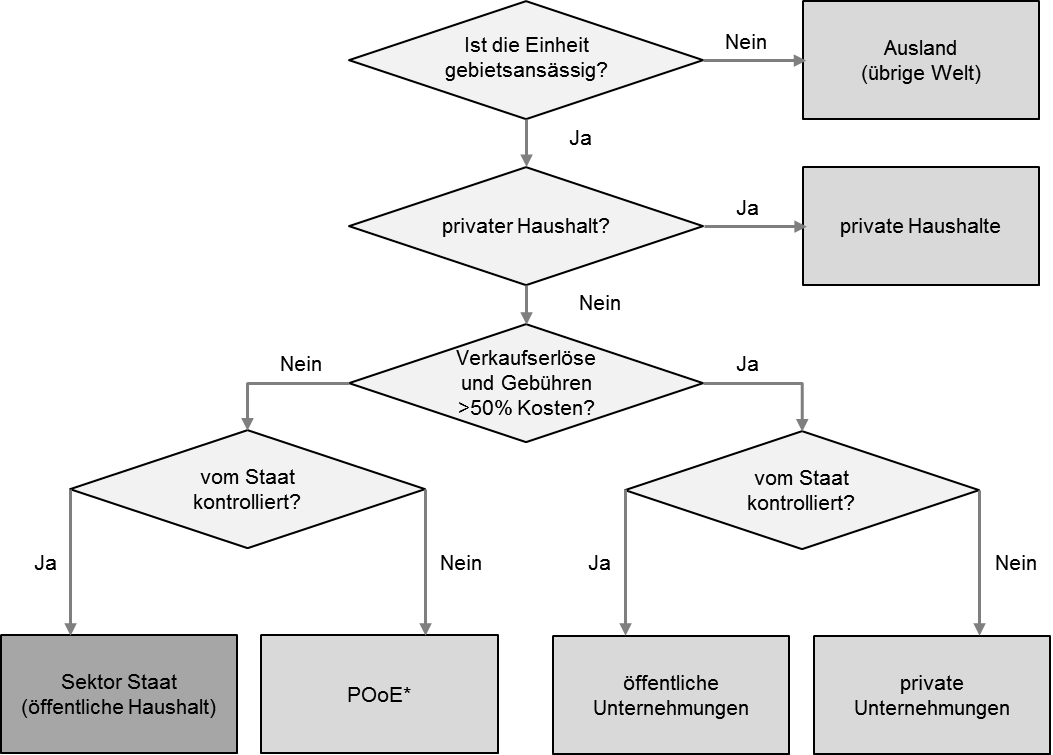 * POoE: Private Organisationen ohne Erwerbszweck im Dienste der privaten Haushalte.In der Schweiz setzt sich der Sektor Staat ausschliesslich aus den folgenden Teilsektoren, die nur Nichtmarktprozenten umfassen, zusammen: ‚Bund‘, ‚Kantone und Konkordate‘, ‚Gemeinden und Gemeindezweckverbände‘ und ‚öffentliche Sozialversicherungen’. Die einzelnen Teilsektoren des Staates und die übrigen Wirtschaftssektoren werden im Folgenden kurz beschrieben.Bund: Nebst den verschiedenen Einheiten der zentralen und dezentralen Bundesverwaltung (u.a. Parlamentsdienste und Bundesgerichte) umfasst der Teilsektor ‚Bund‘ auch folgende, vorwiegend steuerfinanzierte Einheiten: den ETH-Bereich, den Bahninfrastrukturfonds (BIF) den Infrastrukturfonds (IF), die Eidg. Alkoholverwaltung (EAV), das Eidg. Hochschulinstitut für Berufsbildung, das Eidg. Institut für Metrologie (METAS), das Schweizerische Nationalmuseum, Pro Helvetia, den Schweizerischen Nationalfonds, Schweiz Tourismus, Fondation des immeubles pour les Organisations Internationales (FIPOI). Hingegen gelten z.B. die Eidg. Finanzmarktaufsicht (FINMA), Swissmedic oder Post und Postfinance sowie die Schweizerischen Bundesbahnen (SBB) als öffentliche Unternehmungen.Kantone und Konkordate: Nebst der Kantonsverwaltungen und den hauptsächlich steuerfinanzierten Kantonseinrichtungen gehören zu dieser Kategorie ebenfalls die Konkordate zwischen Kantonen sowie die Universitäten, Fachhochschulen und weitere kantonale Bildungseinrichtungen. Nicht dazu gehören die öffentlichen Spitäler und weitere Einrichtungen des Gesundheitswesens, da diese gesamtschweizerisch hauptsächlich (d.h. zu mehr als 50 Prozent) über Beiträge und Vergütungen der Patienten und ihrer Versicherer finanziert werden. Sie gehören somit zu den öffentlichen Unternehmungen und nicht in den Teilsektor der ‚Kantone und Konkordate‘.Gemeinden und Gemeindezweckverbände: In diese Kategorie fallen alle Gemeindeverwaltungen und hauptsächlich steuerfinanzierte Gemeindeeinrichtungen. Dazu gehören auch alle Schulgemeinden und kommunalen Zweckverbände aus dem Bildungsbereich. Nicht in diese Kategorie gehören jedoch in der Finanzstatistik alle vorwiegend gebührenfinanzierten Zweckverbände aus dem Abwasser- und Umweltbereich (u.a. Kehrichtverbrennung und Abfallentsorgung, ARA-Zweckverbände) sowie des Gesundheitswesens (Spitäler, Alters- und Pflegeheime). In der Finanzstatistik sind diese Institutionen Teil der öffentlichen Unternehmungen, da sie sich hauptsächlich über Gebühren oder anderweitige Verkaufserlöse finanzieren. Dies gilt auch für alle industriellen Betriebe, insbesondere im Bereich der Energieproduktion.Ist eine Gemeinde sogenannte Sitzgemeinde von hauptsächlich gebührenfinanzierten Gemeindezweckverbänden, die gemäss Finanzstatistik nicht zum Teilsektor der Gemeinden gehören (z.B. ARA’s, Kehrrichtverbrennung und Abfallentsorgung), so werden diese Gemeindezweckverbände in der Erfolgs- und Investitionsrechnung der Finanzstatistik saldoneutral ausgebucht. Zwecks Transparenz und Vergleichbarkeit der Gemeinde- und insbesondere der Städterechnungen sollten Gemeindezweckverbände, die in der Rechnung einer einzelnen Gemeinde aufgrund einer Vertragslösung enthalten sind, als Spezialfinanzierung bzw. als separate Funktion geführt werden. Im Anhang sind alle Beteiligungen an Gemeindezweckverbänden aufzuführen. Soweit möglich ist der prozentuale Anteil am Zweckverband auszuweisen.Öffentliche Sozialversicherungen: Nach der heute geltenden Abgrenzung gehören in diese Kategorie die Alters- und Hinterlassenenversicherung (AHV), die Invalidenversicherung (IV), die Erwerbsersatzordnung inkl. Mutterschaftsversicherung (EO/MV), die Familienausgleichskasse in der Landwirtschaft (FL) sowie die Arbeitslosenversicherung (ALV) und die Mutterschaftsversicherung Genf. Nicht dazu gehören die SUVA, die öffentlichen Pensionskassen (u.a. PUBLICA oder kantonale Vorsorgeeinrichtungen) oder die kantonalen AHV-Ausgleichsstellen, welche alle als öffentliche Unternehmungen gelten. Anzumerken ist, dass in der Schweiz die Krankenkassen zum Sektor der privaten Unternehmungen (Versicherungen) gezählt werden.Öffentliche Unternehmungen: Als ‚öffentliche Unternehmungen‘gelten eigenständige Einheiten, die von der öffentlichen Hand (Bund, Kantonen, Gemeinden) beherrscht werden. Öffentliche Unternehmungen sind Unternehmungen und Anstalten, die zu mehr als 50% im Eigentum der öffentlichen Hand sind. Dies gilt unabhängig davon, ob die Unternehmung öffentliche Aufgaben erfüllt oder nicht. Beherrschung durch die öffentliche Hand kann im föderalen System der Schweiz auch bedeuten, dass ein einzelnes öffentliches Gemeinwesen (Bund, Kanton, Gemeinde) zwar nicht allein die Kontrolle hat, dass aber mehrere zusammen einen Besitzanteil von über 50% haben.Nebst der Beherrschung kommt kumulativ als zweites Kriterium für eine öffentliche Unternehmung die Deckung der Produktionskosten zu mehr als 50% über Gebühren, Entgelte und / oder anderweitigen Verkaufserlösen hinzu. Ist dies nicht der Fall, so gilt diese Einheit als Teil des Staatssektors, auch wenn sie im Einzelfall in der Rechnung des öffentlichen Gemeinwesens nicht mit dem Stammhaus konsolidiert wird.In der Finanzstatistik fallen insbesondere auf Kantons- und Gemeindeebene die vorgenannten Spitäler, ARA’s und Elektrizitätswerke in diese Kategorie. Kantonalbanken und die öffentlich-rechtlichen Pensionskassen gelten ebenfalls als öffentliche Unternehmungen.Private Unternehmungen: ‚Private Unternehmungen‘ befinden sich im Gegensatz zu den öffentlichen im Privatbesitz oder werden durch Private beherrscht. Dies gilt unabhängig davon, ob sich diese Einheit selbst finanziert oder nicht. Kleingewerbliche (Familien-) Betriebe, u.a. auch landwirtschaftliche Betriebe, werden ebenfalls den privaten Unternehmungen zugeordnet. Dies gilt auch für die selbstständig Erwerbenden und die Einzelunternehmungen. Dies ist vor allem bei der Ausrichtung von Entschädigungen und Beiträgen zu beachten. Zu den privaten Unternehmungen gehören ebenfalls alle Verbände im Dienste des Unternehmenssektors. Beispiele dafür sind der Gewerbeverband, economiesuisse und weitere Arbeitgeberverbände oder unternehmerische Interessengruppen.Private Haushalte: Einzel- und Mehrpersonenhaushalte sowie Familien gelten alle als ‚Private Haushalte‘. Zu diesem Sektor gehören alle Individuen in ihrer Funktion als Konsumenten. Alle direkten (finanziellen) oder indirekten (nichtfinanziellen Leistungen oder Sachleistungen) Transfers an „Private Haushalte“ gelten als Sozialleistungen, so z.B. die Stipendien, die Sozialhilfe und die Unterstützungsbeiträge im Bereich des Asylwesens. Private Organisationen ohne Erwerbszweck im Dienste der privaten Haushalte (POoE): Dieser Sektor vereint alle Einheiten mit eigener Rechtspersönlichkeit, deren Ziel die Bereitstellung von Waren und Dienstleistungen für die privaten Haushalte ist, die jedoch ohne Erwerbszweck, d.h. nicht gewinnorientiert sind. Sie gehören somit nach obigem Entscheidungsschema ebenfalls zu den Nichtmarktproduzenten, aber nicht zum Sektor Staat. Die Hauptressourcen dieser Einheiten stammen von Beiträgen öffentlicher Haushalte oder aus freiwilligen Beiträgen von privaten Haushalten. POoE sind in der Regel von Ertrags- und Vermögenssteuern befreit. Namentlich sind dies Gewerkschaften, Verbraucherverbände, politische Parteien, Kirchen sowie gemeinnützige Organisationen und Stiftungen aus dem Gesundheits- und Sozialbereich. Auch die Burgergemeinden werden dazu gezählt. Unternehmensverbände werden hingegen wie private Unternehmungen behandelt.Ausland: Das ‚Ausland‘ fasst alle gebietsfremden Einheiten zusammen, die Transaktionen mit den oben genannten gebietsansässigen Einheiten tätigen. Zum Ausland gehören auch ausländische Einheiten (Botschaften) und internationale Organisationen, auch wenn diese ihren Sitz in der Schweiz haben.Kontenrahmen nach SachgruppenAnhang B
Funktionale GliederungStand 17.12.2020Dieser Anhang zeigt die Funktionale Gliederung, wie sie von der Fachempfehlung 03 vorgesehen ist. Diese Funktionale Gliederung wird regelmässig (im Prinzip jährlich) aktualisiert. Aus diesem Grund ist es wichtig, dass die öffentlichen Gemeinwesen immer im Besitze der neusten Version dieses Anhangs sind, bzw. die von ihnen benützte Funktionale Gliederung regelmässig aktualisieren. Den kantonalen Aufsichtstellen über die Gemeindefinanzen wird ebenfalls empfohlen, die Weisungen auf diesem Gebiet regelmässig zu aktualisieren.Die neuste Fassung steht auf der Homepage des Schweizerischen Rechnungslegungsgremiums des öffentlichen Sektores (www.srs-cspcp.ch) unentgeltlich zur Verfügung. Auf der Homepage findet man ebenfalls ein Dokument, welches erlaubt, alle Änderungen zu verfolgen, welche an der Funktionalen Gliederung seit ihrer ersten Veröffentlichung im 2008 vorgenommen wurden, sowie ein Stichwortregister zur Funktionalen Gliederung. Die funktionale Gliederung ist mit der internationalen Nomenklatur, der Klassifikation der Aufgabenbereiche des Staates (COFOG, Classification of the Functions of Government), kompatibel. Sie baut auf der früheren Struktur des HRM1 auf. Die vorliegende Nomenklatur beruht auf der Vernehmlassung, die bei der FkF (Fachgruppe für kantonale Finanzfragen), der Aufsichtsstelle für Gemeindefinanzen, der KORSTAT (Konferenz der regionalen statistischen Ämter der Schweiz), dem Bundesamt für Statistik, dem Bundesamt für Sozialversicherung sowie der Eidgenössischen Finanzverwaltung, insbesondere der Projektleitung NFA (Neugestaltung des Finanzausgleichs und der Aufgabenteilung zwischen Bund und Kantonen), durchgeführt worden war. Sie nimmt ebenfalls auf die Bedürfnisse der Hauptnutzer von statistischen Daten Rücksicht. Die funktionale Gliederung dient der Zuordnung der Positionen der Erfolgs- und der Investitionsrechnung zu den Aufgabengebieten des Staates. Auch wenn die Gegenbuchung zu Investitionsrechnungspositionen im Verwaltungsvermögen der Bilanz erfolgt und in dieser den Positionen des Verwaltungsvermögens keine Funktion zugeordnet wird, so müssen gleichwohl den Positionen der Investitionsrechnung zwingend Funktionen zugeordnet werden. Denn nur so lassen sich die Gesamtausgabenfür verschiedene konsolidierte, öffentliche Haushalte (Bund, Kanton, Stadt, Gemeinden eines Kantons, öffentliche Sozialversicherung) nach Aufgabengebiet miteinander vergleichen. Für aussagekräftige Vergleiche öffentlicher Haushalte nach Aufgabengebiet sind die Netto-Gesamtausgaben (Gesamtausgaben abzüglich der Gesamteinnahmen) oft die sinnvollere Zielgrösse als die Gesamtausgaben. Damit wird man der föderalen Struktur und der damit einhergehenden unterschiedlichen Organisationsstruktur der Schweiz oft besser gerecht.Aus der Sicht des nationalen Finanzausgleichs (NFA) ist es zwingend, dass die Finanzströme der Ausgleichsinstrumente (Ressourcen-, Lasten- und Härteausgleich) zwischen Bund und Kantonen in der Finanzstatistik abgebildet werden. Ausserdem sollten diejenigen Funktionen in der Finanzstatistik ausgewiesen werden, welche gemäss BV Art. 48a Gegenstand der interkantonalen Zusammenarbeit mit Lastenausgleich sind. Diese Informationen sind für den alle vier Jahre zu erstellenden Wirksamkeitsbericht des NFA von Bedeutung. Wie für den nationalen Finanzausgleich gelten dieselben Anforderungen auch für die kantonalen Finanzausgleichsysteme, wobei in diesem Fall die kantonalen Regelungen zum Zuge kommen.Mit der vermehrten Einführung von NPM-Methoden (New Public Management) auf allen staatlichen Gebietsebenen wird die staatliche Leistungserbringung zunehmend rund um Produkte und Produktegruppen organisiert. Wegen dem verstärkten Bedürfnis, interkantonale Vergleiche anzustellen und Benchmarkstudien in Auftrag zu geben, ist zwingend sicherzustellen, dass die Produkte und Produktegruppen auf die funktionale Gliederung abgebildet werden können. Vernünftige interkantonale Vergleiche können nur unter der Bedingung erstellt werden, wenn sich die im Produktedefinitionssystem abgegrenzten Produkte auf die funktionale Gliederung des HRM2 beziehen. Auch ist darauf hinzuweisen, dass aussagekräftige interkantonale Vergleiche auf funktionaler Ebene von Vorteil anhand des in der Statistik der öffentlichen Finanzen der Schweiz (Finanzstatistik) ermittelten Aggregates „Kantone und ihre Gemeinden“ durchgeführt werden sollten; dies wegen der von einem Kanton zum anderen unterschiedlichen Aufgabenteilung zwischen dem jeweiligen Kanton und seinen Gemeinden. Die Finanzstatistik gewährleistet soweit möglich, dass für alle Kantone und Gemeinden die gleichen Abgrenzungskriterien (u.a. für den Konsolidierungskreis) verwendet werden.Funktionale GliederungKontenrahmen HRM2Kontoplan des betroffenen öffentlichen Gemeinwesens3602.1 Gemeindeanteile an Kantonalen Steuern3602.101 Gemeindeanteile an Einkommenssteuern3602.102 Gemeindeanteile an Vermögenssteuern3602.103 …Öffentlicher SektorÖffentliche Haushalte (Sektor Staat)BundKantone und KonkordateGemeinden und GemeindezweckverbändeÖffentliche SozialversicherungenÖffentliche Unternehmen (Kapitalgesellschaften)Privater SektorPrivate Unternehmen (Kapitalgesellschaften)Private HaushaltePrivate Organisationen ohne Erwerbszweck im Dienste der privaten Haushalte (POoE)AuslandGruppeKontoBezeichnungKontierungBILANZBILANZBILANZBILANZ1AktivenArt. 23. Abs. 2 MFHG10FinanzvermögenArt. 3 Abs. 1 MFHG100Flüssige Mittel und kurzfristige GeldanlagenJederzeit verfügbare Geldmittel und Sichtguthaben. 1000Kasseje Währung ein separates Detailkonto führen1001Postje Währung ein separates Detailkonto führenPostkonten mit Haben-Saldo werden unter Konto 2010 Verbindlichkeiten gegenüber Finanzintermediären geführt.1002Bankje Währung ein separates Detailkonto führenBankkonten mit Haben-Saldo werden unter Konto 2010 Verbindlichkeiten gegenüber Finanzintermediären geführt.Für Finanzstatistik: Bankkonten im Ausland durch Detailkonto trennen;1003Kurzfristige GeldmarktanlagenFestgelder bis 90 Tage.Anlagen im Ausland durch Detailkonto trennen1004Debit- und KreditkartenSoll-Posten der Debit- und Kreditkarten-Verkäufe. Zahlungseingänge als Haben-Posten gutschreiben; Differenz (Kommissionen) auf Aufwand ausbuchen.1009Übrige flüssige Mittelübrige geldähnliche Mittel wie Gedenkmünzen, Medaillen etc., die aber als Zahlungsmittel zugelassen sind.101ForderungenAusstehende Guthaben und Ansprüche gegenüber Dritten, die in Rechnung gestellt oder geschuldet sind. Noch nicht fakturierte Forderungen werden als aktive Rechnungsabgrenzung bilanziert. Wertberichtigungen auf Forderungen (Delkredere) jeweils mit Detailkonto unter dem entsprechenden Sachgruppenkonto ausweisen, kein Sammelkonto führen.1010Forderungen aus Lieferungen und Leistungen gegenüber DrittenLieferungen und Leistungen an Dritte. Am Jahresende noch nicht fakturierte Ansprüche werden ebenfalls als Forderung (Rechnungsabgrenzung) bilanziert.Wertberichtigungen (Delkredere) durch Detailkonto trennen.Debitoren im Ausland durch Detailkonto trennen1011Kontokorrente mit DrittenDurch gegenseitige Verrechnung entstandene Forderungen mit Dritten (ohne Bank- und Postkonten).Partner im Ausland durch Detailkonto trennenInterne und zu konsolidierende Partner in Konto 1015 interne Kontokorrente wegen der Konsolidierung führen.1012SteuerforderungenAnsprüche (fakturierte bzw. verfügte) gegenüber Steuerpflichtigen nat. und jur. Personen. Aktive Rechnungsabgrenzungen unter Konto 1042 Steuern führen.Repartitionen bzw. Steuerausscheidungen unter Sachgruppe 1011 Kontokorrente mit Dritten führen.1013Anzahlungen an DritteAnzahlungen an Dritte (Vorauszahlungen, Lohnvorschüsse u.a.), bevor eine wirtschaftliche Gegenleistung erbracht wurde. Nach erfolgter Leistung wird die Anzahlung auf das sachgerechte Konto umgebucht.1014TransferforderungenEingeforderte oder zugesprochene Einnahmenanteile, Entschädigungen und Beiträge. Sich abzeichnende Ansprüche als aktive Rechnungsabgrenzungen unter Konto 1043 führen.1015Interne Kontokorrente Kontroll- und Durchlaufkonten, Kontokorrente mit eigenen Dienststellen. Wird nur für Kontokorrentverkehr zwischen Dienststellen des eigenen Gemeinwesens oder mit vollständig konsolidierten Einheiten verwendet. Die Konten sind zum Rechnungsabschluss möglichst zu saldieren.1016Vorschüsse für vorläufige VerwaltungsausgabenVorschüsse an das Personal für die vorläufige Bestreitung von Verwaltungsausgaben (zB. Exkursionen, Lager, längere Dienstreisen etc.). Lohnvorschüsse werden unter Sachkonto 1013 Anzahlungen an Dritte erfasst.1019Übrige ForderungenDepotzahlungen, Hinterlegungen, die nicht als Anzahlungen gewertet werden. MWST-Vorsteuerguthaben, Guthaben bei Sozialversicherungen.Wertberichtigung (Delkredere) durch Detailkonto trennen (Bruttodarstellung).102Kurzfristige FinanzanlagenLaufzeiten 90 Tage bis 1 Jahr.Wertberichtigungen (Delkredere) durch Detailkonto trennen (Bruttoprinzip).1020Kurzfristige DarlehenDarlehen an Dritte oder an das Personal mit Laufzeit von 90 Tagen bis 1 Jahr.Darlehen an  Empfänger im Ausland und in Fremdwährungen durch Detailkonto trennen.1022Verzinsliche AnlagenVerzinsliche Anlagen mit Laufzeit zwischen 90 Tagen und unter 1 Jahr. Restlaufzeit von langfristigen Finanzanlagen von unter 1 Jahr.1023FestgelderLaufzeit unter einem Jahr; Restlaufzeiten von unter 90 Tagen werden nicht auf Konto 1003 umgebucht.1026Kurzfristige derivative FinanzinstrumentePositive Wiederbeschaffungswerte aus Marktbewertungen von derivativen Finanzinstrumenten (Gegenkonto der Marktwertänderungen 2961). Es ist der Saldo aller Derivate zu buchen (vgl. Konto 2016)1029Übrige kurzfristigen FinanzanlagenPositive Wiederbeschaffungswerte aus Marktbewertungen von derivativen Finanzinstrumenten (Gegenkonto der Marktwertänderungen: 2961). Es ist der Saldo aller Derivate zu buchen (vgl. Konto 2016).Nicht in den Konten 1020 bis 1026 bilanzierte kurzfristige FinanzanlagenBezugsrechte.104Aktive RechnungsabgrenzungenForderungen oder Ansprüche aus Lieferungen und Leistungen des Rechnungsjahres, die noch nicht in Rechnung gestellt oder eingefordert wurden, aber der Rechnungsperiode zuzuordnen sind.Vor dem Bilanzstichtag getätigte Ausgaben oder Aufwände, die der folgenden Rechnungsperiode zu belasten sind.Um die Werte zu ermitteln sind teilweise Schätzungen (Steuerabgrenzungen, Transferabgrenzungen etc.) nötig. (vgl. Fachempfehlung 05).1040PersonalaufwandAbgrenzungen der Sachgruppe 30. 1041Sach- und übriger BetriebsaufwandAbgrenzungen der Sachgruppe 31.1042SteuernAusstehende, nicht fakturierte Steuern (Steuerabgrenzungen der Sachgruppe 40 gemäss Fachempfehlung 07).1043Transfers der ErfolgsrechnungAufwand- und Ertragsabgrenzungen der Sachgruppen 36, 37 und 46, 47.1044Finanzaufwand / FinanzertragAktiv- und Passivzinsen (Marchzinsen aller Art), Abgrenzungen der Sachgruppen 34 und 441045Übriger betrieblicher ErtragAbgrenzungen der Sachgruppen 41, 42, 43.1046Aktive Rechnungsabgrenzungen InvestitionsrechnungAbgrenzungen der Sachgruppen 5 und 6.1049Übrige aktive Rechnungsabgrenzungen ErfolgsrechnungAbgrenzungen der Sachgruppen 38 a.o. Aufwand und 48 a.o. Ertrag (es ist allerdings sehr unwahrscheinlich, dass a.o. Aufwand oder a.o. Ertrag abzugrenzen sind).106Vorräte und angefangene ArbeitenFür die Leistungserstellung benötigte Waren und Material.1060HandelswarenFür den Handel bestimmte Waren und Gegenstände, die in unverändertem Zustand verkauft werden. Büromaterial wird nur als Vorrat ausgewiesen, wenn die Dienststelle damit Handel betreibt (Materialzentrale).1061Roh- und HilfsmaterialMaterial und Waren, die im Herstellungsprozess oder der Leistungserstellung verarbeitet oder verbraucht werden (z.B. Verbrauchsmaterial).1062Halb- und FertigfabrikateSelbst hergestellte Erzeugnisse, die fertig oder teilweise fertig sind und zum Verkauf oder für den Eigengebrauch bestimmt sind.1063Angefangene ArbeitenBegonnene Arbeiten an einer Leistung oder einem Auftrag für Dritte, welche erst in Rechnung gestellt werden, wenn sie fertig gestellt sind. Es kann sich um Werke oder Dienstleistungen handeln. Unterscheidung zu aktiver Rechnungsabgrenzung beachten.1068Geleistete AnzahlungenAusgeführte Zahlungen, bevor ein Leistungsaustausch stattfindet. Bei erfolgter Leistung, umbuchen auf entsprechende Sachkonten.1069Position wird durch die eidg. Finanzstatistik belegt. Sie darf für Kontopläne der Gemeinden und Kantone nicht verwendet werden.107Langfristige FinanzanlagenFinanzanlagen mit Gesamtlaufzeit über 1 Jahr; Restlaufzeiten unter einem Jahr auf Sachgruppe 102 kurzfristige Finanzanlagen umbuchen.Die Bewertung erfolgt zu Marktwerten, deshalb wird kein Wertberichtigungskonto geführt.1070Aktien und AnteilscheineBeteiligungen aller Art (Aktien, Partizipationsscheine, Anteile von Anlagefonds, Genusscheine, Genossenschaftsscheine etc.).1071Verzinsliche AnlagenObligationen, Hypotheken, Darlehen etc. variabel und festverzinslich1072Langfristige ForderungenÜberjährige Forderungen aus Lieferung und Leistung.1076Langfristige derivative FinanzinstrumenteDerivative Finanzinstrumente, Optionen, strukturierte Produkte, die auf Aktien oder anderen Wertschriften basieren, aber kein Stimmrecht enthalten, etc.Positive Wiederbeschaffungswerte aus Marktbewertungen von derivativen Finanzinstrumenten (Gegenkonto der Marktwertänderungen 2961). Es ist der Saldo aller Derivate zu buchen (vgl. Konto 2066)1079Übrige langfristige FinanzanlagenDerivative Finanzinstrumente, Optionen, strukturierte Produkte, die auf Aktien oder anderen Wertschriften basieren, aber kein Stimmrecht enthalten, etc. Nicht in den Konten 1070 bis 1076 bilanzierte langfristige Finanzanlagen108Sach-anlagen und immaterielle Anlagen FVDie Bewertung erfolgt zu Verkehrswerten, es wird deshalb kein Wertberichtigungskonto geführt.1080Grundstücke FVNicht überbaute Grundstücke (u.a. auch landwirtschaftliche Flächen), vorsorglicher Landerwerb, Grundstücke die für Realersatz gehalten werden und ähnliche Grundstücke. Im Baurecht abgetretene Grundstücke.1084Gebäude FVZu Anlagezwecken oder im Rahmen der Siedlungspolitik für einen Wiederverkauf gehaltene Liegenschaften inkl. Deren Grundstücke. Für (Keine Vorschläge) nicht mehr benötigte Liegenschaften (Entwidmungen).1086Mobilien FVFahrzeuge und Geräte, die ausschliesslich für den Betrieb und Unterhalt von Finanzvermögen gehalten werden.Viehhabe von landwirtschaftlichen Betrieben.1087Anlagen im Bau FVAktivierung der jährlichen Investitionen im Finanzvermögen, bevor die Anlage genutzt wird.1088Anzahlungen FVVorauszahlungen für Investitionen im Finanzvermögen, bevor eine Gegenleistung erbracht wurde.1089Übrige Sach-anlagen und immaterielle Anlagen FVSach-anlagen und immaterielle Anlagen des Finanzvermögens, die in keinem genannten Sachkonto zugeteilt werden können.109Forderungen gegenüber Spezialfinanzierungen und Fonds im FremdkapitalSpezialfinanzierungen und Fonds bedürfen einer gesetzlichen Grundlage. Sie werden nach Fachempfehlung 08 dem Fremd- oder Eigenkapital zugeordnet.1090Forderungen gegenüber Spezialfinanzierungen im FK FremdkapitalKumulierte Aufwandüberschüsse der Spezialfinanzierungen im Fremdkapital. Bei Spezialfinanzierungen werden bestimmte Gebühren oder Abgaben, welche einen kausalen Zusammenhang mit dem Verwendungszweck haben, gesetzlich zweckgebunden.1091Forderungen gegenüber Fonds im FK FremdkapitalKumulierte Aufwandüberschüsse der Fonds im Fremdkapital.Bei Fonds werden in der Regel Erträge oder allgemeine Staatsmittel ohne kausalen Zusammenhang mit dem Verwendungszweck, gesetzlich zweckgebunden.1092Forderungen gegenüber Legaten und Stiftungen im FK FremdkapitalLegate und Stiftungen ohne eigene Rechtspersönlichkeit im Fremdkapital, deren Bestandeskonto 2092 einen Soll-Überschuss aufweist. Wegen der Zweckbindung darf nicht mit Haben-Überschüssen anderer Legate und Stiftungen verrechnet werden. Der Soll-Überschuss muss so rasch wie mögliche ausgeglichen werden.1093Forderungen gegenüber übrigen zweckgebundenen FremdmittelnDrittmittel und andere zweckgebundene Fremdmittel, deren Bestandeskonto 2093 einen Soll-Überschuss aufweist. Wegen der Zweckbindung darf nicht mit Haben-Überschüssen anderer Posten verrechnet werden. Der Soll-Überschuss muss so rasch wie möglich ausgeglichen werden.1099Position wird durch die eidg. Finanzstatistik belegt. Sie darf für Kontopläne der Gemeinden und Kantone nicht verwendet werden.14VerwaltungsvermögenZugänge zum Verwaltungsvermögen können nur durch Aktivierung aus der Investitionsrechnung erfolgen.Abgänge erfolgen durch Abschreibung (planmässige, ausserplanmässige und ausserordentliche) sowie durch Übertragung in das Finanzvermögen bei Veräusserung oder Entwidmung. Bei Nettodarstellung vermindern Investitionseinnahmen die Bilanzwerte.Art. 3 Abs. 2 MFHG140Sachanlagen VVJedem 4-stelligen Konto wird ein Konto „Wertberichtigungen…“ als Minus-Aktivkonto zugeordnet. Die historischen Anschaffungswerte bleiben in der internen Bilanz erhalten; im Anhang müssen im Anlagenspiegel Bruttowerte offen gelegt werden.Wird eine Anlagebuchhaltung geführt, wird je Anlage ein Wertberichtigungskonto geführt.1400Grundstücke VV, unüberbautNicht überbaute Grundstücke (Grünzonen, Parkanlagen, Bio- und Geotope, Landwirtschaftliche Flächen, u.a.); überbaute Grundstücke (Verwaltungsliegenschaften, Sportanlagen u.a.) ohne Grundstücke von Strassen, Wegen, Brücken [1401], Wasserbauten [1402], Waldungen [1405] und Alpen [1409]. Im Baurecht abgetretene Grundstücke. Aktivierungen genutzter Anlagen aus Sachgruppe 510; Passivierungen aus Sachgruppe 600 sowie bei Nettomethode nach Fachempfehlung 10 aus Sachgruppe 63.1401Strassen und Verkehrswege VVDem allgemeinen Verkehr offene Flächen inkl. Grundstücke der Strassenflächen.Aktivierungen genutzter Anlagen aus Sachgruppe 501; Passivierungen aus Sachgruppe 601 sowie bei Nettomethode nach Fachempfehlung 10 aus Sachgruppe 63.1402Wasserbau VVInkl. Grundstücke, eigentliche Wasserflächen (See, Fluss etc.) gelten nicht als Sachanlage.Aktivierungen genutzter Anlagen aus Sachgruppe 502; Passivierungen aus Sachgruppe 602 sowie bei Nettomethode nach Fachempfehlung 10 aus Sachgruppe 63.1403Übrige Tiefbauten VVKläranlagen, Kanalisationen, Deponien, Wasserversorgungsanlagen, Lawinenverbauungen etc. durch Detailkonto trennen.Parzellierte Grundstücke unter 1400 Grundstücke bilanzieren.Aktivierungen genutzter Anlagen aus Sachgruppe 503; Passivierungen aus Sachgruppe 603 sowie bei Nettomethode nach Fachempfehlung 10 aus Sachgruppe 63.1404Hochbauten VVGebäude aller Art inkl. Einrichtungen (Heizung, Gebäudetechnik, Installationen etc.) jedoch ohne Mobiliar.Parzellierte Grundstücke unter 1400 Grundstücke bilanzieren.Aktivierungen genutzter Anlagen aus Sachgruppe 504; Passivierungen aus Sachgruppe 604 sowie bei Nettomethode nach Fachempfehlung 10 aus Sachgruppe 63.1405Waldungen VVBaumbestand inkl. Grundstücke.Aktivierungen genutzter Anlagen aus Sachgruppe 505; Passivierungen aus Sachgruppe 605 sowie bei Nettomethode nach Fachempfehlung 10 aus Sachgruppe 63.1406Mobilien VVFahrzeuge, Geräte, Maschinen, Anlagen, Informatikgeräte, etc.Aktivierungen genutzter Anlagen aus Sachgruppe 506; Passivierungen aus Sachgruppe 606 sowie bei Nettomethode nach Fachempfehlung 10 aus Sachgruppe 63.1407Anlagen im Bau VVAktivierung der jährlichen Investitionen im Verwaltungsvermögen, bevor die Anlage genutzt wird. Mit Nutzungsbeginn wird unterjährig auf das entsprechende Bilanzkonto umgebucht.1409Übrige Sachanlagen VVAktivierung genutzter Anlagen der in Sachgruppe 509 erfassten Investitionsausgaben; Passivierung aus Sachgruppe 609 sowie bei Nettomethode nach Fachempfehlung 10 aus Sachgruppe 63.141Rubrik wird nur vom Bund genutzt.142Immaterielle Anlagen VVJedem 4-stelligen Konto wird ein Konto „Wertberichtigungen …“ als Minus-Aktivkonto zugeordnet. Die historischen Anschaffungswerte bleiben in der internen Bilanz erhalten; im Anhang müssen im Anlagenspiegel Bruttowerte offen gelegt werden.Wird eine Anlagebuchhaltung geführt, wird je Anlage ein Wertberichtigungskonto geführt.1420Software VVAnwender- und Betriebssoftware an denen ein Eigentum besteht. Mehrjährige Nutzungslizenzen von Software auf eigenen Anlagen.Aktivierungen genutzter Anlagen aus Sachgruppe 520; Passivierung aus Sachgruppe 620 sowie bei Nettomethode nach Fachempfehlung 10 aus Sachgruppe 63.1421Lizenzen, Nutzungsrechte, Markenrechte VVMehrjährige erworbene Lizenzen und Nutzungsrechte sowie gewährte Nutzungsrechte auf eigenen Marken und Entwicklungen.1427Immat. Anlagen VV in Realisierung Aktivierungen aus Sachgruppe 52 und Passivierungen aus Sachgruppe 63 am Jahresende von noch nicht genutzten Anlagen.1429Übrige immaterielle Anlagen VVAktivierung genutzter Anlagen aus Sachgruppe 529; Passivierung aus Sachgruppe 629 sowie bei Nettomethode nach Fachempfehlung 10 aus Sachgruppe 63.Zum Beispiel Orts- und Zonenplanungen, Generelle Entwässerungsplanung (GEP) usw. auf Gemeindeebene.143Position wird durch die eidg. Finanzstatistik belegt. Sie darf für Kontopläne der Gemeinden und Kantone nicht verwendet werden.144Darlehen VVDarlehen mit festgelegter Laufzeit und Rückzahlungspflicht. Bedingt rückzahlbare Darlehen im engeren Sinn sind als Darlehen zu bilanzieren, solche mit einem Verbot der Zweckentfremdung als Investitionsbeiträge Konto 146). Siehe Auslegung zur Verbuchung von bedingt rückzahlbaren Darlehen (Anhang).Unbefristet gewährte Darlehen ohne Rückzahlungspflicht, ausser bei Zweckentfremdung, werden als Staatsbeitrag gebucht und die Differenz zwischen Buchwert und Nominalwert als Eventualguthaben ausgewiesen, solange die Zweckentfremdungsklausel gilt.Ist die Rückzahlung gefährdet, sind Wertberichtigungen vorzunehmen.1440Darlehen an Bund Aktivierungen aus Sachgruppe 540; Passivierungen aus Sachgruppe 640.1441Darlehen an Kantone und KonkordateAktivierungen aus Sachgruppe 541; Passivierungen aus Sachgruppe 641.1442Darlehen an Gemeinden und GemeindezweckverbändeAktivierungen aus Sachgruppe 542; Passivierungen aus Sachgruppe 642.1443Darlehen an öffentliche SozialversicherungenAktivierungen aus Sachgruppe 543; Passivierungen aus Sachgruppe 643.Öffentliche Sozialversicherungen sind: AHV, IV, EO, ALV.Die Sozialversicherungsanstalten, AHV-Ausgleichskassen und Arbeitslosenkassen der Kantone und Berufsverbände gelten als öffentliche Unternehmungen.1444Darlehen an öffentliche UnternehmungenAktivierungen aus Sachgruppe 544; Passivierungen aus Sachgruppe 644.Öffentliche Unternehmungen sind Unternehmen und Anstalten mit mehr als 50% Eigentum der öffentlichen Hand, unabhängig davon, ob die Unternehmung öffentliche Aufgaben erfüllt oder nicht.Zu konsolidierende Unternehmen müssen als Detailkonto geführt werden.1445Darlehen an private UnternehmungenAktivierungen aus Sachgruppe 545; Passivierungen aus Sachgruppe 645.Private Unternehmungen des privaten Rechts.1446Darlehen an private Organisationen ohne ErwerbszweckAktivierungen aus Sachgruppe 546; Passivierungen aus Sachgruppe 646.Organisationen ohne Erwerbsweck sind in der Regel von Ertrags- und Vermögenssteuern befreit.1447Darlehen an private HaushalteAktivierungen aus Sachgruppe 547; Passivierungen aus Sachgruppe 647.Nicht rückzahlbare Darlehen an private Haushalte werden in der Erfolgsrechnung unter Konto 3637 gebucht.1448Darlehen an das AuslandAktivierungen aus Sachgruppe 548; Passivierungen aus Sachgruppe 648.1449Position wird durch die eidg. Finanzstatistik belegt. Sie darf für Kontopläne der Gemeinden und Kantone nicht verwendet werden.145Beteiligungen, Grundkapitalien VVBeteiligungen aller Art, die (Mit-)-Eigentümerrechte begründen. Beteiligungen werden unabhängig einer allfälligen Investitionsgrenze in der Investitionsrechnung gebucht und aktiviert.1450Beteiligungen am Bund Position der Vollständigkeit halber aufgeführt. Beteiligungsmöglichkeiten am Bund existieren nicht.1451Beteiligungen an Kantonen und KonkordatenAktivierungen aus Sachgruppe 551; Passivierungen aus Sachgruppe 651.Beteiligungen (Grundkapitalien) an Konkordaten und anderen von Kantonen gemeinsam getragenen Einrichtungen, die nicht als öffentlich-rechtliche Unternehmungen ausgestaltet sind. Investitionsbeiträge an gemeinsam betriebene Einrichtungen werden nicht hier verbucht.1452Beteiligungen an Gemeinden und GemeindezweckverbändenAktivierungen aus Sachgruppe 552; Passivierungen aus Sachgruppe 652.Beteiligung (Grundkapitalien) an Zweckverbänden und anderen von Gemeinden gemeinsam getragenen Einrichtungen.1453Beteiligungen an öffentlichen SozialversicherungenPosition der Vollständigkeit halber aufgeführt. Beteiligungsmöglichkeiten an öffentlichen Sozialversicherungen existieren nicht.Die Sozialversicherungsanstalten, AHV-Ausgleichskassen und Arbeitslosenkassen der Kantone und Berufsverbände gelten als öffentliche Unternehmungen.1454Beteiligungen an öffentlichen UnternehmungenAktivierungen aus Sachgruppe 554; Passivierungen aus Sachgruppe 654.Nationalbank, Kantonalbanken, Swisslos, Sozialversicherungsanstalten, Unternehmen mit mehr als 50% Eigentum der öffentlichen Hand (Konsolidierte Einheiten durch Detailkonto trennen).1455Beteiligungen an privaten UnternehmungenAktivierungen aus Sachgruppe 555; Passivierungen aus Sachgruppe 655.Private Unternehmen des privaten Rechts.1456Beteiligungen an private Organisationen ohne ErwerbszweckAktivierungen aus Sachgruppe 556; Passivierungen aus Sachgruppe 656.Private Organisationen ohne Erwerbszweck sind in der Regel von Steuern befreit.1457Beteiligungen an privaten HaushaltenKonto aus systematischen Gründen aufgeführt. Beteiligungsmöglichkeiten an privaten Haushalten existieren nicht.1458Beteiligungen im AuslandAktivierungen aus Sachgruppe 558; Passivierungen aus Sachgruppe 658.1459Position wird durch die eidg. Finanzstatistik belegt. Sie darf für Kontopläne der Gemeinden und Kantone nicht verwendet werden.146InvestitionsbeiträgeInvestitionsbeiträge gemäss Fachempfehlung 10.Wertberichtigungen sind als Detailkonto (Minusposten) zu führen, damit der Anlagenspiegel im Anhang erstellt werden kann.Bedingt rückzahlbare Darlehen mit Verbot einer Zweckbindung sind als Investitionsbeiträge zu bilanzieren. Siehe Auslegung zur Verbuchung von bedingt rückzahlbaren Darlehen (Anhang).Die Differenz zwischen Buchwert und Nominalwert wird als Eventualguthaben ausgewiesen, solange die Zweckentfremdungsklausel gilt.1460Investitionsbeiträge an Bund Aktivierungen genutzter Anlagen aus Sachgruppe 560; Passivierungen aus Sachgruppe 660.1461Investitionsbeiträge an Kantone und KonkordateAktivierungen genutzter Anlagen aus Sachgruppe 561; Passivierungen aus Sachgruppe 661.1462Investitionsbeiträge an Gemeinden und GemeindezweckverbändeAktivierungen genutzter Anlagen aus Sachgruppe 562; Passivierungen aus Sachgruppe 662.1463Investitionsbeiträge an öffentliche SozialversicherungenAktivierungen genutzter Anlagen aus Sachgruppe 563; Passivierungen aus Sachgruppe 663.1464Investitionsbeiträge an öffentliche UnternehmungenAktivierungen genutzter Anlagen aus Sachgruppe 564; Passivierungen aus Sachgruppe 664.1465Investitionsbeiträge an private UnternehmungenAktivierungen genutzter Anlagen aus Sachgruppe 565; Passivierungen aus Sachgruppe 665.1466Investitionsbeiträge an private Organisationen ohne ErwerbszweckAktivierungen genutzter Anlagen aus Sachgruppe 566; Passivierungen aus Sachgruppe 666.1467Investitionsbeiträge an private HaushalteAktivierungen genutzter Anlagen aus Sachgruppe 567; Passivierungen aus Sachgruppe 667.1468Investitionsbeiträge an das AuslandAktivierungen genutzter Anlagen aus Sachgruppe 568; Passivierungen aus Sachgruppe 668.1469Investitionsbeiträge an Anlagen im BauAktivierungen aus allen Sachgruppen 56x; Passivierungen aus allen Sachgruppen 66x, wenn die finanzierte Anlage noch nicht genutzt wird.147Position wird durch die eidg. Finanzstatistik belegt. Sie darf für Kontopläne der Gemeinden und Kantone nicht verwendet werden.148Kumulierte zusätzliche AbschreibungenKumulierte zusätzliche Abschreibungen aus Sachgruppe 383. Mit Detailkontos ist die Sachgruppenstruktur des Verwaltungsvermögens abzubilden. Zusätzliche Abschreibungen sollten nicht direkt zu der Anlage gebucht werden.1480Kumulierte zusätzliche Abschreibungen SachanlagenGegenkonto zu Sachgruppe 383.1482Kumulierte zusätzliche Abschreibungen immaterielle AnlagenGegenkonto zu Sachgruppe 383.1484Kumulierte zusätzliche Abschreibungen auf DarlehenJe 4-stelliger Sachgruppe von Sachgruppe 144 Darlehen Darlehensnehmer ein Detailkonto bilden:1484.0 kumulierte zusätzliche Abschreibungen auf Darlehen an den Bund.1484.1 kumulierte zusätzliche Abschreibungen auf Darlehen an Kantone.usw.1485Kumulierte zusätzliche Abschreibungen auf 
BeteiligungenJe 4-stelliger Sachgruppe von Sachgruppe 145 Beteiligungen, Grundkapitalien ein Detailkonto bilden.Siehe Konto 14841486Kumulierte zusätzliche Abschreibungen InvestitionsbeiträgeJe Investitionsbeitragsart ein Detailkonto bilden wegen Finanzstatistik:1486.0 kumulierte zusätzliche Abschreibungen Investitionsbeiträge an den Bund.1486.1 kumulierte zusätzliche Abschreibungen Investitionsbeiträge an Kantone.usw.1489Nicht zugeteilte kumulierte zusätzliche Abschreibungen übriges VVnicht zuteilbare zusätzliche Abschreibungen vom Verwaltungsvermögen2PassivenArt. 23 Abs. 3 MFHG20Fremdkapital200Laufende VerbindlichkeitenVerpflichtungenVerbindlichkeiten aus Lieferungen und Leistungen oder anderen betrieblichen Aktivitäten, die innerhalb eines Jahres fällig sind oder fällig werden können.2000Laufende Verbindlichkeiten aus Lieferungen und Leistungen von DrittenForderungen Dritter aus dem Bezug oder der Inanspruchnahme von Waren, Material oder Dienstleistungen.Kreditoren im Ausland in separatem Detailkonto ausweisen für die Finanzstatstik2001Kontokorrente mit DrittenDurch gegenseitige Verrechnung entstandene Verbindlichkeiten mit Dritten (ohne Bank- und Postkonten).Partner im Ausland durch Detailkonto trennenInterne und zu konsolidierende Partner in Konto 2005 interne Kontokorrente wegen der Konsolidierung führen.2002SteuernRückzahlung von Steuern, Steuerschuld (z.B. MWSt).2003Erhaltene Anzahlungen von DrittenAnzahlungen von Dritten, bevor eine Leistung erbracht wurde. Nach der Leistungserbringung auf die entsprechenden Sachkonten umbuchen. Nicht zu verwechseln mit Depotleistungen.2004Transfer-VerbindlichkeitenVom Empfänger eingeforderte oder erworbene Transferansprüche. Sich abzeichnende Transferansprüche unter passive Rechnungsabgrenzungen führen.2005Interne Kontokorrente Kontroll- und Abrechnungskonten, Kontokorrente mit Dienststellen des eigenen Gemeinwesens oder mit konsolidierten Einheiten (separiert mit Detailkonto wegen Konsolidierung).Die Konten sind zum Rechnungsabschluss möglichst zu saldieren.2006Depotgelder und KautionenIn Verwahrung oder zur Sicherstellung eventueller Ansprüche entgegengenommene Gelder (z.B. Baugarantien, Barkautionen, gerichtliche Kautionen, Wettbewerbe, Schlüsseldepots u.a).2009Übrige laufende VerpflichtungenVerbindlichkeitenSchenkungen, die nicht als Legat mit eigener Rechnung geführt werden, pendente Nachlässe (öffentliches Gemeinwesen ist gesetzlicher Erbe), pendente Durchgangsposten (Einzahlungen, die nicht dem Empfänger zugeordnet werden können), u.a.201Kurzfristige FinanzverbindlichkeitenVerbindlichkeiten aus Finanzierungsgeschäften bis 1 Jahr Laufzeit.2010Verbindlichkeiten gegenüber FinanzintermediärenÜberbrückungskredite, Finanzierungen oder andere Geldausleihungen von Banken, Brokern, Postbank etc. Weisen die Sachgruppen 1001 Postkonto und 1002 Bankkonten am Jahresende Haben-Salden auf, ist der Saldo auf Sachgruppe 2010 umzubuchen.2011Verbindlichkeiten gegenüber öffentlichen Gemeinwesen und GemeindezweckverbändenGeldausleihungen (Schulden) bei öffentlichen Gemeinwesen, öffentlichen Unternehmungen und öffentlichen Sozialversicherungen.2012Verbindlichkeiten gegenüber konsolidierten EinheitenGeldausleihungen (Schulden) bei zu konsolidierenden Einheiten.2013Verbindlichkeiten gegenüber selbständigen EinheitenGeldausleihungen (Schulden) bei Einheiten des eigenen Gemeinwesens, die nicht konsolidiert werden.2014Kurzfristiger Anteil langfristiger VerbindlichkeitenEine langfristige Verbindlichkeit muss im letzten Jahr ihrer Laufzeit umgebucht werden. Innerhalb eines Jahres fällige Amortisations-Tranchen langfristiger Verbindlichkeiten.2015Kurzfristiger Anteil langfristiger LeasingverbindlichkeitenInnerhalb eines Jahres fällige Raten von langfristigen Finanzierungsleasingverträgen. VerpflichtungenVerbindlichkeiten aus operativen Leasingverträgen werden nicht bilanziert, sie sind den Mietverträgen gleich gestellt.2016Kurzfristige derivative FinanzinstrumenteNegative Wiederbeschaffungswerte aus der Marktwertbewertung von derivativen Finanzinstrumenten. Es ist der Saldo aus der Bewertung aller Derivate zu buchen (vgl. Konto 10261029).2019Übrige kurzfristige Finanzverbindlichkeiten gegenüber DrittenNicht in den Konten 2010 bis 2018 bilanzierte kurzfristige Finanzverbindlichkeiten.204Passive RechnungsabgrenzungenVerpflichtungenVerbindlichkeiten aus dem Bezug von Lieferungen und Leistungen des Rechnungsjahres, die noch nicht in Rechnung gestellt oder eingefordert wurden, aber der Rechnungsperiode zuzuordnen sind.Vor dem Bilanzstichtag eingegangene Erträge oder Einnahmen, die der folgenden Rechnungsperiode gutzuschreiben sind.Um die Werte zu ermitteln sind teilweise Schätzungen (Transferabgrenzungen etc.) nötig. (vgl. Fachempfehlung 05).2040PersonalaufwandAbgrenzungen der Sachgruppe 30. Falls keine Abgrenzung vorgenommen wird, können Ferien, Überzeit, Gleitzeitguthaben, Stundenkontokorrente Lehrer, u.a. alternativ auch in Konto 2050 verbucht werden (vgl. Fachempfehlungen 05 und 09 sowie Konto 2050). Eine zeitliche Abgrenzung sollte dann eher vorgenommen werden, wenn die Höhe und Fälligkeit der Verbindlichkeit relativ eindeutig bestimmbar ist.2041Sach- und übriger BetriebsaufwandAbgrenzungen der Sachgruppe 31.2042SteuernVorauszahlungen für die folgende SteuerperiodeAbgrenzungen der Sachgruppe 40.2043Transfers der ErfolgsrechnungAufwand- und Ertragsabgrenzungen der Sachgruppen 36, 37 und 46, 47.2044Finanzaufwand / FinanzertragAbgrenzungen der Sachgruppen 34 und 44.2045Übriger betrieblicher ErtragAbgrenzungen der Sachgruppen 41, 42, 43.2046Passive Rechnungsabgrenzung InvestitionsrechnungAbgrenzungen der Sachgruppen 5 und 6.2049Übrige passive Rechnungsabgrenzungen ErfolgsrechnungAbgrenzungen der Sachgruppen 38 a.o. Aufwand und 48 a.o. Ertrag (es ist allerdings sehr unwahrscheinlich, dass a.o. Aufwand oder a.o. Ertrag abzugrenzen sind).205Kurzfristige RückstellungenDurch ein Ereignis in der Vergangenheit erwarteter oder wahrscheinlicher Mittelabfluss in der folgenden Rechnungsperiode (vgl. Fachempfehlung 09).2050Kurzfristige Rückstellungen aus Mehrleistungen des PersonalsFerien, Überzeit, Gleitzeitguthaben, Stundenkontokorrente Lehrer, u.a. Solche Verbindlichkeiten können alternativ auch als Rechnungsabgrenzungen verbucht werden (vgl. Fachempfehlungen 05 und 09 sowie Konto 2040). Eine kurzfristige Rückstellung sollte dann eher gebildet werden, wenn die Höhe der Verbindlichkeit eher ungewiss ist.Zeitguthaben, die nicht im folgenden Jahr beansprucht werden siehe Konto 2081.2051Kurzfristige Rückstellungen für andere Ansprüche des PersonalsAbgangsentschädigungen, Lohnfortzahlungen, Sozialpläne, personalrechtliche Streitfälle (Lohnklagen) etc.2052Kurzfristige Rückstellungen für ProzesseHonorare Rechtsanwalt inkl. Schadenbetrag und allfällige Prozessentschädigungen.2053Kurzfristige Rückstellungen für nicht versicherte SchädenSachschäden und Staatshaftung. Das Schadenereignis muss vor dem Bilanzstichtag eingetreten sein. Es dürfen keine Rückstellungen für möglicherweise auftretende Sachschäden gebildet werden, weil dies den Charakter von stillen Reserven aufweisen würde. Die Wertminderung der beschädigten Sache ist als „ausserplanmässige Abschreibung“ auf Sachgruppe 3301 zu buchen.2054Kurzfristige Rückstellungen für Bürgschaften und GarantieleistungenBei Bürgschaften und Garantieversprechen muss eine Zahlungspflicht wahrscheinlich sein. Zeichnet sich keine Zahlungspflicht ab, sind Bürgschaften und Garantien als Eventualverbindlichkeiten im Anhang aufzuführen.2055Kurzfristige Rückstellungen aus übriger betrieblicher TätigkeitRückstellungen für wahrscheinliche Garantie oder Nachbesserungsleistungen aus betrieblicher Tätigkeit des öffentlichen Gemeinwesens. Risiken aus Abnahmeverpflichtungen, wenn diese nicht erfüllt werden können.2056Kurzfristige Rückstellungen für VorsorgeverpflichtungenRisiken aus Vorsorgevereinbarungen, die innerhalb der nächsten Rechnungsperiode fällig werden.2057Kurzfristige Rückstellungen für FinanzaufwandRisiken aus Geschäftsfällen im Zusammenhang mit Finanz- oder Verwaltungsvermögen, die wahrscheinlich Finanzaufwand werden.2058Kurzfristige Rückstellungen der InvestitionsrechnungJe Sachgruppe Detailkonten bilden.Bei Sachanlagen können für Restkosten, Garantierückbehalte und RückbaukostenAbschlussarbeiten, die in einer späteren Rechnungsperiode ausgeführt werden, wenn die Sache in Nutzung geht, Rückstellungen gebucht werden., damit die Anlage aktiviert werden kann.2059Übrige kurzfristige RückstellungenWahrscheinliche Zahlungen in der folgenden Rechnungsperiode für Risiken, die in den Konten 2050 bis 2058 nicht enthalten sind.206Langfristige FinanzverbindlichkeitenVerbindlichkeiten aus Finanzierungsgeschäften über 1 Jahr Laufzeit.2060HypothekenGrundpfandgesicherte Darlehens-Schulden oder Schuldbriefe.2061Schuldscheine2062Kassascheine2063AnleihenSammelanleihen der Gemeinde bei ESG oder andere; Staatsanleihen, andere öffentlich oder privat platzierte Anleihen.2064Darlehen, SchuldscheineAuch bedingt rückzahlbare Darlehen im engeren Sinn. Siehe Auslegung zur Verbuchung von bedingt rückzahlbaren Darlehen (Anhang).Ein innert 360 Tagen rückzahlbarer Anteil wird in die Kontengruppe 2014 kurzfristiger Anteil langfristiger Verbindlichkeiten umgebucht.2066Langfristige derivative FinanzinstrumenteNegative Wiederbeschaffungswerte aus der Marktwertbewertung von derivativen Finanzinstrumenten. Negative Wiederbeschaffungswerte aus Marktbewertungen von derivativen Finanzinstrumenten (Gegenkonto der Marktwertänderungen 2961). Es ist der Saldo aus der Bewertung aller Derivate zu buchen (vgl. Konto 1076).2067Leasingverträge2068Passivierte InvestitionsbeiträgeNach Fachempfehlung 10, Ziffer 3, wird die Konto 2068 nur geführt, wenn eingehende Investitionsbeiträge passiviert werden (Option 2).Wird die Nettoinvestition aktiviert (Option 1), entfällt dieses Konto.Für Finanzstatistik: Herkunft durch Detailkonto trennen: vom Bund; von Kantonen; von Gemeinden; von konsolid. Einheiten; von Dritten.2069Übrige langfristige FinanzverbindlichkeitenNicht in den Konten 2060 bis 2068 bilanzierte langfristige Finanzverbindlichkeiten207Position wird durch die eidg. Finanzstatistik belegt. Sie darf für Kontopläne der Gemeinden und Kantone nicht verwendet werden.208Langfristige RückstellungenDurch ein Ereignis in der Vergangenheit erwarteter oder wahrscheinlicher Mittelabfluss in einer späteren Rechnungsperiode (vgl. Fachempfhelung 09).2080Position wird durch die eidg. Finanzstatistik belegt. Sie darf für Kontopläne der Gemeinden und Kantone nicht verwendet werden.2081Langfristige Rückstellungen für langfristige Ansprüche des PersonalsAnsprüche, die nicht im folgenden Jahr kompensiert werden (z.B. Zeitguthaben für Sabbaticals oder vorzeitige Pensionierung).2082Langfristige Rückstellungen für ProzesseHonorare Rechtsanwalt inkl. Schadenbetrag und allfällige Prozessentschädigungen, die erst in einer späteren Rechnugnsperiode wahrscheinlich werden.2083Langfristige Rückstellungen für nicht versicherte SchädenDas Schadenereignis muss vor dem Bilanzstichtag eingetreten sein und der Mittelabfluss für die Schadenvergütung an Dritte erfolgt in einer späteren Rechnungsperiode. Es dürfen keine Rückstellungen für möglicherweise eintretende Schadenereignisse gebildet werden, da dies den Charakter von stillen Reserven aufweisen würde. Der Wertverlust der beschädigten oder zerstörten Sache ist nicht als Rückstellung sondern als „ausserplanmässige Abschreibung von Sachanlagen“ in Konto 3301 zu erfassen.2084Langfristige Rückstellungen für Bürgschaften und GarantieleistungenBei Bürgschaften und Garantieversprechen muss eine Zahlungsverpflichtung in einer späteren Rechnugnsperiode wahrscheinlich sein. Zeichnet sich keine Zahlungspflicht ab, sind Bürgschaften und Garantien als Eventualverbindlichkeiten im Anhang aufzuführen.2085Langfristige Rückstellungen aus übriger betrieblicher TätigkeitRückstellungen für wahrscheinliche Garantie oder Nachbesserungsleistungen aus betrieblicher Tätigkeit des öffentlichen Gemeinwesens, die erst in einer späteren Rechnungsperiode zu einem Mittelabfluss führen. Risiken aus Abnahmeverpflichtungen, wenn diese nicht erfüllt werden können, die erst in einer späteren Rechnungsperiode zu einem Mittelabfluss führen.2086Langfristige Rückstellungen für VorsorgeverpflichtungenÜberbrückungsrenten für Frühpensionäre bis zum ordentlichen AHV-Alter zur AHV-Berechtigung, sofern entsprechende Vereinbarungen vorliegen. Pensionskassen-Deckungslücken werden nach Fachempfehlung 09 (vgl.dazu  insbesondere Tabelle 12) als Eventualverpflichtung ausgewiesen. Rückstellungen für die Arbeitgeber-Sanierungsbeiträge bei Vorliegen eines Sanierungsplans der Vorsorgeeinrichtung zur Erreichung des gesetzlich erforderlichen Deckungsgrads.“2087Langfristige Rückstellungen für FinanzaufwandRisiken aus Geschäftsfällen im Zusammenhang mit Finanz- oder Verwaltungsvermögen, die in einer späteren Rechnungsperiode  wahrscheinlich Finanzaufwand werden.2088Langfristige Rückstellungen der InvestitionsrechnungJe Sachgruppe Detailkonten bilden.Bei Sachanlagen können für Restkosten, Garantierückbehalte und RückbaukostenAbschlussarbeiten, die in einer späteren Rechnungsperiode ausgeführt werden, wenn die Sache in Nutzung geht, Rückstellungen gebucht werden., damit die Anlage aktiviert werden kann.2089Übrige langfristige Rückstellungen der ErfolgsrechnungRückstellungen für Risiken, die in den Konten 2080 bis 2088 nicht erfasst werden können.209Verbindlichkeiten gegenüber Spezialfinanzierungen und Fonds im FremdkapitalSpezialfinanzierungen und Fonds bedürfen einer gesetzlichen Grundlage. Sie werden nach Fachempfehlung 08 dem Fremd- oder Eigenkapital zugeordnet.Art. 49 Abs. 2 MFHG2090Verbindlichkeiten gegenüber Spezialfinanzierungen im FK FremdkapitalKumulierte Ertragsüberschüsse der Spezialfinanzierungen im Fremdkapital. Bei Spezialfinanzierungen werden bestimmte Gebühren oder Abgaben, welche einen kausalen Zusammenhang mit dem Verwendungszweck haben, gesetzlich zweckgebunden.2091Verbindlichkeiten gegenüber Fonds im FK FremdkapitalKumulierte Ertragsüberschüsse der Fonds im Fremdkapital.Bei Fonds werden in der Regel Erträge oder allgemeine Staatsmittel ohne kausalen Zusammenhang mit dem Verwendungszweck, gesetzlich zweckgebunden.2092Verbindlichkeiten gegenüber Legaten und Stiftungen ohne eigene Rechtspersönlichkeit im FK FremdkapitalLegate und Stiftungen ohne eigene Rechtspersönlichkeit (Zuwendungen, Vermächtnisse Dritter mit Zweckbindung), welche dem Fremdkapital zugeteilt wurden.2093Verbindlichkeiten gegenüber übrigen zweckgebundenen FremdmittelnDrittmittel und andere zweckgebundene Fremdmittel (Drittmittel = Forschungsbeiträge Privater und von Institutionen der Forschungsförderung, SNF-Kredite, EU-Forschungsgelder; übrige zweckgebundene Fremdmittel = Schenkungen, Donationen usw., die mit Auflagen verbunden sind und das Kapital vollständig aufgebraucht werden kann (Unterschied zu Legaten).2099Position wird durch die eidg. Finanzstatistik belegt. Sie darf für Kontopläne der Gemeinden und Kantone nicht verwendet werden.29EigenkapitalVgl. Fachempfehlung 15.290Verpflichtungen (+) bzw. Vorschüsse (-) gegenüber Spezialfinanzierungen im EK EigenkapitalAls Eigenkapital betrachtete kumulierte Ertragsüberschüsse von Spezialfinanzierungen. (z.B. Elektrizitätswerke, Kehrichtverbrennungsanlagen oder Kehrichtsammeldienste, Abwasserreinigungsanlagen, Gemeindeantennen, usw.). Vgl. Fachempfehlung 08.Art. 49 Abs. 2 MFHG.Es handelt sich entweder um Verbindlichkeiten (+) oder um Vorschüsse (-)2900Spezialfinanzierungen im EK EigenkapitalJe Betrieb ein Detailkonto führen. 2909Position wird durch die eidg. Finanzstatistik belegt. Sie darf für Kontopläne der Gemeinden und Kantone nicht verwendet werden.291Fonds im EK EigenkapitalAls Eigenkapital betrachtete kumulierte Ertragsüberschüsse von Fonds. Vgl. Fachempfehlung 08.2910Fonds im EK Eigenkapitalz.B. Parkplätze; je Fonds ein Detailkonto führen.2911Legate und Stiftungen ohne eigene Rechtspersönlichkeit im EK EigenkapitalLegate und Stiftungen (Zuwendungen, Vermächtnisse Dritter mit Zweckbindung), welche dem Eigenkapital zugeteilt wurden.292Rücklagen der Globalbudgetbereiche2920Rücklagen der GlobalbudgetbereicheRücklagen gebildet aus Rechnungsüberschüssen bzw. Budgetverbesserungen der einzelnen Bereiche; je Bereich ein Detailkonto führen293VorfinanzierungenReserven für künftige Vorhaben. Vorfinanzierungen werden von der formell zuständigen Behörde beschlossen (vgl. Fachempfehlung 08).2930VorfinanzierungenJe Vorhaben ein Detailkonto bilden.294Finanzpolitische Reserve2940Finanzpolitische ReserveReserve, die für künftige Defizite der Erfolgsrechnung und/oder für neue Investitionen eingesetzt werden kann (wie Konjunktur- oder Ausgleichsreserve).295Aufwertungsreserve Verwaltungsvermögen (Einführung HRM2 IPSAS)Saldo der Bilanzveränderung durch Neubewertung (Verwaltungsvermögen, Forderungen, aktive und passive Rechnungsabgrenzungen, VerpflichtungenVerbindlichkeiten, Rückstellungen, passivierte Investitionsbeiträge etc. ohne Neubewertung des Finanzvermögens) bei Umstellung auf HRM2.2950Aufwertungsreserve VerwaltungsvermögenSaldo wird zur Verminderung der durch das aufgewertete Verwaltungsvermögen erhöhten Abschreibungen verwendet.296Neubewertungsreserven FinanzvermögenSaldo der Bilanzveränderung durch Neubewertung der Finanz- und Sach-anlagen und immateriellen Anlagen des Finanzvermögens beim Übergang zum HRM2 sowie Wertschwankungen durch periodische Neubewertung des Finanzvermögens zur Vermeidung von Volatilität bzw. Einfluss der Bewertungen auf die Ausgaben- und Schuldenbremsen.2960Neubewertungsreserve FinanzvermögenNeubewertung des Finanzvermögens beim Übergang zum HRM2 sowie nicht erfolgswirksame Neubewertungen der Sach- und immateriellen Anlagen und Finanzanlagen im Finanzvermögen.2961Marktwertreserve auf FinanzinstrumentenWertschwankung von SWAPS und anderen derivativen Finanzinstrumenten während der Laufzeit zur Vermeidung übermässiger Volatilität der Erfolgsrechnung.298Übriges Eigenkapital2980Übriges EigenkapitalIn keiner anderen Sachgruppe des Eigenkapitals zu führende Posten.299Bilanzüberschuss/-fehlbetragSaldo aus den kumulierten Überschüssen und Defiziten der Erfolgsrechnung. Wird ein Fehlbetrag (negatives Vorzeichen) ausgewiesen, verbleibt der Posten auf der Passivseite. 2990JahresergebnisErgebnis des Rechnungsjahres, ohne Ergebnis der Fonds im Eigenkapital sowie der Legate und Stiftungen im Eigenkapital, wenn nicht direkt auf Sachgruppe 2999 abgeschlossen wird.Saldo wird zu Beginn des neuen Rechnungsjahres auf Konto 2999 umgebucht.2999Kumuliertes Ergebnis der VorjahreSaldo der kumulierten Ergebnisse der Erfolgsrechnung. Wird auch als „Nettovermögen“ bezeichnet.ERFOLGSRECHNUNGERFOLGSRECHNUNGERFOLGSRECHNUNGERFOLGSRECHNUNG3Aufwand30PersonalaufwandAufwand der für das eigene Personal und die Behördenmitglieder geleistet wird sowie Leistungen an das inaktive Personal und für temporäre Anstellungen.300Behörden, Kommissionen und RichterDurch ein Wahlorgan oder eine zuständige Amtsstelle gewählte Gremien.3000Löhne Behörden, Richter und RichterinnenLöhne, Zulagen und Sitzungsgelder an Behördenmitglieder, Kommissionen, Ständeräte, Regierungsräte, Schulpfleger und Schulpflegerinnen, Richter und Richterinnen, Löhne an Stimmenzähler und Urnenbeamte u.a.Reisekosten und andere Spesen (Kostenersatz) auf Kto. 3170 Reisekosten und Spesen.3001Vergütungen an Behörden, Richter und RichterinnenVergütungen für Verrichtungen, die nicht als massgebenden Lohn gewertet werden.Reisekosten und andere Spesen (Kostenersatz) auf Kto. 3170 Reisekosten und Spesen3009Position wird durch die eidg. Finanzstatistik belegt. Sie darf für Kontopläne der Gemeinden und Kantone nicht verwendet werden.301Löhne des Verwaltungs- und BetriebspersonalsIm Anstellungsverhältnis beschäftigtes Personal, welches dem Personalrecht des öffentlichen Gemeinwesens unterstellt ist.3010Löhne des Verwaltungs- und BetriebspersonalsLöhne inkl. Überstundenzuschläge an das Verwaltungs- und Betriebspersonal. Nur AHV-pflichtige Löhne und Lohnbestandteile bzw. Lohnzuschläge.Lohnfortzahlungen, Abgangsentschädigungen bei Sozialplänen auf entsprechendes Sachkonto buchen; Zulagen siehe Sachgruppe 304.Löhne an Personal mit Wohnsitz im Ausland durch Detailkonto trennen wegen Finanzstatistik302Löhne der LehrkräftepersonenIm Anstellungsverhältnis stehende Lehrkräftepersonen, die dem Personalrecht des öffentlichen Gemeinwesens unterstehen.3020Löhne der LehrkräftepersonenLöhne der Lehrkräftepersonen, Vikariate, Dozenten, Professuren aller Schulstufen. Nur AHV-pflichtige Löhne und Lohnbestandteile bzw. Lohnzuschläge. Zulagen siehe Sachgruppe 304.Lohnfortzahlungen, Abgangsentschädigungen bei Sozialplänen auf entsprechendes Sachkonto buchen.303Temporäre ArbeitskräfteVon Arbeitsvermittlern zur Verfügung gestellte Arbeitskräfte.3030Temporäre ArbeitskräfteEntschädigungen an Arbeitsvermittler (Dritte) und an Private im Auftragsverhältnis (Selbständigerwerbende) temporäre Arbeitskräfte, für welche AHV abzurechnen ist. Zeitlich befristete Anstellungsverhältnisse unter Sachgruppe 301 oder 302 erfassen.Entschädigungen an Arbeitsvermittler oder Selbständigerwerbende, für welche das öffentliche Gemeinwesen keine AHV abzurechnen hat, werden unter Sachgruppe 313 erfasst.304ZulagenZulagen auf gesetzlicher Basis oder für zusätzliche Verrichtungen, besondere Arbeitserschwernisse oder ähnliches. Zulagen können unter Umständen AHV/IV/EO-ALV  pflichtig sein.3040Kinder- und AusbildungszulagenNur für Kinder- und Ausbildungszulagen zu Lasten des öffentlichen Gemeinwesens. Von der Familienausgleichskasse (SVA) vergütete Kinder- und Ausbildungszulagen über ein Kontokorrentkonto in der Bilanz abwickeln.Rückerstattungen (z.B. der Familienausgleichskasse) netto buchen oder in einem separaten Detailkonto als Aufwandminderung. Konto sollte Ende Jahr saldiert sein, weil Ansprüche gegenüber Familienausgleichskasse abgegrenzt werden.3041FamilienzulagenRückerstattungen (z.B. der Familienausgleichskasse) netto buchen oder in einem separaten Detailkonto als Aufwandminderung. Kto. sollte Ende Jahr saldiert sein, weil Ansprüche gegenüber Familienausgleichskasse abgegrenzt werden3042VerpflegungszulagenVom Arbeitgeber vergütete Zulagen für auswärtige Verpflegung.3043WohnungszulagenVom Arbeitgeber vergütete Zulage für Wohnzwecke.3049Übrige ZulagenAndere Zulagen für dienstliche Verrichtungen wie Stundenplaner-Zulage, Gefahren-Zulage, Schicht-Zulage, Kleider-Entschädigung, etc.305ArbeitgeberbeiträgeArbeitgeberbeiträge an Sozial- und Personalversicherungen.Rückerstattungen durch beispielsweise Taggelder der Unfallversicherung oder ähnliches in separatem Detailkonto als Aufwandminderung führen.Bei der Nettoverbuchung werden die im Taggeld enthaltenen AG-Beiträge als Aufwandminderung verbucht.3050AG-Beiträge AHV, IV, EO, ALV, VerwaltungskostenArbeitgeberbeiträge an die öffentlichen Sozialversicherungen inkl. Verwaltungskostenanteil.Rückerstattungen durch beispielsweise Taggelder der Unfallversicherung oder ähnliches in separatem Detailkonto als Aufwandminderung führen.3051AG-Beiträge an eigene PensionskassenArbeitgeberbeiträge an Pensionskassen des eigenen Gemeinwesens.3052AG-Beiträge an PensionskassenArbeitgeberbeiträge an Pensionskassen. 3053AG-Beiträge an UnfallversicherungenArbeitgeberbeiträge an die obligatorischen Unfallversicherungen (SUVA oder Privatversicherer) sowie an Nichtberufsunfallversicherungen, wenn der Arbeitgeber sich an der Prämie beteiligt. Personal-Haftpflichtversicherungen.3054AG-Beiträge an FamilienzulagekassenArbeitgeberbeiträge an Familienzulagekassen.3055AG-Beiträge an KrankentaggeldversicherungenArbeitgeberbeiträge an Krankentaggeldversicherungen.3056AG-Beiträge an KrankenkassenprämienArbeitgeberbeiträge an Krankenkassenprämien.3059Übrige AG-BeiträgeArbeitgeberbeiträge an übrige Sozial- und Vorsorgeversicherungen.306ArbeitgeberleistungenLeistungen an inaktives Personal (Ruhegehälter, Renten, Teuerungszulagen auf Renten etc.).3060RuhegehälterVom öffentlichen Gemeinwesen getragene Altersleistung inkl. Teuerungszulagen.3061Renten oder RentenanteileVom öffentlichen Gemeinwesen getragene Altersleistung inkl. Teuerungszulagen.3062Teuerungszulagen auf Renten und RentenanteilenVom öffentlichen Gemeinwesen getragene Altersleistung inkl. Teuerungszulagen.3063Unfallrenten und RentenablösungenVom öffentlichen Gemeinwesen getragene Renten und Rentenablösungen.3064Überbrückungsrenten Überbrückungsrenten für fehlende AHV bei vorzeitig Pensionierten bis zum Erreichen des Pensionsalters.3069Übrige ArbeitgeberleistungenÜbrige Arbeitgeberleistungen an inaktives Personal.309Übriger Personalaufwand3090Aus- und Weiterbildung des eigenen PersonalsSchulungs-, Ausbildungs- und Weiterbildungskosten für die Personalschulung. Kostenbeiträge an Studienaufenthalte und Studienreisen des eigenen Personals, Honorare an externe Referenten und Kursleiter.3091PersonalwerbungKosten der Personalrekrutierung, wie Inserate, Reisespesen der Bewerber, Stellenvermittler, Assessments, grafologische und andere Gutachten.3099Übriger PersonalaufwandPersonalanlässe, Personalausflüge, Beiträge an Personalvereinigungen, Geschenke an das Personal (nicht DAG), vertrauensärztliche Untersuchungen, Vergünstigungen für Reiseschecks.31Sach- und übriger Betriebsaufwand310Material- und WarenaufwandAufwand für die Beschaffung von Konsumgütern, die vom öffentlichen Gemeinwesen in der betreffenden Rechnungsperiode verbraucht werden.3100BüromaterialVerbrauchsmaterial für das Büro und die Verwaltungsaufgaben, einschliesslich Verbrauchsmaterial der Büroinformatik.3101Betriebs- und VerbrauchsmaterialBetriebs-, Verbrauchs- und Produktionsmaterialien; Materialien für den baulichen und betrieblichen Unterhalt von Liegenschaften des Verwaltungsvermögens, die das eigene Personal verarbeitet; Treibstoffe, Waren und Gegenstände für den Wiederverkauf ausser Lebensmittel und medizinische Artikel.3102Drucksachen, PublikationenDruck- und Kopierkosten für Publikationen oder zum internen Gebrauch, Amtsblatt und andere Anzeiger des öffentlichen Gemeinwesens, Werbe- und PR-Broschüren, Buchbinder, Fachpublikationen, Submissionsinserate und Wettbewerbs-Ausschreibungen, Personalzeitung, Inserate ausser Personalwerbung, Repros.3103Fachliteratur, ZeitschriftenFachbücher, Fachzeitschriften (gedruckt oder elektronisch), Zeitungen, Newsletter, Adressbücher, Gesetzessammlungen, Karten, Normblätter, Pläne, Anschaffungen von Büchern, Heften, Zeitschriften etc. für Bibliotheken.3104LehrmittelVerbrauchsmaterial für Unterricht und Forschung inkl digitale Lehrmittel.3105LebensmittelLebensmittel und Zutaten, Getränke, Nahrungsmittel für die Herstellung von Mahlzeiten oder für den Wiederverkauf.3106Medizinisches MaterialArzneien, Medikamente, Verbandmaterial, medizinisches Verbrauchsmaterial.3109Übriger Material- und WarenaufwandVerbrauchsmaterial, das nicht den Konten 3100 bis 3106 zugeordnet werden kann.311Nicht aktivierbare AnlagenAnschaffung von Mobilien, Geräten, Fahrzeugen Informatik-Geräten.3110Büromöbel und -geräteAnschaffung von Büromöbeln, Bürogeräten, Büromaschinen (ohne Computer, Drucker etc.), Kopiergeräten, Reprogeräten.3111Maschinen, Geräte und FahrzeugeAnschaffung von Apparaten, Fahrzeugen aller Art, Maschinen, Gerätschaften, Werkzeugen.3112Kleider, Wäsche, VorhängeAnschaffung von Dienstkleidern, Uniformen, Bekleidung für betreute Personen und Patienten, Vorhänge, Bettwäsche, Tischwäsche.3113HardwareAnschaffung von IT-Geräten und Apparate, Peripheriegeräten, Drucker, Netzwerk-Komponenten, Ersatzteile.3115ViehhabeAnschaffung und Aufzucht von Klein- und Grossvieh.3116Medizinische GeräteAnschaffung von medizinischen Geräten, medizinischem Besteck.3118Immaterielle AnlagenEntwicklung und Anschaffung von Software, Lizenzen.3119Übrige nicht aktivierbare AnlagenAnschaffung von Mobilien, die keiner anderen Sachgruppe zugeordnet werden können.312Ver- und Entsorgung Liegenschaften VVWasser, Energie, HeizmaterialFür Liegenschaften des Verwaltungsvermögens (eigene oder gemietete). Für Liegenschaften des Finanzvermögens siehe Konto 3439.3120Ver- und Entsorgung Liegenschaften VVHeizmaterial, Energie, Wasser, Abwasser, Kehrichtgebühren, Abwasser, Meteorwasser, Strom, Gas.313Dienstleistungen und Honorare3130Dienstleistungen DritterSämtliche Dienstleistungen, die nicht durch eigenes Personal erbracht werden.Mitglied- und Verbandsbeiträge (Gönnerbeiträge resp. passive Mitgliedschaften sind unter 363 zu verbuchen).3131Planungen und Projektierungen DritterPlanung und Projektierungen für Bauvorhaben zur Vorbereitung der Kreditbewilligung. Nach der Kreditbewilligung wird die Planung auf das Konto des Objektredites gebucht.3132Honorare externer Berater, Gutachter, Fachexperten etc.Externe Berater und Fachexperten, Gutachter, Spezialisten von Drittfirmen oder Selbständigerwerbende. (Nicht temporäre Arbeitskräfte).3133Informatik-NutzungsaufwandNutzung von externen Rechenzentren (outsourcing), Server-Hosting, Nutzung Web-Server in fremdem Rechenzentrum, u.a.3134SachversicherungsprämienGebäudeversicherungsprämien für Liegenschaften des Verwaltungsvermögens, Kaskoversicherungsprämien für Dienstfahrten mit dem Privatfahrzeug, Viehversicherung, Hagelversicherung, Diebstahl- und Einbruchversicherung, Gebäudeeigentümerhaftpflichtversicherung, Haftpflichtversicherungen für Dienstfahrzeuge, Sachversicherungen allgemeiner Art.3135Dienstleistungsaufwand für Personen in ObhutArbeitsentgelte für Patienten in Kliniken und für Gefangene und Anstaltsinsassen, Pekulium; Krankenkassenprämien, Arzt- und Zahnarztkosten für Gefangene, Asylbewerber etc.3136Honorare privatärztlicher TätigkeitAnteil des Arztes und des Personals am Honorar aus privatärztlicher Behandlung.3137Steuern und AbgabenVerkehrsabgaben für Dienstfahrzeuge, Alkoholsteuer, Stempelabgaben, MWST-Ablieferung bei Pauschalsatzmethode.3138Kurse, Prüfungen und BeratungenVom öffentlichen Gemeinwesen durchgeführte Kurse; Kurse für nicht eigenes Personal (Weiterbildungsangebote, Fachprüfungen, Fähigkeitsprüfungen, Feuerwehrausbildung, Wildhüterkurse usw.)3139LehrlingsprüfungenVom eigenen öffentlichen Gemeinwesen durchgeführte gewerbliche und kaufmännische Lehrlings- und Lehrabschlussprüfungen für nicht eigenes Personal; übrige Dienstleistungen unter Kto. 3130 erfassen.314Baulicher und betrieblicher UnterhaltVon Liegenschaften des Verwaltungsvermögens.3140Unterhalt Grundstückebaulicher Unterhalt von Parkanlagen, Plätzen, Biotopen, Sportanlagen überbaute Grundstücke, alle Anlagen, die in Sachgruppe 1400 bilanziert sind.3141Unterhalt Strassenbaulicher Unterhalt von dem allgemeinen Verkehr geöffneten Strassen; alle Anlagen, die in Sachgruppe 1401 bilanziert sind.3142Unterhalt WasserbauGewässerunterhalt, Ufer- und Böschungspflege, baulicher Unterhalt von Wasserbauten, See- und Gewässerreinigung; alle Anlagen, die in Sachgruppe 1402 bilanziert sind.3143Unterhalt übrige Tiefbautenbaulicher Unterhalt der übrigen Tiefbauten, Kanalisation, Werk- und Wasserleitungen; baulicher Unterhalt aller Anlagen, die in Sachgruppe 1403 bilanziert sind3144Unterhalt Hochbauten, Gebäudebaulicher Unterhalt von Gebäuden und Einrichtungen, die in Sachgruppe 1404 bilanziert sind.3145Unterhalt WaldUnterhalt der Waldungen, die in Konto 1405 bilanziert sind.3149Unterhalt übrige SachanlagenUnterhalt der Sachanlagen, die in Konto 1409 bilanziert sind.315Unterhalt Mobilien und immaterielle AnlagenNur Sachanlagen des Verwaltungsvermögens.3150Unterhalt Büromöbel und -geräteUnterhalt von Büromöbeln, Bürogeräten, Büromaschinen (ohne Computer, Drucker etc.), Kopiergeräten, Reprogeräten.3151Unterhalt Maschinen, Geräte, FahrzeugeUnterhalt von Apparaten, Fahrzeugen aller Art, Maschinen, Gerätschaften, Werkzeugen.3153Informatik-Unterhalt (Hardware)Unterhalt von IT-Geräten und Apparaten, Peripheriegeräten, Druckern, Netzwerk-Komponenten, Ersatzteilen.3156Unterhalt medizinische GeräteUnterhalt von medizinischen Geräten, medizinischem Besteck.3158Unterhalt immaterielle AnlagenUnterhalt von Software (Service-Verträge, Patches, Service-Packs, Up-Grades etc.) Release-Wechsel gelten als Anschaffung.3159Unterhalt übrige mobile AnlagenUnterhalt von Mobilien, die keiner anderen Sachgruppe zugeordnet werden.316Mieten, Leasing, Pachten, BenützungsgebührenkostenNur für Verwaltungszwecke genutzte Güter und Sachanlagen.3160Mieten und Pachten LiegenschaftenMiete und Pacht von Räumlichkeiten, Grundstücken, Flächen aller Art; Baurechtszinsen.3161Mieten, Benützungskosten AnlagenMieten und Benützungskosten für Fahrzeuge, Geräte, Mobilien, übrige Sachanlagen.3162Raten für operatives LeasingPrämien und Leasingraten für operatives Leasing von Sachanlagen aller Art.3169Übrige Mieten und BenützungskostenMieten und Benützungskosten für übrige Sachanlagen und immaterielle Nutzungsrechte, die keinem anderen Konto zugeordnet werden können.317SpesenentschädigungenEntschädigungen und Ersatz von Auslagen an Behörden, Kommissionsmitglieder, Richter, Personal, Lehrkräfte.3170Reisekosten und SpesenErsatz von Reisekosten, Übernachtung, Verpflegung, für die Benützung privater Motorfahrzeuge, Benützung privater Räume und Geräte für dienstliche Verrichtungen, Vergünstigungen des Arbeitgebers für Bahnabonnements.3171Exkursionen, Schulreisen und LagerAufwendungen für Exkursionen, Lager, Matura- und Schulreisen.3179Position wird durch die eidg. Finanzstatistik belegt. Sie darf für Kontopläne der Gemeinden und Kantone nicht verwendet werden.318Wertberichtigungen auf Forderungen3180Wertberichtigungen auf ForderungenWertberichtigungen auf Forderungen aus Lieferungen und Leistungen (Delkredere) der Sachgruppe 101.3181Tatsächliche ForderungsverlusteAbschreibungen nicht einbringlicher Forderungen aus Lieferungen und Leistungen der Sachgruppe 101.3188Position wird durch die eidg. Finanzstatistik belegt. Sie darf für Kontopläne der Gemeinden und Kantone nicht verwendet werden.319Verschiedener Übriger Betriebsaufwand3190SchadenersatzleistungenHaftpflichtschadenvergütungen an Dritte, Landschadenvergütungen, Schadenersatzleistungen an Dritte, Unfallentschädigungen an Dritte, Vergütung für beschädigte Sachen von Dritten, Vergütung für abhanden gekommene Sachen von Dritten.3192Abgeltung von RechtenAbgeltung von Nutzungsrechten Dritter.Inkl. Konzessionen3199Übriger BetriebsaufwandEntschädigung an Freigesprochene, Unentgeltliche Rechtsbeistände, Parteikostenentschädigung, Vorsteuerkürzung MWST (für Pauschalsatzmethode siehe Konto 3137), Betriebsaufwand, der keinem anderen Konto zugeordnet werden kann.Opferhilfe wird in Konto 3637 verbucht.32RüstungsaufwandRubrik wird nur vom Bund verwendet. Militärausgaben der Kantone und Gemeinden werden den zutreffenden Sachkonten zugeordnet.33Abschreibungen VerwaltungsvermögenPlanmässige Abschreibungen werden nach Fachempfehlung 12, Ziffer 6, Wertberichtigungen des Verwaltungsvermögens nach Fachempfehlung 06 vorgenommen. Zusätzliche Abschreibungen werden unter Sachgruppe 38 geführt.330Abschreibungen Sachanlagen VVAbschreibungen und Wertberichtigungen der Sachgruppe 140 Sachanlagen Verwaltungsvermögen.3300Planmässige Abschreibungen Sachanlagen VVPlanmässige Abschreibungen nach Nutzungsdauer (linear oder degressiv) nach Fachempfehlung 12, Ziffer 6, werden je Bilanz-Sachgruppe in Detailkonten geführt. Die Detaillierung ist so zu wählen, dass die für den Anlagenspiegel im Anhang benötigten Angaben entnommen werden können.3301Ausserplanmässige Abschreibungen Sachanlagen VVAusserplanmässige Abschreibungen (Impairment) nach Fachempfehlung 06. Es sollte die selbe Kontostruktur angewendet werden wie für Konto 3300.331Position wird durch die eidg. Finanzstatistik belegt.Sie darf für Kontopläne der Gemeinden und Kantone nicht verwendet werden.332Abschreibungen immaterielle Anlagen VVAbschreibungen und Wertberichtigungen der Sachgruppe 142 immaterielle Anlagen.3320Planmässige Abschreibungen immaterielle Anlagen VVPlanmässige Abschreibungen nach Nutzungsdauer (linear oder degressiv) nach Fachempfehlung 12, Ziffer 6, werden je Bilanz-Sachgruppe in Detailkonten geführt. Die Detaillierung ist so zu wählen, dass die für den Anlagenspiegel im Anhang benötigten Angaben entnommen werden können.3321Ausserplanmässige Abschreibungen immaterielle Anlagen VVAusserplanmässige Abschreibungen (Impairment) nach Fachempfehlung 06. Es sollte die selbe Kontostruktur angewendet werden wie für Konto 3300.337Position wird durch die eidg. Finanzstatistik belegt. Sie darf für Kontopläne der Gemeinden und Kantone nicht verwendet werden.338Position wird durch die eidg. Finanzstatistik belegt. Sie darf für Kontopläne der Gemeinden und Kantone nicht verwendet werden.339Abtragung BilanzfehlbetragBudgetierung des abzutragenden Anteils am Bilanzfehlbetrag (negatives Eigenkapital) nach Art. 33 Abs. 2 Musterfinanzhaushaltsgesetz (MFHG)3390Abtragung BilanzfehlbetragDie jährliche Tranche der Abtragung des Bilanzfehlbetrages muss budgetiert werden, damit dieser Aufwand in den Saldo der Erfolgsrechnung eingerechnet wird. Nur auf diese Weise kann der mittelfristige Ausgleich der Erfolgsrechnung nach Art. 33 Abs. 1 MFHG im Budget geplant werden.In der Buchführung bzw. zum Rechnungsabschluss wird dieser Anteil nicht gebucht, weil der gesamte Saldo der Erfolgsrechnung auf das Bilanzkonto 2990 oder 2999 (Abschlussbuchung) gebucht wird und damit vollumfänglich mit dem Bilanzfehlbetrag verrechnet wird.34FinanzaufwandDer Aufwand für die Verwaltung, Beschaffung und das Halten von Vermögen zu Anlagezwecken einschliesslich der flüssigen Mittel sowie der Schulden und Verbindlichkeiten.340ZinsaufwandPassiv- und Schuldzinsen aller Art für die Inanspruchnahme fremder Mittel.3400Verzinsung laufende VerbindlichkeitenPassivzinsen der Sachgruppe 200 Laufende Verbindlichkeiten.3401Verzinsung kurzfristige FinanzverbindlichkeitenPassivzinsen der Sachgruppen 201 Kurzfristige Finanzverbindlichkeiten und 206 Langfristige Finanzverbindlichkeiten.3406Verzinsung langfristige FinanzverbindlichkeitenPassivzinsen der Sachgruppe 206 Langfristige Verbindlichkeiten3409Übrige PassivzinsenNicht anders zugeordnete Passivzinsen.341Realisierte Kursverluste Verluste FV3410Realisierte KursvVerluste auf Finanzanlagen FVTatsächlich eingetretene Wertminderungen von Verluste auf Finanzanlagen (Sachgruppen 102 Kurzfristige Finanzanlagen und 107 Langfristige Finanzanlagen) bei Veräusserung oder Übertragung in das Verwaltungsvermögen.Je Sachgruppe der Bilanz wird ein Detailkonto geführt. Damit können die für den Anlagenspiegel im Anhang benötigten Angaben aus der Buchhaltung entnommen werden.3411Realisierte Verluste auf Sach-anlagen und immateriellen Anlagen FVTatsächlich eingetretene Wertminderungen von Verluste auf Finanzanlagen (Sachgruppe 108 Sach-anlagen und immaterielle Anlagen FV) bei Veräusserung oder Übertragung in das Verwaltungsvermögen.Je Sachgruppe der Bilanz wird ein Detailkonto geführt. Damit können die für den Anlagenspiegel im Anhang benötigten Angaben aus der Buchhaltung entnommen werden.3412Position wird durch die eidg. Finanzstatistik belegt. Sie darf für Kontopläne der Gemeinden und Kantone nicht verwendet werden.3419Kursverluste FremdwährungenÜbrige realisierte Verluste aus FinanzvermögenRealisierte Kursverluste auf Fremdwährungen im Zahlungsverkehr und Fremdwährungskonten; nicht bei Veräusserung von Finanzanlagen in Fremdwährung.Nicht realisierte Kursverluste auf Fremdwährungen werden in Konto 3440 verbucht.342Kapitalbeschaffungs- und Verwaltungskosten3420Kapitalbeschaffung und 
-verwaltungKommissionen und Gebühren bei der Emission von Kassascheinen, Anleihen, Obligationen etc. sowie beim Einlösen von Coupons sowie Fälligkeit von Anleihen; Depotverwaltungsgebühren, Zeichnungsscheine, Kommissionen und Abgaben von Handelsgeschäften; u.a.343Liegenschaftenaufwand FinanzvermögenBaulicher Unterhalt, Betriebskosten für Strom, Kehricht, Heizung etc. ev. auf 4-stelligem Konto trennen.3430Baulicher Unterhalt Liegenschaften FVNicht aktivierbarer baulicher Unterhalt der Liegenschaften des VerwaltungsFinanzvermögens.3431Nicht baulicher Unterhalt Liegenschaften FVAufwand für den nicht aktivierbaren Unterhalt der Liegenschaften und Einrichtungen des Finanzvermögens, wie Hauswartung, Reinigung, Umgebungspflege, Rasen- und Gartenpflege, Schneeräumung, Unterhalt der Heizung, Liftanlagen, Gebäudetechnik, Geräten für den Unterhalt, etc.3439Übriger Liegenschaftsaufwand FVGebäudeversicherungsprämien, Gebäudehaftpflichtversicherungsprämien, Wasserversorgung, Strom, Abwasser- und Klärgebühren, Kehrichtgebühren, amtliche Gebühren, etc.344Wertberichtigungen Anlagen FV3440Wertberichtigungen Finanzanlagen FVWertberichtigungen, Folgebewertungen von Finanzanlagen FV durch Bewertung nach Fachempfehlung 06 und Fachempfehlung 12, Ziffer 3.Nicht realisierte Kursverluste auf FremdwährungenRealisierte Kursverluste auf Fremdwährungen werden in Konto 3419 verbucht.3441Wertberichtigung Sach-anlagen und immaterielle Anlagen FVWertberichtigung, Folgebewertungen von Sach-anlagen und immateriellen Anlagen FV durch Bewertung nach Fachempfehlung 06 und Fachempfehlung 12, Ziffer 3.3449Position wird durch die eidg. Finanzstatistik belegt. Sie darf für Kontopläne der Gemeinden und Kantone nicht verwendet werden.349Verschiedener Übriger Finanzaufwand3499Übriger FinanzaufwandSkontoabzug, wenn Brutto fakturiert wird; Zinsvergütungen auf Steuerrückvergütungen; Kassadifferenzen, Bargeldverlust durch Diebstahl, Negativzinsen.35Einlagen in Fonds undSpezialfinanzierungen und Fonds 350Einlagen in Fonds und Spezialfinanzierungen und Fonds im des FremdkapitalsFonds und Spezialfinanzierungen nach Fachempfehlung 08, Ziffer 1, müssen am Ende der Rechnungsperiode ausgeglichen werden, indem die Ertragsüberschüsse in das Bilanzkonto übertragen werden.3500Einlagen in Spezialfinanzierungen des FK FremdkapitalsEinlagen in das Konto 2090 Verbindlichkeiten gegenüber Spezialfinanzierungen im Fremdkapital. Als Einlage wird der Ertragsüberschuss der Rechnungsperiode gebucht.3501Einlagen in Fonds des FK FremdkapitalsEinlagen in das Konto 2091 Verbindlichkeiten gegenüber Fonds im Fremdkapital. Als Einlage wird der Ertragsüberschuss der Rechnungsperiode gebucht.3502Einlagen in Legate und Stiftungen des FK FremdkapitalsEinlagen in das Konto 2092 Verbindlichkeiten gegenüber Legaten und Stiftungen im Fremdkapital. Als Einlage wird der Ertragsüberschuss der Rechnungsperiode gebucht.3503Einlagen in übrige zweckgebundene Fremdmittel des FKEinlagen in das Konto 2093 Verbindlichkeiten gegenüber übrigen zweckgebundenen Fremdmitteln. Als Einlage wird der Ertragsüberschuss der Rechnungsperiode gebucht.3509Position wird durch die eidg. Finanzstatistik belegt. Sie darf für Kontopläne der Gemeinden und Kantone nicht verwendet werden.351Einlagen in Fonds und Spezialfinanzierungen und Fonds im des EigenkapitalsAus Transparenzgründen sollte der Abschluss von Spezialfinanzierungen und Fonds im des Eigenkapitals über die Konten 9010 resp. 9011 erfolgen.3510Einlagen in Spezialfinanzierungen des EK EigenkapitalsEinlagen in das Konto 2900 Spezialfinanzierungen im des Eigenkapitals.3511Einlagen in Fonds des EKEinlagen in das Konto 2910 Fonds im des Eigenkapitals.3512Einlagen in Legate und Stiftungen ohne eigene Rechtspersönlichkeit desEK EigenkapitalsEinlagen in das Konto 2911 Legate und Stiftungen ohne Rechtspersönlichkeit im Eigenkapital.3519Position wird durch die eidg. Finanzstatistik belegt. Sie darf für Kontopläne der Gemeinden und Kantone nicht verwendet werden.3529Position wird durch die eidg. Finanzstatistik belegt. Sie darf für Kontopläne der Gemeinden und Kantone nicht verwendet werden.36Transferaufwand360Ertragsanteile an DritteGesetzliche Anteile anderer öffentlicher Gemeinwesen am Ertrag bestimmter Abgaben.3600Ertragsanteile an Bund Die einzelnen an den Bund abzuliefernden Ertragsanteile werden durch Detailkonto getrennt:3600.0 Anteil des Bundes an den Handelsregistergebühren.3600.1 Anteil des Bundes an den Passgebühren.Die Erträge werden nach dem Bruttoprinzip gebucht.3601Ertragsanteile an Kantone und KonkordateDie einzelnen Ertragsanteile der Kantone (zB. Anteil der Kantone an den Passgebühren) sind durch Detailkonto zu trennen.Erträge werden nach dem Bruttoprinzip gebucht.3602Ertragsanteile an Gemeinden und GemeindezweckverbändeFür die Finanzstatistik sind durch Detailkonto zu trennen:3602.10 Gemeindeanteile an kantonalen Steuern.3602.21 Gemeindeanteile an Regalien und Patenten.3602.32 Gemeindeanteile an kantonalen Gebühren.3603Ertragsanteile an öffentliche SozialversicherungenDie einzelnen Ertragsanteile der Sozialversicherungen sind durch Detailkonto zu trennen.Erträge werden nach dem Bruttoprinzip gebucht.3604Ertragsanteile an öffentliche UnternehmungenDie einzelnen Ertragsanteile der öffentlichen Unternehmungen sind durch Detailkonto zu trennen.Erträge werden nach dem Bruttoprinzip gebucht.361Entschädigungen an öffentliche GemeinwesenEntschädigung an ein öffentliches Gemeinwesen, das für ein anderes ganz oder teilweise eine Aufgabe erfüllt, die einem öffentlichen Zweck dient und nach der gegebenen Aufgabenteilung Sache des eigenen öffentlichen Gemeinwesens ist. Die Entschädigung wird in der Regel mit Bezug zu den Kosten festgesetzt.3610Entschädigungen an Bund Entschädigungen an den Bund, für Aufgaben im Zuständigkeitsbereich der Kantone.3611Entschädigungen an Kantonen und KonkordateEntschädigungen an Kantone, für Aufgaben im Zuständigkeitsbereich des Bundes oder der Gemeinden.3612Entschädigungen an Gemeinden und GemeindezweckverbändeEntschädigungen an Gemeinden, für Aufgaben im Zuständigkeitsbereich der Kantone.Empfohlene Unterteilung:3612.1 Entschädigungen an innerkantonale Gemeinden und Gemeindezweckverbände.3612.2 Entschädigungen an ausserkantonale Gemeinden und Gemeindezweckverbände.3612.3 Entschädigungen an Gemeinden und Gemeindezweckverbände des benachbarten Auslands.3613Entschädigungen an öffentliche SozialversicherungenEntschädigungen an öffentliche Sozialversicherungen für Aufgaben im Zuständigkeitsbereich der öffentlichen Gemeinwesen.3614Entschädigungen an öffentlichen UnternehmungenEntschädigungen an öffentliche Unternehmungen für Aufgaben im Zuständigkeitsbereich der öffentlichen Gemeinwesen.3615Position wird durch die eidg. Finanzstatistik belegt. Sie darf für Kontopläne der Gemeinden und Kantone nicht verwendet werden.3616Position wird durch die eidg. Finanzstatistik belegt. Sie darf für Kontopläne der Gemeinden und Kantone nicht verwendet werden.3617Position wird durch die eidg. Finanzstatistik belegt. Sie darf für Kontopläne der Gemeinden und Kantone nicht verwendet werden.3618Position wird durch die eidg. Finanzstatistik belegt. Sie darf für Kontopläne der Gemeinden und Kantone nicht verwendet werden.362Finanz- und Lastenausgleich3620an BundPosition wird nicht benützt, da an den Bund kein Finanz- und Lastenausgleich fliesst. Die Leistungen der Kantone im Rahmen des NFA gelten als horizontaler Finanzausgleich.3621an Kantone und KonkordateFür Bundesrechnung:3621.1 NFA: Ressourcenausgleich (Zahlung des Bundes 10/17).3621.2 NFA: sozio-demografischer Ausgleich (Zahlung des Bundes 100%).3621.3 NFA: geografisch-topografischer Ausgleich (Zahlung des Bundes 100%).3621.4 NFA: Härteausgleich (Zahlung des Bundes im ersten Jahr 2/3).3621.7 NFA: Weitergabe Ressourcen- und Härteausgleich der Geberkantone (Bund als Clearing-Stelle, Saldo muss mit Konto 4621.7 übereinstimmen).3621.9 NFA Übrige Massnahmen des Finanzausgleichs.Für Kantonsrechnungen Zahlungen der Geberkantone im NFA:3621.1 NFA: Ressourcenausgleich (Zahlungen der Geberkantone 7/17).3621.4 NFA: Härteausgleich (Zahlungen der Kantone im ersten Jahr 1/3).Für Gemeinderechnungen:3621.5 InnerkantonalerVertikaler Finanzausgleich von Gemeinde an Kanton3621.6 Innerkantonaler Vertikaler Lastenausgleich von Gemeinde an Kanton3622an Gemeinden und GemeindezweckverbändeFür Kantonsrechnungen:3622.1 NFA: Weitergabe eines Anteils am Ressourcenausgleich an Gemeinden.3622.2 NFA: Weitergabe eines Anteils am sozio-demografischen Ausgleich an Gemeinden.3622.3 NFA: Weitergabe eines Anteils am geografisch-topografischen Ausgleich an Gemeinden.3622.4 NFA: Weitergabe eines Anteils am Härteausgleich an Gemeinden.3622.5 Innerkantonaler Finanzausgleich von Kanton an Gemeinde.3622.6 Innerkantonaler Lastenausgleich von Kanton an Gemeinde. 3622.7 InnerkantonalerHorizontaler Finanzausgleich von Gemeinde an Gemeinde (Kanton als Clearing-Stelle; Saldo muss mit Konto 4622.7 übereinstimmen).3622.8 InnerkantonalerHorizontaler Lastenausgleich von Gemeinde an Gemeinde (Kanton als Clearing-Stelle; Saldo muss mit Konto 4622.8 übereinstimmen).Für Gemeinderechnungen:3622.7 Innerkantonaler Horizontaler Finanzausgleich: Beiträge von Gemeinden an Gemeinden (Beiträge von Gemeinden; horizontaler FAG)3622.8 Innerkantonaler Horizontaler Lastenausgleich: Beiträge von Gemeinden an Gemeinden; horizontaler LAG)3624an Öffentliche UnternehmungenIn Kantons- oder Gemeinderechnung, sofern an öffentliche Unternehmungen Lastenausgleich geleistet wird. 3629Position wird durch die eidg. Finanzstatistik belegt. Sie darf für Kontopläne der Gemeinden und Kantone nicht verwendet werden.363Beiträge an öffentliche Gemeinwesen und DritteBedingt rückzahlbare Darlehen Typ à fonds perdus sind als Transferaufwand zu verbuchen. Siehe Auslegung zur Verbuchung von bedingt rückzahlbaren Darlehen (Anhang).Inkl. Förderbeiträge.3630Beiträge an den Bund Laufende Betriebsbeiträge an den Bund wie zB. Beiträge landwirtschaftliche Familienzulagen; Rückerstattung von Ergänzungsleistungen aus Vorjahren.3631Beiträge an Kantone und KonkordateLaufende Betriebsbeiträge an Kantone und Konkordate.3632Beiträge an Gemeinden und GemeindezweckverbändeLaufende Betriebsbeiträge an Gemeinden und Gemeindezweckverbände.Empfohlene Unterteilung:3632.1 Laufende Betriebbeiträge an innerkantonale Gemeinden und Gemeindezweckverbände.3632.2 Laufende Betriebsbeiträge an ausserkantonale Gemeinden und Gemeindezweckverbände.3632.3 Laufende Betriebsbeiträge an Gemeinden  und Gemeindezweckverbände des benachbarten Auslands.3633Beiträge an öffentliche SozialversicherungenLaufende Betriebsbeiträge an öffentliche Sozialversicherungen wie zB. An die AHV/IV.3634Beiträge an öffentliche UnternehmungenLaufende Betriebsbeiträge an öffentliche Unternehmungen.3635Beiträge an private UnternehmungenLaufende Betriebsbeiträge an private Unternehmungen.3636Beiträge an private Organisationen ohne ErwerbszweckLaufende Betriebsbeiträge an private Organisationen ohne Erwerbszweck wie zB. Kirchliche Organisationen, Hilfswerke, Pflege-, Jugend- und Erziehungsheime; politische Parteien.3637Beiträge an private HaushalteLaufende Beiträge an private Haushalte wie zB. Landwirtschaftsbetriebe,Sozialhilfe, Krankenkassenprämienverbilligungen, Opferhilfe u.a.Stipendien in separatem Detailkonto führen wegen Finanzstatistik.3638Beiträge an das AuslandLaufende Betriebsbeiträge an Empfänger im Ausland oder für die Verwendung im Ausland wie zB. Beiträge an schweizerische Hilfswerke im Ausland.3639Position wird durch die eidg. Finanzstatistik belegt. Sie darf für Kontopläne der Gemeinden und Kantone nicht verwendet werden.364Wertberichtigungen Darlehen VVWertberichtigungen nach Fachempfehlung 06, Ziffer 1.3640Wertberichtigungen Darlehen VVFür Wertberichtigungen sind Detailkonten gemäss der Struktur der Sachgruppe 144 zu führen:3640.0 Wertberichtigungen Darlehen an Bund.3640.1 Wertberichtigungen Darlehen an Kantone und Konkordate.usw.3649Position wird durch die eidg. Finanzstatistik belegt. Sie darf für Kontopläne der Gemeinden und Kantone nicht verwendet werden.365Wertberichtigungen Beteiligungen VVWertberichtigungen nach Fachempfehlung 06, Ziffer 1.3650Wertberichtigungen Beteiligungen VVFür Wertberichtigungen sind Detailkonten gemäss der Struktur der Sachgruppe 145 zu führen:3650.0 Wertberichtigungen Beteiligungen am Bund.3650.1 Wertberichtigungen Beteiligungen an Kantonen und Konkordaten.usw.366Abschreibungen InvestitionsbeiträgeAbschreibungen nach Fachempfehlung 12, Ziffer 6.3660Planmässige Abschreibungen InvestitionsbeiträgePlanmässige Abschreibungen nach Nutzungsdauer (linear oder degressiv) nach Fachempfehlung 12, Ziffer 6, werden je Bilanz-Sachgruppe in Detailkonten geführt. Die Detaillierung ist gemäss der Struktur der Sachgruppe 146 zu führen:3660.0 Planmässige Abschreibungen Investitionsbeiträge an den Bund.3660.1 Planmässige Abschreibungen Investitionsbeiträge an Kantone.usw.3661Ausserplanmässige Abschreibungen InvestitionsbeiträgeAusserplanmässige Abschreibungen nach Fachempfehlung 6, Ziffer 1, werden je Bilanz-Sachgruppe in Detailkonten geführt. Die Detaillierung ist gemäss der Struktur der Sachgruppe 146 zu führen:3661.0 Planmässige Abschreibungen Investitionsbeiträge an den Bund.3661.1 Planmässige Abschreibungen Investitionsbeiträge an Kantone.usw.369Verschiedener Übriger Transferaufwand3690Übriger TransferaufwandNicht anders zugeordneter Transferaufwand.3699RückverteilungenRückverteilungen von Abgaben und Steuern; z.B. CO2-Abgabe.Die einzelnen Rückverteilungen sind durch Detailkonto zu trennen, z.B. 3699.1 Rückverteilung CO2-Abgabe.37Durchlaufende BeiträgeDurchlaufende Beiträge gibt das öffentliche Gemeinwesen an Dritte weiter. Das öffentliche Gemeinwesen hat diese Mittel von einem anderen öffentlichen Gemeinwesen erhalten. Die Zugänge werden in Sachgruppe 47 erfasst. Die Sachgruppen 37 und 47 müssen am Ende der Rechnungsperiode übereinstimmen, dazu sind Rechnungsabgrenzungen vorzunehmen.Als durchlaufende Beiträge sind dieselben Geschäftsfälle zu buchen, wie im HRM1.370Durchlaufende Beiträge3700Durchlaufende Beiträge an den Bund Durchlaufende Beiträge von anderen öffentlichen Gemeinwesen oder Dritten, welche an den Bund weitergeleitet werden.3701Durchlaufende Beiträge an Kantone und KonkordateDurchlaufende Beiträge von anderen öffentlichen Gemeinwesen oder Dritten, welche an Kantone oder Konkordate weitergeleitet werden.3702Durchlaufende Beiträge an Gemeinden und GemeindezweckverbändeDurchlaufende Beiträge von anderen öffentlichen Gemeinwesen oder Dritten, welche an gemeinden oder Gemeindezweckverbände weitergeleitet werden.Empfohlene Unterteilung:3702.1 Durchlaufende Beiträge an innerkantonale Gemeinden und Gemeindezweckverbände.3702.2 Durchlaufende Beiträge an ausserkantonale Gemeinden und Gemeindezweckverbände.3702.3 Durchlaufende Beiträge an Gemeinden und Gemeindezweckverbände des benachbarten Auslands.3703Durchlaufende Beiträge an Ööffentliche SozialversicherungenDurchlaufende Beiträge von anderen öffentlichen Gemeinwesen oder Dritten, welche an öffentliche Sozialversicherungen weitergeleitet werden.3704Durchlaufende Beiträge an Ööffentliche UnternehmungenDurchlaufende Beiträge von anderen öffentlichen Gemeinwesen oder Dritten, welche an öffentliche Unternehmungen weitergeleitet werden.3705Durchlaufende Beiträge an Pprivate UnternehmungenDurchlaufende Beiträge von anderen öffentlichen Gemeinwesen oder Dritten, welche an private Unternehmungen wietergeleitet werden.3706Durchlaufende Beiträge an Pprivate Organisationen ohne ErwerbszweckDurchlaufende Beiträge von anderen öffentlichen Gemeinwesen oder Dritten, welche an private Organisationen ohne Erwerbszweck weitergeleitet werden.3707Durchlaufende Beiträge an Pprivate Haushalte Durchlaufende Beiträge von anderen öffentlichen Gemeinwesen oder Dritten, welche an private Haushalte weitergeleitet werden.3708Durchlaufende Beiträge ins AuslandDurchlaufende Beiträge von anderen öffentlichen Gemeinwesen oder Dritten, welche an Empfänger im Ausland wietergeleitet werden.38Ausserordentlicher AufwandArt. 24 Abs 2 MFHG380Ausserordentlicher PersonalaufwandPersonalaufwand, mit dem in keiner Art und Weise gerechnet werden konnte und der sich der Einflussnahme und Kontrolle entzieht.3800Ausserordentlicher PersonalaufwandInkl. Arbeitgeber- und Sozialversicherungsbeiträge. 3809Position wird durch die eidg. Finanzstatistik belegt. Sie darf für Kontopläne der Gemeinden und Kantone nicht verwendet werden.381Ausserordentlicher Sach- und BetriebsaufwandSach- und Betriebsaufwand, mit dem in keiner Art und Weise gerechnet werden konnte und der sich der Einflussnahme und Kontrolle entzieht.3810Ausserordentlicher Sach- und BetriebsaufwandLiquiditätswirksamer ausserordentlicher Sach- und Betriebsaufwand.3811Ausserordentlicher Sach- und Betriebsaufwand; WertberichtigungenBuchmässiger ausserordentlicher Sach- und Betriebsaufwand.383Zusätzliche AbschreibungenZusätzliche Abschreibungen nach Fachempfehlung 12, Ziffer 6.Zusätzliche Abschreibungen sind weder betriebswirtschaftlich begründet noch stellen sie einen tatsächlichen Wertverlust (Impairment) dar. Ihnen liegt kein Geldfluss zu Grunde, es sind buchmässige Vorgänge.3830Zusätzliche Abschreibungen Sachanlagen VVZusätzliche Abschreibungen auf der Sachgruppe 140 Sachanlagen Verwaltungsvermögen. Je 4-stelligem Bilanzkonto ein Detailkonto führen, damit der Anlagenspiegel im Anhang erstellt werden kann.3831Zusätzliche Abschreibungen vom VVZusätzliche Abschreibungen auf der Sachgruppe 140 Sachanlagen VV und 142 Immaterielle Anlagen. Je 4-stelliger Bilanz-Sachgruppe ein Detailkonto führen, damit der Anlagespiegel im Anhang erstellt werden kann.3832Zusätzliche Abschreibungen immaterielle AnlagenZusätzliche Abschreibungen auf der Sachgruppe 142 Immaterielle Anlagen. Je 4-stelligem Bilanzkonto ein Detailkonto führen, damit der Anlagenspiegel im Anhang erstellt werden kann.3839Zusätzliche Abschreibungen VV, nicht zugeteiltZusätzliche Abschreibungen, die nicht einer Konto zugeteilt werden.384Ausserordentlicher FinanzaufwandFinanzaufwand, mit dem in keiner Art und Weise gerechnet werden konnte und der sich der Einflussnahme und Kontrolle entzieht oder nicht zum operativen Bereich gehört. 3840Geldwirksamer ausserordentlicher FinanzaufwandLiquiditätswirksamer ausserordentlicher Finanzaufwand.3841Buchwirksamer ausserordentlicher Finanzaufwand, a.o. WertberichtigungenLiquiditätsunwirksamer ausserordentlicher Finanzaufwand.386Ausserordentlicher TransferaufwandTransferaufwand, mit dem in keiner Art und Weise gerechnet werden konnte und der sich der Einflussnahme und Kontrolle entzieht oder nicht zum operativen Bereich gehört. Ausserordentlicher Transferaufwand wird immer als Geldfluss betrachtet.3860Ausserordentlicher Transferaufwand; BundAusserordentlicher Transferaufwand an den Bund.3861Ausserordentlicher Transferaufwand; KantoneAusserordentlicher Transferaufwand an Kantone oder Konkordate.3862Ausserordentlicher Transferaufwand; GemeindenAusserordentlicher Transferaufwand an Gemeinden oder Gemeindezweckverbände.3863Ausserordentlicher Transferaufwand; öffentliche SozialversicherungenAusserordentlicher Transferaufwand an öffentliche Sozialversicherungen.3864Ausserordentlicher Transferaufwand; öffentliche UnternehmungenAusserordentlicher Transferaufwand an öffentliche Unternehmungen.3865Ausserordentlicher Transferaufwand; private UnternehmungenAusserordentlicher Transferaufwand an private Unternehmungen.3866Ausserordentlicher Transferaufwand; private Organisationen ohne ErwerbszweckAusserordentlicher Transferaufwand an private Organisationen ohne Erwerbszweck.3867Ausserordentlicher Transferaufwand; private HaushalteAusserordentlicher Transferaufwand an private Haushalte.3868Ausserordentlicher Transferaufwand; AuslandAusserordentlicher Transferaufwand an Empfänger im Ausland.3869Ausserordentlicher Transferaufwand; a.o. Wertberichtigung auf Investitionsbeiträgen, Darlehen und BeteiligungenZusätzliche Abschreibungen auf den Sachgruppen 144 Darlehen, 145 Beteiligungen, Grundkapitalien, 146 Investitionsbeiträge. Je 4-stelliger Bilanz-Sachgruppe ein Detailkonto führen, damit der Anlagespiegel im Anhang erstellt werden kann.387Ausserordentlicher Transferaufwand; Zusätzliche Abschreibungen auf Darlehen, Beteiligungen und InvestitionsbeiträgenZusätzliche Abschreibungen auf den Sachgruppen 144 Darlehen, 145 Beteiligungen und Grundkapitalien, 146 Investitionsbeiträge.3874Zusätzliche Abschreibungen auf Darlehen VVZusätzliche Abschreibungen auf der Sachgruppe 144 Darlehen. Gleiche Detailkontostruktur wie bei Konto 1484.3875Zusätzliche Abschreibungen auf Beteiligungen und Grundkapitalien VVZusätzliche Abschreibungen auf der Sachgruppe 145 Beteiligungen, Grundkapitalien. Gleiche Detailkontostruktur wie bei Konto 1485.3876Zusätzliche Abschreibungen auf Investitionsbeiträgen VVZusätzliche Abschreibungen auf der Sachgruppe 146 Investitionsbeiträge. Gleiche Detailkontostruktur wie bei Konto 1486.389Einlagen in das EigenkapitalErfolgswirksam gebuchte Einlagen in das Eigenkapital.3890Position wird durch die eidg. Finanzstatistik belegt. Sie darf für Kontopläne der Gemeinden und Kantone nicht verwendet werden.3892Einlagen in Rücklagen der GlobalbudgetbereicheErfolgswirksam gebuchte Einlagen in die Rücklagen von Globalbudgetbereichen.3893Einlagen in Vorfinanzierungen des EK EigenkapitalsVorausdeckung zukünftiger Investitionsvorhaben nach Fachempfehlung 08, Ziffer 2.Einlagen ins Konto 2930 Vorfinanzierungen.3894Einlagen in finanzpolitische ReserveEinlagen in finanzpolitische Reserve (wie Konjunktur- und Ausgleichsreserve).3896Einlagen in NeubewertungsreservenEinlagen in die Sachgruppe 296 Neubewertungsreserve Finanzvermögen, wenn Aufwertungen im Finanzvermögen erfolgswirksam vorgenommen wurden.3898Einlagen in übriges EigenkapitalEinlagen in das übrige Eigenkapital (entsprechend Bilanzkonto 2980).3899Abtragung BilanzfehlbetragDas Finanzhaushaltgesetz des betroffenen öffentlichen Gemeinwesens legt die Modalitäten für die eventuelle Abtragung eines Bilanzfehlbetrages fest.39Interne VerrechnungenInterne Verrechnungen können zwischen Dienststellen des eigenen Gemeinwesens oder mit zu konsolidierenden Einheiten vorgenommen werden. Am Ende der Rechnungsperiode müssen die Sachgruppen 39 und 49 übereinstimmen; Aufwand und Ertrag dürfen nicht unterschiedlich abgegrenzt werden.Art. 67 MFHG390Material- und WarenbezügeVergütung für Bezüge von Waren, Geräten, Maschinen, Mobilien, Büroartikel aller Art.391DienstleistungenVergütungen für intern bezogene Dienstleistungen.392Pacht, Mieten, BenützungskostenVergütung für die Miete von Liegenschaften, Räumen, Parkplätzen sowie Sachanlagen, Geräten, Mobilien, Fahrzeugen etc.393Betriebs- und VerwaltungskostenVergütung für Betriebs- und Verwaltungskosten von gemeinsam oder in Untermiete genutzte Liegenschaften, Einrichtungen und Mobilien. Overhead-Money für die pauschale Abgeltung von Leistungen.394Kalk. Zinsen und FinanzaufwandVergütungen für kalkulatorische Zinsen auf dem Verwaltungs- und Finanzvermögen sowie auf den VerpflichtungsVerbindlichkeitskonten von Spezialfinanzierungen und Fonds.395Planmässige und ausserplanmässige AbschreibungenPlanmässige und ausserplanmässige Abschreibungen auf dem Verwaltungsvermögen, sofern diese nicht direkt den Dienststellen belastet werden.398ÜbertragungenBuchmässige Vorgänge zwischen Amtsstellen, ohne dass eine Leistung (Warenbezug oder Dienstleistung, Benützung etc.) besteht. z.B. Übertragung eines Betrages vom Amt in die Erfolgsrechnung einer Spezialfinanzierung oder eines Fonds oder umgekehrt.399Übrige interne VerrechnungenNicht anders zugeordnete Vergütungen an andere Dienststellen oder konsolidierte Einheiten.4Ertrag40Fiskalertrag400Direkte Steuern natürliche Personen4000Einkommenssteuern natürliche PersonenDirekte Staats- oder Gemeindesteuern auf dem Einkommen natürlicher Personen.Liquidationsgewinnsteuern von Personengesellschaften oder Einzelfirmen (Steuerharmonisierungsgesetz Art. 8).Auf Detailkonto Steuerjahr und Steuerabgrenzung trennen.Steuerausscheidungen und pauschale Steueranrechnung (Ertragsminderung) als Detailkonto führen.Inkl. NachsteuernStrafsteuern werden in Konto 4270 verbucht.4001Vermögenssteuern natürliche PersonenDirekte Staats- oder Gemeindesteuern auf dem Vermögen natürlicher Personen. Detailkonten wie bei Konto 4000 sinngemäss führen.Inkl. NachsteuernStrafsteuern werden in Konto 4270 verbucht.4002Quellensteuern natürliche PersonenDirekte Staats- oder Gemeindesteuern auf dem Einkommen von natürlichen Personen mit Wohnsitz im Ausland (gem. Art. 32 und 35 Steuerharmonisierungsgesetz).4008PersonensteuernFeuerwehrsteuer und andere „Kopfsteuern“.4009Übrige direkte Steuern natürliche PersonenNicht anderswo zugeordnete direkte Steuern von natürlichen Personen.401Direkte Steuern juristische Personen4010Gewinnsteuern juristische PersonenDirekte Staats- oder Gemeindesteuern auf dem Gewinn von juristischen Personen.inkl. Liquidationsgewinne gem. Art. 24 Steuerharmonisierungsgesetz.Detailkonten wie bei Kto. 4000 sinngemäss führen.Inkl. NachsteuernStrafsteuern werden in Konto 4270 verbucht.4011Kapitalssteuern juristische PersonenDirekte Staats- oder Gemeindesteuern auf dem Kapital von juristischen Personen. Detailkonten wie bei Kto. 4000 sinngemäss führen.Inkl. NachsteuernStrafsteuern werden in Konto 4270 verbucht.4012Quellensteuern juristische PersonenQuellensteuern von juristischen Personen gemäss Art. 35 ff. Steuerharmonisierungsgesetz. Quellensteuern von juristischen Personen fallen nur in einigen wenigen Geschäftsfällen an.4019Übrige direkte Steuern juristische PersonenNicht anderswo zugeordnete direkte Steuern von juristischen Personen.402Übrige Direkte Steuern4020Verrechnungssteuer (nur Bund)Konto wird nur vom Bund verwendet; die Anteile der Kantone an der eidg. Verrechnungssteuer werden beim Transferertrag unter Konto 4600.1 gebucht.4021GrundsteuernPeriodische Objektsteuern auf dem Grundbesitz oder auf Liegenschaften.4022VermögensgewinnsteuernGrundstückgewinnsteuern, Kapitalgewinnsteuern, Vermögensgewinnsteuern, Mehrwertabschöpfung.4023VermögensverkehrssteuernHandänderungssteuern, Emissions- und Umsatzabgaben auf Wertpapieren, Stempelabgaben auf Quittungen für Versicherungsprämien, kantonale Stempelsteuer.4024Erbschafts- und SchenkungssteuernKantonale Rechtsübertragungssteuern auf Erbschaften, Vermächtnissen und Schenkungen.4025Spielbanken- und SpielautomatenabgabeAbgabe auf dem Gewinn oder Bruttoertrag der Spielbanken gem. Eidg. Spielbankengesetz sowie auf Spielautomaten. Gebühren für das Erteilen von Bewilligungen für das Aufstellen von Spielautomaten werden auf Konto 4210 Gebühren für Amtshandlungen gebucht.403Besitz- und Aufwandsteuern4030VerkehrsabgabenMotorfahrzeugsteuern.4031SchiffssteuerSteuern auf Schiffen und Booten.4032VergnügungssteuernBillettsteuer, Vergnügungssteuern, etc.4033HundesteuerAbgabe für Hunde.4039Übrige Besitz- und AufwandsteuernNicht anderswo zugeordnete Abgaben auf dem Besitz oder Aufwand.404Position wird durch die eidg. Finanzstatistik belegt. Sie darf für Kontopläne der Gemeinden und Kantone nicht verwendet werden.405Position wird durch die eidg. Finanzstatistik belegt. Sie darf für Kontopläne der Gemeinden und Kantone nicht verwendet werden.406Position wird durch die eidg. Finanzstatistik belegt. Sie darf für Kontopläne der Gemeinden und Kantone nicht verwendet werden.407Position wird durch die eidg. Finanzstatistik belegt. Sie darf für Kontopläne der Gemeinden und Kantone nicht verwendet werden.41Regalien und Konzessionen410RegalienErträge aus Regalien und Monopolen.4100RegalienSalzregal, Bergregal, Fischereiregal, Jagdregal u.a.411Schweiz. Nationalbank4110Anteil am Reingewinn der SNBErtragsanteile und andere Ausschüttungen der Schweiz. Nationalbank - aber nicht Dividende von SNB (siehe Konto 4464).412KonzessionenErträge aus der Erteilung von Konzessionen, Patenten oder Nutzungsrechten an öffentlichen Sachen (gesteigerter Gemeingebrauch); mit hoheitlichen Rechten verbunden.4120KonzessionenKlein- und Mittelverkaufsabgaben, Wasserrechts- und -Nutzungskonzessionen, Wasserentnahme aus Gewässern, Wirtschafts- und Kleinhandelspatente, Viehhandelspatente, Nutzung von Erdwärme oder Grundwässer durch Erdsonden, Kiesgewinnung, Strassencafés, Marktstand (Standplatz) u.a.413Ertragsanteile an Lotterien, Sport-Toto, WettenBewilligungen für Lotterien und gewerbsmässige Wetten.4130Ertragsanteile an Lotterien, Sport-Toto, WettenEinnahmenanteile an Lotterien (Interkant. Landeslotterie, Zahlenlotto, u.a) sowie Sport-Toto und gewerbsmässigen Wetten.42Entgelte420ErsatzabgabenErtrag aus Abgaben, welche Pflichtige als Ersatz leisten, wenn sie von öffentlich-rechtlichen Pflichten befreit werden.4200ErsatzabgabenFeuerwehrpflicht-Ersatzabgabe, Ersatzabgabe für Schutzraumbauten und Parkplätze, u.a.421Gebühren für AmtshandlungenGebühren für vom Einzelnen beanspruchte Amtshandlung einschliesslich der damit verbundenen Auslagen und Schreibgebühren des öffentlichen Gemeinwesens (Verwaltungsgebühren).4210Gebühren für AmtshandlungenAlle amtlichen Gebühren und Bewilligungen.422Spital- und Heimtaxen, Kostgelder4220Taxen und KostgelderTaxen und Gebühren (Entgelte) für die Leistungen der Spitäler und Kliniken, Kranken-, Pflege- und Altersheime, Erziehungsheime, Besserungsanstalten, Strafvollzugsanstalten, Obdachlosenheime und Notschlafstellen, Internate, Tierspital und Tierheime u.a.4221Vergütungen für besondere LeistungenVergütungen für Laborleistungen, Intensivpflege und Spezialwachen, aussergewöhnliche Kosten für Pfleglinge, Heiminsassen und andere betreute Personen.4229Position wird durch die eidg. Finanzstatistik belegt. Sie darf für Kontopläne der Gemeinden und Kantone nicht verwendet werden.423Schul- und Kursgelder4230SchulgelderSchulgelder von Privaten für obligatorische und öffentliche Schulen wie Berufsschulen, Maturitätsschulen, Kollegiengelder, Fachhochschulen etc. zum Besuch des Unterrichts.Kostenanteile anderer öffentlicher Gemeinwesen werden in Sachgruppe 461 Entschädigungen von öffentlichen Gemeinwesen erfasst.4231KursgelderFreiwilligenkurse, welche einer breiten Öffentlichkeit offen stehen. Der Anbieter erbringt diese Kurse ausserhalb des Pflichtunterrichts von öffentlichen Schulen, es besteht keine gesetzliche Verpflichtung, solche Kurse anzubieten.4239Position wird durch die eidg. Finanzstatistik belegt. Sie darf für Kontopläne der Gemeinden und Kantone nicht verwendet werden.424Benützungsgebühren und Dienstleistungen4240Benützungsgebühren und DienstleistungenErträge aus der Benützung öffentlicher Einrichtungen, Geräten und Mobilien sowie beanspruchte Dienstleistungen, welche keine Amtshandlungen darstellen.425Erlös aus Verkäufen4250VerkäufeVerkäufe von Waren und Mobilien aller Art. Verkauf nicht mehr benötigter Mobilien, Fahrzeuge, Geräte (Occasionen), Verwertung von Fundsachen, u.a.z.B. auch Ertrag aus Fahrzeugnummern-Auktionen426Rückerstattungen4260Rückerstattungen und Kostenbeteiligungen DritterRückerstattungen von Dritten für Ausgaben des öffentlichen Gemeinwesens. Mehrwertsteuerpflichtige Rückerstattungen sollten Brutto als Ertrag gebucht werden.Sind Rückerstattungen den entsprechenden Aufwendungen zuordenbar, können sie als Aufwandminderung (netto oder mit Detailkonto separiert) erfasst werden.427Bussen4270BussenErträge aus Bussen aller Art NachStrafsteuern siehe Sachgruppe 40 Fiskalertrag.Strafsteuern (Steuerbussen)428Rubrik wird nur vom Bund verwendet.429Übrige Entgelte4290Übrige EntgelteEingang abgeschriebener Forderungen und nicht anderswo zugeordnete Entgelte.43Verschiedene Übrige Erträge430Verschiedene Übrige betriebliche Erträge4300Honorare privatärztlicher TätigkeitDen Patienten in Rechnung gestellte Honorare des Privatarztes. Der an den Arzt weitergeleitete Anteil am Honorar wird unter Konto 3136 erfasst (Bruttoprinzip).4301Beschlagnahmte Vermögenswertestrafrechtlich oder polizeilich eingezogene Vermögenswerte (Konfiszierte Werte) und unrechtmässig erworbene Vermögensvorteile; Konkursamtliche Versteigerungserlöse, Zwangsverwertung.4309Übrige betriebliche ErträgeNicht anderswo zugeordnete Erträge aus betrieblicher Tätigkeit (u.a. Erträge aus Rückerstattungen von Verwaltungsratshonoraren von Mitgliedern der Exekutive oder der Verwaltung und dergleichen).431Aktivierung Eigenleistungen4310Aktivierbare Eigenleistungen auf SachanlagenLeistungen des eigenen Personals und eigener Waren- und Materiallieferungen aus dem Finanzvermögen (zB. Vorräte) an die Schaffung oder Erstellung von Sachanlagen. Die Belastung erfolgt in der Sachgruppe 50 der Investitionsrechnung.4311Aktivierbare Eigenleistungen auf immateriellen AnlagenLeistungen des eigenen Personals und eigene Waren- und Materiallieferungen aus dem Finanzvermögen (zB. Vorräte) an die Schaffung oder Erstellung von immateriellen Sachanlagen (Softwarentwicklung u.a.). Die Belastung erfolgt in der Sachgruppe 52 der Investitionsrechnung.4312Aktivierbare ProjektierungskostenAufgelaufene Projektierungskosten der Erfolgsrechnung, welche bei der Kreditbewilligung dem Investitionsobjekt belastet werden. Die Belastung erfolgt in der Sachgruppe 50 der Investitionsrechnung.4319Position wird durch die eidg. Finanzstatistik belegt. Sie darf für Kontopläne der Gemeinden und Kantone nicht verwendet werden.432BestandesveränderungenAbgrenzungen für selbst hergestellte Halb- und Fertigfabrikate sowie angefangene Arbeiten und Dienstleistungen. 4320Bestandesveränderungen Halb- und FertigfabrikateIn der Rechnungsperiode erstellte Waren, welche erst in den folgenden Rechnungsperioden verkauft werden. Bewertung zu Herstell- bzw. Anschaffungskosten, wenn diese unter dem erzielbaren Netto-Verkaufserlös liegen (Niedrigstwertprinzip).4321Bestandesveränderungen angefangene Arbeiten (Dienstleistungen)In der Rechnungsperiode geleistete Dienstleistungen, welche erst in der folgenden Rechnungsperiode verkauft werden. Es wird der Anteil an der Fertigstellung in Prozent des Verkaufserlöses bewertet. 4329Übrige BestandesveränderungenZum Beispiel: In der Rechnungsperiode geborenes Vieh. Bilanzierung unter Konto 1086 Mobilien Finanzvermögen.439Übriger Ertrag4390Übriger ErtragNachlässe, Schenkungen, Erbloses Gut, usw.44Finanzertrag440Zinsertrag4400Zinsen flüssige MittelPost- Bankkonto, Kurzfristige Geldmarktanlagen.4401Zinsen Forderungen und KontokorrenteKontokorrente, Depotgelder, Verzugszinsen auf Forderungen evtl. durch Detailkonto trennen.4402Zinsen kurzfristige FinanzanlagenZinsen von Finanzanlagen der Sachgruppen 102 und 107.4407Zinsen langfristige FinanzanlagenZinsen von Finanzanlagen der Sachgruppe 1074409Übrige Zinsen aus FinanzvermögenNicht anderswo zugeordnete Zins- oder andere Vermögenserträge des Finanzvermögens.441Realisierte Gewinne FV4410Gewinne aus Verkäufen von Finanzanlagen FVRealisierte KursgGewinne aus der Veräusserung von kurz- oder langfristigen Finanzanlagen. Detailkonten nach Arten der Finanzlagen führen.4411Gewinne aus Verkäufen von Sach-anlagen und immateriellen Anlagen FVRealisierte BuchgGewinne aus der Veräusserung von Sach-anlagen und immateriellen Anlagen des Finanzvermögens. Detailkonten nach Arten der Sach-anlagen und immateriellen Anlagen führen.4419Übrige realisierte Gewinne aus FinanzvermögenRealisierte Kursgewinne auf Fremdwährungen.Nicht realisierte Kursgewinne auf Fremdwährungen werden in Konto 4440 verbuchtNicht anderswo genannte realisierte Gewinne aus der Veräusserung von Finanzvermögen.442Beteiligungsertrag FV4420DividendenDividenden und andere Ausschüttungen von Gewinnanteilen von Anlagen im Finanzvermögen.4429Übriger BeteiligungsertragBezugsrechte, Nennwertrückzahlungen u.a.443Liegenschaftenertrag FV4430Pacht- und Mietzinse Liegenschaften FVPacht-, Miet- und Baurechtszinse aus Liegenschaften und Grundstücken des Finanzvermögens.4431Vergütungen für Dienstwohnungen FVVergütungen des eigenen Personals für Dienstwohnungen.4432Vergütungen für Benützungen Liegenschaften FVVergütungen für kurzfristige Vermietung und Benützung von Räumen in Liegenschaften des Finanzvermögens (zB. Saalmieten).4439Übriger Liegenschaftenertrag FVNicht anderswo zugeordnete Erträge von Liegenschaften des Finanzvermögens.444Wertberichtigungen Anlagen FVFolgebewertungen erfolgen grundsätzlich nach dem Einzelbewertungsprinzip. Positive und negative Bewertungsänderungen können in der Sachgruppe 444 netto erfasst werden. Resultiert ein negativer Saldo (Wertminderung des Gesamtbestandes), muss der Saldo auf die Sachgruppe 344 umgebucht werden.4440Marktwertanpassungen WertschriftenWertberichtigungen übrige Finanzanlagen FVMarktwertanpassungen, Folgebewertungen von Wertschriften des Finanzvermögens der übrigen Finanzanlagen des Finanzvermögens nach Fachempfehlung 06 und Fachempfehlung 12, Ziffer 3.Ohne Darlehen und BeteiligungenNicht realisierte Kursgewinne auf Fremdwährungen.Realisierte Kursgewinne auf Fremdwährungen werden in Konto 4419 verbucht.4441MarktwertanpassungeWertberichtigungen Darlehen FVMarktwertanpassungen, Folgebewertung von Darlehen des Finanzvermögens nach Fachempfehlung 06 und Fachempfehlung 12, Ziffer 3.4442Marktwertanpassungen Wertberichtigungen Beteiligungen FVMarktwertanpassungen, Folgebewertung von Beteiligungen des Finanzvermögens nach Fachempfehlung 06 und Fachempfehlung 12, Ziffer 3.4443Marktwertanpassungen Wertberichtigungen Liegenschaften FVMarktwertanpassungen, Folgebewertung von Liegenschaften und Grundstücken des Finanzvermögens nach Fachempfehlung 06 und Fachempfehlung 12, Ziffer 3.4449Marktwertanpassungen Wertberichtigungen übrige Sach-anlagen und immaterielle Anlagen FVMarktwertanpassungen, Folgebewertung übriger Sach-anlagen und immaterieller Anlagen des Finanzvermögens nach Fachempfehlung 06 und Fachempfehlung 12, Ziffer 3.445Finanzerträge aus Darlehen und Beteiligungen VV4450Erträge aus Darlehen VVZinsen von Darlehen des Verwaltungsvermögens.4451Erträge aus Beteiligungen VV ohne öffentliche UnternehmungenDividenden und andere Ausschüttungen von Gewinnanteilen von Anlagen im Verwaltungsvermögen.Wird nur für Beteiligungen von Konto 1455, 1456 und 1458 verwendet.4459Position wird durch die eidg. Finanzstatistik belegt. Sie darf für Kontopläne der Gemeinden und Kantone nicht verwendet werden.446Finanzertrag von öffentlichen UnternehmungenFinanzertrag von Beteiligungen der Konten 1450 Beteiligungen am Bund, 1451 Beteiligungen an Kantonen und Konkordaten, 1452 Beteiligungen an Gemeinden und Gemeindezweckverbänden, 1453 Beteiligungen an öffentlichen Sozialversicherungen, 1454 Beteiligungen an öffentlichen Unternehmungen.Dividenden, Gewinnablieferungen, Zinsen vom Grundkapital, andere ergebnisabhängige Ertragsablieferungen, Prämien für Garantie oder Bürgschaft des "Eigentümers" etc.4460Öffentliche Betriebe des BundesÖffentlich-rechtliche Unternehmungen nach Bundesrecht.4461Öffentliche Unternehmungen der Kantone mit öffentlich-rechtlicher Rechtsform, KonkordateSelbständige und unselbständige Anstalten, Konkordate nach kantonalem Recht.4462Zweckverbände, selbständige und unselbständige GemeindebetriebeÖffentlich-rechtliche Anstalten der Gemeinden, Zweckverbände; Gemeindebetriebe, die nicht als juristische Gesellschaften (privat-rechtlich) organisiert sind.4463Öffentliche Unternehmungen als Aktiengesellschaft oder andere privatrechtliche OrganisationsformAG, Spezialgesetzliche AG, GmbH, Genossenschaften, Verein, einfache Gesellschaft und andere juristische Personen, bei denen die öffentliche Hand die Kapitalmehrheit hält.4464NationalbankDividenden auf Aktien (Ertragsanteile und zusätzliche Ausschüttungen siehe Konto 4604 4110).4468Öffentliche Unternehmungen im AuslandErträge von öffentlichen Unternehmungen im Ausland, unabhängig ihrer Rechtsform.4469Übrige öffentliche UnternehmungenErträge anderer öffentlicher Unternehmungen.447Liegenschaftenertrag VV4470Pacht- und Mietzinse Liegenschaften VVMiete-, Pacht und Baurechtszinsen von Liegenschaften des Verwaltungsvermögens.4471Vergütungen Dienstwohnungen VVVergütungen des eigenen Personals für Dienstwohnungen des Verwaltungsvermögens.4472Vergütungen für Benützungen Liegenschaften VVVergütungen für kurzfristige Vermietung und Benützung von Räumen in Liegenschaften des Verwaltungsvermögens (zB. Saalmieten, Turnhallen, Sportplätze und –Anlagen, Mehrzweckhallen u.a.).4479Übrige Erträge Liegenschaften VVNicht anderswo genannte Erträge aus Liegenschaften des Verwaltungsvermögens.448Erträge von gemieteten LiegenschaftenErträge aus Untermiete oder Weitervermietung an Dritte von gemieteten Liegenschaften.4480Mietzinse von gemieteten LiegenschaftenMiet- und Pachtzinse für Untermiete oder aus Wietervermietung von für Verwaltungszwecke gemietete Liegenschaften.4489Übrige Erträge von gemieteten LiegenschaftenErträge für kurzfristige Vermietung und Benützung von Räumen in für Verwaltungszwecke gemietete Liegenschaften.449Übriger Finanzerträgeag4490Aufwertungen VVAufwertungen von Liegenschaften, Sachanlagen, immateriellen Anlagen, Darlehen, Beteiligungen, Grundkapitalien und Investitionsbeiträgen und Finanzanlagen des Verwaltungsvermögens durch Verlängerung der Nutzungsdauern oder - ausnahmsweiser Neubewertung.Nach Bilanz-Sachgruppen getrennte Detailkonten führen, weil Aufwertungen im Anlagenspiegel des Anhangs nachzuweisen sind.4499Übriger Finanzerträgeagz.B. Negativzinsen.45Entnahmen aus Fonds und Spezialfinanzierungen und Fonds 450Entnahmen aus Fonds und Spezialfinanzierungen und Fonds im des FremdkapitalsFonds und Spezialfinanzierungen und Fonds nach Fachempfehlung 08, Ziffer 1, müssen am Ende der Rechnungsperiode ausgeglichen werden, indem die Aufwandüberschüsse (Defizite) in das Bilanzkonto übertragen werden.4500Entnahmen aus Spezialfinanzierungen des FK FremdkapitalsEntnahmen werden dem Konto 2090 Verbindlichkeiten gegenüber Spezialfinanzierungen im des Fremdkapitals belastet. Als Entnahme wird der Aufwandüberschuss der Rechnungsperiode gebucht.4501Entnahmen aus Fonds des FK FremdkapitalsEntnahmen werden dem Konto 2091 Verbindlichkeiten gegenüber Fonds im des Fremdkapitals belastet. Als Entnahme wird der Aufwandüberschuss der Rechnungsperiode gebucht.4502Entnahmen aus Legaten und Stiftungen des FK FremdkapitalsEntnahmen werden dem Konto 2092 Verbindlichkeiten gegenüber Legaten und Stiftungen im des Fremdkapitals belastet. Als Entnahme wird der Aufwandüberschuss der Rechnungsperiode gebucht.4503Entnahmen aus übrigen zweckgebundenen Fremdmitteln des FKEntnahmen werden dem Konto 2093 Verbindlichkeiten gegenüber übrigen zweckgebundenen Fremdmitteln im  Fremdkapital belastet. Als Entnahme wird der Aufwandüberschuss der Rechnungsperiode gebucht.4509Position wird durch die eidg. Finanzstatistik belegt. Sie darf für Kontopläne der Gemeinden und Kantone nicht verwendet werden.451Entnahmen aus Fonds und Spezialfinanzierungen und Fonds im des EigenkapitalsAus Transparenzgründen sollte der Abschluss von Spezialfinanzierungen und Fonds im des Eigenkapitals über die Konten 9010 resp. 9011 erfolgen.4510Entnahmen aus Spezialfinanzierungen des EK EigenkapitalsEntnahmen werden dem Konto 2900 Spezialfinanzierungen im des Eigenkapitals belastet.4511Entnahmen aus Fonds des EK EigenkapitalsEntnahmen werden dem Konto 2910 Fonds im des Eigenkapitals belastet.4512Entnahmen aus Legaten und Stiftungen ohne eigene Rechtspersönlichkeit im des EigenkapitalsEntnahmen aus dem Konto 2911 Legate und Stiftungen ohne Rechtspersönlichkeit im des Eigenkapitals.4519Position wird durch die eidg. Finanzstatistik belegt. Sie darf für Kontopläne der Gemeinden und Kantone nicht verwendet werden.4529Position wird durch die eidg. Finanzstatistik belegt. Sie darf für Kontopläne der Gemeinden und Kantone nicht verwendet werden.46Transferertrag460Ertragsanteile von Dritten4600Anteil an BundeserträgenIn den Kantonsrechnungen sind für die Finanzstatistik nachstehende Detailkonten zu führen:4600.0 Anteil an Direkter Bundessteuer.4600.1 Anteil an Verrechnungssteuer.4600.2 Anteil am Wehrpflichtersatz.4600.3 Anteil am Ertrag der Eidg. Alkoholverwaltung.4600.4 Anteil am Ertrag Eidg. Bussen und Taxen.4600.5 Anteil am Ertrag Eidg. Mineralölsteuer.4600.6 Anteil am Ertrag Eidg. Stempelsteuer.4600.7 Anteil am Ertrag EU-Zinsbesteuerung.4600.8 Anteil am Ertrag LSVA.4600.9 Anteil am Ertrag übriger Bundeseinnahmen.4601Anteil an Kantonserträgen und KonkordatenIn den Gemeinderechnungen sind für die Finanzstatistik nachstehende Detailkonten zu führen:4601.0 Anteil am Ertrag kantonaler Steuern.46001.1 Anteil am Ertrag kantonaler Regalien und Konzessionen.46001.2 Anteil an kantonalen Gebühren.46001.9 Anteil an übrigen kantonalen Erträgen.Bei den Kantonen sind keine Anteile an Erträgen anderer Kantone bekannt. Bestehen solche, muss je Ertragsart bzw. Konkordat ein Detailkonto geführt werden.Es handelt sich nicht um Ertragsanteile im Rahmen einer Konsoldierung.4602Anteil an Gemeindeerträgen und GemeindezweckverbändenIn den Kantonsrechnungen muss je Ertragsart ein Detailkonto geführt werden.In den Gemeinderechnungen muss je Ertragsart und Zweckverband ein Detailkonto geführt werden.Es handelt sich nicht um Ertragsanteile im Rahmen einer Konsolidierung.4603Anteil an Erträgen öffentlicher Sozialversicherungsanstalten4604Anteil an Erträgen öffentlicher Unternehmungen461Entschädigungen von öffentlichen GemeinwesenEntschädigung von einem öffentlichen Gemeinwesen, für welches das eigene Gemeinwesen ganz oder teilweise eine Aufgabe erfüllt, die einem öffentlichen Zweck dient und nach der gegebenen Aufgabenteilung Sache des anderen öffentlichen Gemeinwesens ist. Die Entschädigung wird in der Regel mit Bezug zu den Kosten festgesetzt.4610Entschädigungen vom Bund Entschädigungen vom Bund, für Aufgaben in seinem Zuständigkeitsbereich.4611Entschädigungen von Kantonen und KonkordatenEntschädigungen von Kantonen für Aufgaben im Zuständigkeitsbereich der Kantone.4612Entschädigungen von Gemeinden und GemeindezweckverbändenEntschädigungen von Gemeinden und Gemeindezweckverbänden für Aufgaben im Zuständigkeitsbereich der Gemeinden oder Gemeindezweckverbände.Empfohlene Unterteilung:4612.1 Entschädigungen von innerkantonalen Gemeinden und Gemeindezweckverbänden.4612.2 Entschädigungen von ausserkantonalen Gemeinden und Gemeindezweckverbänden.4612.3 Entschädigungen von Gemeinden und Gemeindezweckverbänden des benachbarten Auslands.4613Entschädigungen von öffentlichen SozialversicherungenEntschädigungen von öffentlichen Sozialversicherungen für Aufgaben im Zuständigkeitsbereich der öffentlichen Sozialversicherungen.4614Entschädigungen von öffentlichen UnternehmungenEntschädigungen von öffentlichen Unternehmungen für Aufgaben im Zuständigkeitsbereich der öffentlichen Unternehmungen.4615Position wird durch die eidg. Finanzstatistik belegt. Sie darf für Kontopläne der Gemeinden und Kantone nicht verwendet werden.4616Position wird durch die eidg. Finanzstatistik belegt. Sie darf für Kontopläne der Gemeinden und Kantone nicht verwendet werden.4617Position wird durch die eidg. Finanzstatistik belegt. Sie darf für Kontopläne der Gemeinden und Kantone nicht verwendet werden.4618Position wird durch die eidg. Finanzstatistik belegt. Sie darf für Kontopläne der Gemeinden und Kantone nicht verwendet werden.462Finanz- und Lastenausgleich4620vom Bund Für Kantonsrechnungen Zahlungen des Bundes im NFA:4620.1 NFA Ressourcenausgleich (vom Bund 10/17; Rest von Kantonen [Geberkantone] siehe Konto 4621.1.4620.2 NFA sozio-demografischer Ausgleich (vom Bund 100%).4620.3 NFA geografisch-topografischer Ausgleich (vom Bund 100%).4620.4 NFA Härteausgleich (vom Bund im ersten Jahr 2/3; von Kantonen im ersten Jahr 1/3 siehe Konto 4621.4)4620.9 NFA Übrige Massnahmen des Finanzausgleichs.4621von Kantonen und KonkordatenFür Bundesrechnung (als Clearing-Stelle im NFA):4621.7 NFA: Ressourcen- und Härteausgleich von Geberkantonen (Saldo muss mit Konto 3621.7 übereinstimmen).Für Kantonsrechnungen Zahlungen der Geberkantone im NFA:4621.1 NFA Ressourcenausgleich (von Kantonen 7/17; Rest siehe Konto 4620.1).4621.4 NFA Härteausgleich (von Kantonen 1/3, Rest siehe Konto 4620.4).Für Gemeinderechnungen Zahlungen der Kantone an Gemeinden:4621.1 Anteil am Ressourcenausgleich des Kantons4621.2 Anteil am sozio-demografischen Ausgleich des Kantons.4621.3 Anteil am geografisch-topografischen Ausgleich des Kantons.4621.4 Anteil am Härteausgleich des Kantons.4621.5 InnerkantonalerVertikaler Finanzausgleich (Beiträge des Kantons; vertikaler FAG) von Kanton zu Gemeinden4621.6 InnerkantonalerVertikaler Lastenausgleich (Beiträge des Kantons; vertikaler LAG) von Kanton zu Gemeinden.4621.9 übriger Finanz- und Lastenausgleich (vertikaler FAG).4622von Gemeinden und GemeindezweckverbändenFür Kantonsrechnungen (vertikaler Finanz- oder Lastenausgleich von Gemeinden zum Kanton):4622.5 Innerkantonaler Finanzausgleich (Beiträge von Gemeinden; vertikaler FAG).4622.6 Innerkantonaler Lastenausgleich (Beiträge von Gemeinden; vertikaler LAG).4622.7 Innerkantonaler Horizontaler Finanzausgleich von Gemeinde an Gemeinde (Kanton als Clearing-Stelle; Saldo muss mit Konto 3622.7 übereinstimmen)4622.8 Innerkantonaler Horizontaler Lastenausgleich von Gemeinde an Gemeinde (Kanton als Clearing-Stelle; Saldo muss mit Konto 3622.8 übereinstimmen).Für Gemeinderechnungen Zahlungen von Gemeinden an Gemeinden:4622.7 Innerkantonaler Horizontaler Finanzausgleich (Beiträge von Gemeinden; horizontaler FAG)4622.8 Innerkantonaler Horizontaler Lastenausgleich (Beiträge von Gemeinden; horizontaler LAG)4624von öffentlichen UnternehmungenIn Kantonsrechnung oder Gemeinderechnung, sofern öffentliche Unternehmungen (z.B. Kantonalbanken) Lastenausgleich leisten.4629Position wird durch die eidg. Finanzstatistik belegt. Sie darf für Kontopläne der Gemeinden und Kantone nicht verwendet werden.463Beiträge von öffentlichen Gemeinwesen und DrittenBedingt rückzahlbare Darlehen Typ à fonds perdus sind als Transferaufwand ertrag zu verbuchen. Siehe Auslegung zur Verbuchung von bedingt rückzahlbaren Darlehen (Anhang).4630Beiträge vom BundLaufende Betriebsbeiträge vom Bund.4631Beiträge von Kantonen und KonkordatenLaufende Betriebsbeiträge von Kantonen und Konkordaten.4632Beiträge von Gemeinden und GemeindezweckverbändenLaufende Betriebsbeiträge von Gemeinden und Gemeindezweckverbänden.Empfohlene Unterteilung:4632.1 Laufende Betriebsbeiträge von innerkantonalen Gemeinden und Gemeindezweckverbänden.4632.2 Laufende Betriebsbeiträge von ausserkantonalen Gemeinden und Gemeindezweckverbänden.4632.3 Laufende Betriebsbeiträge von Gemeinden  und Gemeindezweckverbänden des benachbarten Auslands.4633Beiträge von öffentlichen SozialversicherungenLaufende Betriebsbeiträge von öffentlichen Sozialversicherungen.4634Beiträge von öffentlichen UnternehmungenLaufende Betriebsbeiträge von öffentlichen Unternehmungen.4635Beiträge von privaten UnternehmungenLaufende Betriebsbeiträge von privaten Unternehmungen.4636Beiträge von privaten Organisationen ohne ErwerbszweckLaufende Betriebsbeiträge von privaten Organisationen ohne Erwerbszweck.4637Beiträge von privaten HaushaltenLaufende Betriebsbeiträge von privaten Haushalten.4638Beiträge aus dem AuslandLaufende Betriebsbeiträge aus dem Ausland.466Auflösungen passivierter InvestitionsbeiträgeNach Fachempfehlung 10, Ziffer 3, wird die Sachgruppe 466 nur geführt, wenn eingehende Investitionsbeiträge passiviert werden (Option 2).Wird die Nettoinvestition aktiviert (Option 1), entfällt diese Sachgruppe.4660Planmässige Auflösungen passivierter InvestitionsbeiträgePlanmässige Amortisationen der in Konto 2068 passivierten Investitionsbeiträge nach Nutzungsdauer der zugehörigen Anlage.Detailkonto je Herkunft führen: 4660.0 planmässige Auflösungen passivierter Investitionsbeiträge vom Bund.4660.1 planmässige Auflösungen passivierter Investitionsbeiträge von Kantonen.usw.4661Ausserplanmässige Auflösungen passivierter InvestitionsbeiträgeAusserplanmässige Amortisationen der in Konto 2068 passivierten Investitionsbeiträge entsprechend der zugehörigen AnlageDetailkonto je Herkunft führen: 46610.0 ausserplanmässige Auflösungen passivierter Investitionsbeiträge vom Bund.46610.1 ausserplanmässige Auflösungen passivierter Investitionsbeiträge von Kantonen.usw.469Verschiedener Übriger Transferertrag4690Übriger TransferertragRückzahlung abgeschriebener Investitionsbeiträge,Nicht anderswo zugeordneter Transferertrag.4699RückverteilungenEinnahmen aus Rückverteilungen (inkl. eigene); z.B. CO2-Abgabe.Die einzelnen Rückverteilungen sind durch Detailkonto zu trennen, z.B. 4699.1 Rückverteilung CO2-Abgabe.47Durchlaufende BeiträgeDurchlaufende Beiträge gibt das öffentliche Gemeinwesen an Dritte weiter (Sachgruppe 37). Das öffentliche Gemeinwesen hat diese Mittel von einem anderen öffentlichen Gemeinwesen erhalten. Die Zugänge werden in Sachgruppe 47 erfasst. Die Sachgruppen 37 und 47 müssen am Ende der Rechnungsperiode übereinstimmen, dazu sind Rechnungsabgrenzungen vorzunehmen.Als durchlaufende Beiträge sind dieselben Geschäftsfälle zu buchen, wie im HRM1.470Durchlaufende Beiträge4700Durchlaufende Beiträge vom BundDurchlaufende Beiträge vom Bund, welche an andere öffentliche Gemeinwesen oder Dritte weitergeleitet werden.4701Durchlaufende Beiträge von Kantonen und KonkordatenDurchlaufende Beiträge von Kantonen, welche an andere öffentliche Gemeinwesen oder Dritte weitergeleitet werden.4702Durchlaufende Beiträge von Gemeinden und GemeindezweckverbändenDurchlaufende Beiträge von Gemeinden und (Keine Vorschläge), welche an andere öffentliche Gemeinwesen oder Dritte weitergeleitet werden.Empfohlene Unterteilung:4702.1 Durchlaufende Beiträge von innerkantonalen Gemeinden und Gemeindezweckverbänden.4702.2 Durchlaufende Beiträge von ausserkantonalen Gemeinden und Gemeindezweckverbänden.4702.3 Durchlaufende Beiträge von Gemeinden und Gemeindezweckverbänden des benachbarten Auslands.4703Durchlaufende Beiträge von öffentlichen SozialversicherungenDurchlaufende Beiträge von öffentlichen Sozialversicherungen, welche an andere öffentliche Gemeinwesen oder Dritte weitergeleitet werden.4704Durchlaufende Beiträge von öffentlichen UnternehmungenDurchlaufende Beiträge von öffentlichen Unternehmungen, welche an andere öffentliche Gemeinwesen oder Dritte weitergeleitet werden.4705Durchlaufende Beiträge von privaten UnternehmungenDurchlaufende Beiträge von privaten Unternehmungen, welche an andere öffentliche Gemeinwesen oder Dritte weitergeleitet werden.4706Durchlaufende Beiträge von privaten Organisationen ohne ErwerbszweckDurchlaufende Beiträge von privaten Organisationen ohne Erwerbszweck, welche an andere öffentliche Gemeinwesen oder Dritte weitergeleitet werden.4707Durchlaufende Beiträge von privaten HaushaltenDurchlaufende Beiträge von privaten Haushalten, welche an andere öffentliche Gemeinwesen oder Dritte weitergeleitet werden.4708Durchlaufende Beiträge aus dem AuslandDurchlaufende Beiträge aus dem Ausland, welche an andere öffentliche Gemeinwesen oder Dritte weitergeleitet werden.48Ausserordentlicher Ertrag480Ausserordentliche SteuererträgeSteuererträge können aufgrund konjunktureller Faktoren oder im Falle von Erbschafts- und Schenkungssteuern durch Einzelereignisse starken Schwankungen unterworfen sein. Solche sind jedoch in der Natur der Sache und gelten nicht als ausserordentliche Erträge.Ausserordentliche Steuererträge sind den Verfassern keine bekannt.Die Auflistung der Sachgruppen dient der systematischen Ordnung des Kontenrahmens.4800Ausserordentliche direkte Steuern natürliche Personen4801Ausserordentliche direkte Steuern juristische Personen4802Ausserordentliche übrige direkte Steuern4803Ausserordentliche Besitz- und Aufwandsteuern4809Position wird durch die eidg. Finanzstatistik belegt. Sie darf für Kontopläne der Gemeinden und Kantone nicht verwendet werden.481Ausserordentliche Erträge von Regalien, KonzessionenErträge von Regalien, Konzessionen und Patenten, mit denen in keiner Art und Weise gerechnet werden konnte und die sich der Einflussnahme und Kontrolle entziehen.4810Ausserordentliche RegalienerträgeErträge von Regalien, mit denen in keiner Art und Weise gerechnet werden konnte und die sich der Einflussnahme und Kontrolle entziehen.4811Ausserordentliche KonzessionserträgeErträge von Konzessionen, mit denen in keiner Art und Weise gerechnet werden konnte und die sich der Einflussnahme und Kontrolle entziehen.482Ausserordentliche EntgelteEntgelte, mit denen in keiner Art und Weise gerechnet werden konnte und die sich der Einflussnahme und Kontrolle entziehen.483Ausserordentliche verschiedene ErträgeVerschiedene Erträge, mit denen in keiner Art und Weise gerechnet werden konnte und die sich der Einflussnahme und Kontrolle entziehen.484Ausserordentliche FinanzerträgeFinanzerträge, mit denen in keiner Art und Weise gerechnet werden konnte und die sich der Einflussnahme und Kontrolle entziehen.4840Geldwirksame ausserordentliche FinanzerträgeLiquiditätswirksamer a.o. Finanzertrag.4841Buchmässige ausserordentliche Finanzerträge, ausserordentliche WertberichtigungenLiquiditätsunwirksamer a.o. Finanzertrag.485Ausserordentliche Entnahmen aus Fonds und SpezialfinanzierungenEntnahmen aus Fonds, mit denen in keiner Art und Weise gerechnet werden konnte und die sich der Einflussnahme und Kontrolle entziehen.486Ausserordentliche TransfererträgeTransfererträge, mit denen in keiner Art und Weise gerechnet werden konnte und die sich der Einflussnahme und Kontrolle entziehen.4860Ausserordentliche Transfererträge; BundTransfererträge vom Bund, mit denen in keiner Art und Weise gerechnet werden konnte und die sich der Einflussnahme und Kontrolle entziehen.4861Ausserordentliche Transfererträge; KantoneTransfererträge von Kantonen, mit denen in keiner Art und Weise gerechnet werden konnte und die sich der Einflussnahme und Kontrolle entziehen.4862Ausserordentliche Transfererträge; GemeindenTransfererträge von Gemeinden, mit denen in keiner Art und Weise gerechnet werden konnte und sich der Einflussnahme und Kontrolle entziehen.4863Ausserordentliche Transfererträge; öffentliche SozialversicherungenTransfererträge von öffentlichen Sozialversicherungen, mit denen in keiner Art und Weise gerechnet werden konnte und die sich der Einflussnahme und Kontrolle entziehen.4864Ausserordentliche Transfererträge; öffentliche UnternehmungenTransfererträge von öffentlichen Unternehmungen, mit denen in keiner Art und Weise gerechnet werden konnte und die sich der Einflussnahme und Kontrolle entziehen.4865Ausserordentliche Transfererträge; private UnternehmungenTransfererträge von privaten Unternehmungen, mit denen in keiner Art und Weise gerechnet werden konnte und die sich der Einflussnahme und Kontrolle entziehen.4866Ausserordentliche Transfererträge; private Organisationen ohne ErwerbszweckTransfererträge von privaten Organisationen, mit denen in keiner Art und Weise gerechnet werden konnte und die sich der Einflussnahme und Kontrolle entziehen.4867Ausserordentliche Transfererträge; private HaushalteTransfererträge von privaten Haushalten, mit denen in keiner Art und Weise gerechnet werden konnte und die sich der Einflussnahme und Kontrolle entziehen.4868Ausserordentliche Transfererträge; AuslandTransfererträge aus dem Ausland, mit denen in keiner Art und Weise gerechnet werden konnte und die sich der Einflussnahme und Kontrolle entziehen.4869Ausserordentliche Auflösung aktivierter InvestitionsbeiträgeAuflösung aktivierter Investitionsbeiträge, mit denen in keiner Art und Weise gerechnet werden konnte und die sich der Einflussnahme und Kontrolle entziehen.487Zusätzliche Auflösungen passivierter InvestitionsbeiträgeZusätzliche Auflösungen passivierter Investitionsbeiträge. Werden zusätzliche Abschreibungen auf Anlagen vorgenommen, denen passiviere Investitionsbeiträge zugeordnet sind (Bruttomethode), müssen auch passivierte Investitionsbeiträge zusätzlich aufgelöst werden. Die Anlage wird sonst auf null abgeschrieben, bevor alle Investitionsbeiträge aufgelöst sind.4870Zusätzliche Auflösungen passivierter InvestitionsbeiträgeZusätzliche Auflösungen passivierter Investitionsbeiträge. Gleiche Detailkontostruktur wie bei Konto 4660.489Entnahmen aus dem Eigenkapital4890Position wird durch die eidg. Finanzstatistik belegt. Sie darf für Kontopläne der Gemeinden und Kantone nicht verwendet werden.4892Entnahmen aus Rücklagen der GlobalbudgetbereicheDie zusätzlichen Aufwendungen der Globalbudgetbereiche werden in den entsprechenden Sachgruppen erfasst. Zum Ausgleich dieser Aufwände wird der entsprechende Betrag aus den Rücklagen entnommen (Bruttoprinzip).4893Entnahmen aus Vorfinanzierungen des EKEntnahmen aus Vorfinanzierungen des Eigenkapitas gemäss Fachempfehlung 08, Ziffer 2.4894Entnahmen aus finanzpolitischer ReserveEntnahmen aus finanzpolitischer Reserve (wie Konjunktur- und Ausgleichsreserve).4895Entnahmen aus AufwertungsreserveEntnahmen aus Aufwertungsreserven zum Ausgleich der durch die Aufwertung des Verwaltungsvermögens im Übergang zum HRM2 erhöhten Abschreibungen.4896Entnahmen aus NeubewertungsreservenEntnahmen aus Neubewertungsreserven des Finanzvermögens zum Ausgleich von Schwankungen durch die Bewertung zum Verkehrswert.4898Entnahmen aus übrigesm EigenkapitalEntnahmen aus dem übrigen Eigenkapital (entsprechend Bilanzkonto 2980).4899Entnahmen aus dem kumulierten Ergebnis der VorjahreIn einigen Kantonen müssen die Gemeinden die Budgets durch eine Entnahme aus dem Eigenkapital ausgleichen.49Interne VerrechnungenInterne Verrechnungen können zwischen Dienststellen des eigenen Gemeinwesens oder mit zu konsolidierenden Einheiten vorgenommen werden. Am Ende der Rechnungsperiode müssen die Sachgruppen 39 und 49 übereinstimmen; Aufwand und Ertrag dürfen nicht unterschiedlich abgegrenzt werden.Art. 67 MFHG490Material- und WarenbezügeVergütung für Bezüge von Waren, Geräten, Maschinen, Mobilien, Büroartikel aller Art.491DienstleistungenVergütungen für intern bezogene Dienstleistungen.492Pachten, Mieten, BenützungskostenVergütung für die Miete von Liegenschaften, Räumen, Parkplätzen sowie Sachanlagen, Geräten, Mobilien, Fahrzeugen, usw.493Betriebs- und VerwaltungskostenVergütung für Betriebs- und Verwaltungskosten von gemeinsam oder in Untermiete genutzten Liegenschaften, Einrichtungen und Mobilien. Overhead-Money für die pauschale Abgeltung von Leistungen.494Kalk. Zinsen und FinanzaufwandVergütungen für kalkulatorische Zinsen auf dem Verwaltungs- und Finanzvermögen sowie auf den VerpflichtungsVerbindlichkeitskonten von Spezialfinanzierungen und Fonds.495Planmässige und ausserplanmässige AbschreibungenPlanmässige und ausserplanmässige Abschreibungen auf dem Verwaltungsvermögen, sofern diese nicht direkt den Dienststellen belastet werden.498ÜbertragungenBuchmässige Vorgänge zwischen Amtsstellen, ohne dass eine Leistung (Warenbezug oder Dienstleistung, Benützung etc.) besteht. z.B. Übertragung eines Betrages vom Amt in die Erfolgsrechnung einer Spezialfinanzierung oder eines Fonds oder umgekehrt.499Übrige interne VerrechnungenNicht anders zugeordnete Vergütungen an andere Dienststellen oder konsolidierte Einheiten.INVESTITIONSRECHNUNGINVESTITIONSRECHNUNGINVESTITIONSRECHNUNGINVESTITIONSRECHNUNG5InvestitionsausgabenFachempfehlung 10 Art. 8 MFHG, Art. 53 Abs. 2.Investitionsausgaben bewirken einen künftigen Vermögenszufluss oder weisen einen mehrjährigen öffentlichen Nutzen auf. Die Ausgaben werden am Ende der Rechnungsperiode aktiviert, d.h. in der Sachgruppe 14 Verwaltungsvermögen als Zugang erfasst (Gegenkonto: 690).Es ist zweckmässig, für bestimmte Sachanlagen eine Investitionsgrenze zu setzen. Unterhalb dieser Grenze werden Sachanlagen unter Sachgruppe 311 nicht aktivierbare Anlagen erfasst.50SachanlagenInvestitionsausgaben für die Beschaffung oder Erstellung von Sachanlagen, die für die Erfüllung öffentlicher Aufgaben benötigt werden.500GrundstückeBebaute und unbebaute FlächenMögliche Detailkonten:unüberbaute Grundstücke.Landwirtschaftsflächen.Naturschutz- und Biotopflächen.Parkanlagen.Übrige.Bebaute Flächen werden als Grundstücke bilanziert, weil sie nicht planmässig abgeschrieben werden.501Strassen und VerkehrswegeMögliche Detailkonten:Fussgängeranlagen, Fahrradanlagen.Strassen.Nationalstrassen (nach altrechtlicher Ordnung).Waldstrassen.Schienenwege.Bergbahnen, Transportanlagen.Wasserstrassen.übrige Verkehrswege.inkl. Grundstücke. Die Grundstücke und die baulichen Ausgaben werden nicht getrennt aktiviert.502WasserbauAn Fliessgewässern und Seen inkl. Grundstücke. Die Wasserfläche (bzw. das Flussbett oder der Seegrund) gilt nicht als Grundstück und wird nicht aktiviert.503Übriger TiefbauKanalisation, Wasserversorgung, ARA etc. durch 4-stellige Konten unterscheiden.Parzellierte Grundstücke unter Konto 500 erfassen.504HochbautenErwerb und Erstellung von Gebäuden und Einbauten in gemietete Liegenschaften sowie Einrichtungen (technische Gebäudeausrüstung) jedoch ohne Mobiliar.Parzellierte Grundstücke unter Konto 500 erfassen.505WaldungenWaldbestand inkl. Grundstücke.506MobilienMobilien, Geräte, Fahrzeuge, Maschinen, Informatik-Geräte aller Art.509Übrige SachanlagenNicht anderswo zugeordnete Sachanlagen.51Investitionsausgaben auf Rechnung DritterInvestitionsausgaben auf Rechnung Dritter werden durch diese Dritte rückerstattet (Sachgruppe 61). In der Rechnungsperiode vorgenommene Ausgaben begründen eine entsprechende Forderung gegenüber diesen Dritten. Ausgaben und Rückerstattungsansprüche werden am Ende der Rechnungsperiode so abgegrenzt, dass sie gleich hoch sind und sich ausgleichen.510GrundstückeInvestitionsausgaben auf Rechnung Dritter an Grundstücken.511Strassen und VerkehrswegeInvestitionsausgaben auf Rechnung Dritter an Strassen und Verkehrswegen.512WasserbauInvestitionsausgaben auf Rechnung Dritter an Gewässern.513Übriger TiefbauInvestitionsausgaben auf Rechnung Dritter übriger Tiefbau.514HochbautenInvestitionsausgaben auf Rechnung Dritter an Hochbauten.515WaldungenInvestitionsausgaben auf Rechnung Dritter an Waldungen.516MobilienInvestitionsausgaben auf Rechnung Dritter an Mobilien.519Übrige SachanlagenInvestitionsausgaben auf Rechnung Dritter an übrigen Sachanlagen.52Immaterielle Anlagen520SoftwareAnwendersoftware und Applikationen mit mehrjähriger Nutzungsdauer.521Patente / LizenzenLizenzen, Nutzungsrechte, MarkenrechteErworbene Patent- und Lizenzrechte Lizenzen-, Nutzungs- und Markenrechte mit mehrjähriger Nutzungsdauer.529Übrige immaterielle AnlagenNicht anderswo zugeordnete immaterielle Anlagen.Zum Beispiel Orts- und Zonenplanungen, Generelle Entwässerungsplanung (GEP) usw. auf Gemeindeebene.53Position wird durch die eidg. Finanzstatistik belegt. Sie darf für Kontopläne der Gemeinden und Kantone nicht verwendet werden.54DarlehenRückzahlbare Darlehen mit vereinbarter Laufzeit werden unabhängig einer allfälligen Investitionsgrenze als Investitionsausgabe betrachtet.Bedingt rückzahlbare, unverzinsliche Darlehen mit unbeschränkter Laufzeit werden als Investitionsbeiträge betrachtet. Bedingt rückzahlbare Darlehen im engeren Sinn sind als Darlehen zu bilanzieren, solche mit einem Verbot der Zweckentfremdung als Investitionsbeiträge (Konto 56). Siehe Auslegung zur Verbuchung von bedingt rückzahlbaren Darlehen (Anhang).540Bund Rückzahlbare Darlehen an den Bund.541Kantone und KonkordateRückzahlbare Darlehen an Kantone und Konkordate.542Gemeinden und GemeindezweckverbändeRückzahlbare Darlehen an Gemeinden und Gemeindezweckverbände.543Öffentliche SozialversicherungenRückzahlbare Darlehen an öffentliche Sozialversicherungen.544Öffentliche UnternehmungenRückzahlbare Darlehen an öffentliche Unternehmungen.545Private UnternehmungenRückzahlbare Darlehen an private Unternehmungen.546Private Organisationen ohne ErwerbszweckRückzahlbare Darlehen an Organisationen ohne Erwerbszweck.547Private HaushalteRückzahlbare Darlehen an private Haushalte.Aktivierbare Studiendarlehen durch Detailkonto separieren.548AuslandRückzahlbare Darlehen an Schuldner im Ausland.549Position wird durch die eidg. Finanzstatistik belegt. Sie darf für Kontopläne der Gemeinden und Kantone nicht verwendet werden.55Beteiligungen und GrundkapitalienBeteiligungen und Grundkapitalien werden unabhängig von einer allfälligen Investitionsgrenze als Investitionsausgabe betrachtet.Obwohl Beteiligungen an öffentlichen Gemeinwesen und privaten Haushalten nicht möglich sind, sind diese Sachgruppen aus systematischen Gründen aufgeführt.550Bund 551Kantone und KonkordateGrundkapitalien an Konkordate.552Gemeinden und Gemeindezweckverbände553Öffentliche Sozialversicherungen554Öffentliche UnternehmungenBeteiligungen und Grundkapitalien an öffentlichen Unternehmungen.555Private UnternehmungenBeteiligungen und Grundkapitalien an privaten Unternehmungen.556Private Organisationen ohne ErwerbszweckBeteiligungen und Grundkapitalien an Organisationen ohne Erwerbszweck. Beteiligungen können in Form von Genosschenschaftsscheinen, Mitgliedschaftserklärungen, Aktien oder anderen Beteiligungspapieren erfolgen.557Private Haushalte558AuslandBeteiligungen und Grundkapitalien an Unternehmungen im Ausland.56Eigene InvestitionsbeiträgeInvestitionsausgaben für Beiträge an Investitionen Dritter. Siehe Fachempfehlung 10 Kommentar zu Ziffer 3, Abs. 8.Bedingt rückzahlbare Darlehen mit Verbot einer Zweckbindung sind als Investitionsbeiträge zu bilanzieren. Siehe Auslegung zur Verbuchung von bedingt rückzahlbaren Darlehen (Anhang).560Bund Investitionsbeiträge an den Bund.561Kantone und KonkordateInvestitionsbeiträge an Kantone und Konkordate.562Gemeinden und GemeindezweckverbändeInvestitionsbeiträge an Gemeinden und Gemeindezweckverbände.563Öffentliche SozialversicherungenInvestitionsbeiträge an öffentliche Sozialversicherungen.564Öffentliche UnternehmungenInvestitionsbeiträge an öffentliche Unternehmungen.565Private UnternehmungenInvestitionsbeiträge an private Unternehmungen.566Private Organisationen ohne ErwerbszweckInvestitionsbeiträge an private Organisationen ohne Erwerbszweck.567Private HaushalteInvestitionsbeiträge an private Haushalte.568AuslandInvestitionsbeiträge an Empfänger im Ausland.57Durchlaufende InvestitionsbeiträgeDurchlaufende Investitionsbeiträge gibt das öffentliche Gemeinwesen an Dritte weiter. Das öffentliche Gemeinwesen hat diese Mittel von einem anderen öffentlichen Gemeinwesen erhalten. Die Zugänge werden in Sachgruppe 67 erfasst. Die Sachgruppen 57 und 67 müssen am Ende der Rechnungsperiode übereinstimmen, dazu sind Rechnungsabgrenzungen vorzunehmen.Als durchlaufende Investitionsbeiträge sind die selben Geschäftsfälle zu buchen wie im HRM1570Bund Durchlaufende Investitionsbeiträge von anderen öffentlichen Gemeinwesen oder Dritten, welche an den Bund wietergeleitet werden.571Kantone und KonkordateDurchlaufende Investitionsbeiträge von anderen öffentlichen Gemeinwesen oder Dritten, welche an Kantone oder Konkordate weitergeleitet werden.572Gemeinden und GemeindezweckverbändeDurchlaufende Investitionsbeiträge von anderen öffentlichen Gemeinwesen oder Dritten, welche an Gemeinden oder Gemeindezweckverbände weitergeleitet werden.573Öffentliche SozialversicherungenDurchlaufende Investitionsbeiträge von anderen öffentlichen Gemeinwesen oder Dritten, welche an Öffentliche Sozialversicherungen weitergeleitet werden.574Öffentliche UnternehmungenDurchlaufende Investitionsbeiträge von anderen öffentlichen Gemeinwesen oder Dritten, welche an Öffentliche Unternehmungen weitergeleitet werden.575Private UnternehmungenDurchlaufende Investitionsbeiträge von anderen öffentlichen Gemeinwesen oder Dritten, welche an Private Unternehmungen weitergeleitet werden.576Private Organisationen ohne ErwerbszweckDurchlaufende Investitionsbeiträge von anderen öffentlichen Gemeinwesen oder Dritten, welche an Private Organisationen ohne Erwerbszweck weitergeleitet werden.577Private Haushalte Durchlaufende Investitionsbeiträge von anderen öffentlichen Gemeinwesen oder Dritten, welche an Private Haushalte weitergeleitet werden.578AuslandDurchlaufende Investitionsbeiträge von anderen öffentlichen Gemeinwesen oder Dritten, welche an Empfänger im Ausland weitergeleitet werden.58Ausserordentliche InvestitionsausgabenGemäss Art. 25 Abs. 2 MFHG In keiner Art und Wiese vorhersehbare, der Einflussnahme und Kontrolle entzogene, nicht durch den betrieblichen Leistungserstellungsprozess verursachte Investitionsausgaben.580Ausserordentliche Investitionsausgaben für SachanlagenAusserordentliche Investitionsausgaben für Sachanlagen. Detailkonten sollten der Struktur der Sachgruppe 50 entsprechen.582Ausserordentliche Investitionsausgaben für immaterielle AnlagenAusserordentliche Investitionsausgaben für immaterielle Anlagen. Detailkonten sollten der Struktur der Sachgruppe 52 entsprechen584Ausserordentliche Investitionsausgaben für DarlehenAusserordentliche Investitionsausgaben für Darlehen. Detailkonten sollten der Struktur der Sachgruppe 54 entsprechen.585Ausserordentliche Investitionsausgaben für Beteiligungen und GrundkapitalienAusserordentliche Investitionsausgaben für Beteiligungen und Grundkapitalien. Detailkonten sollten der Struktur der Sachgruppe 55 entsprechen.586Ausserordentliche InvestitionsbeiträgeAusserordentliche Investitionsbeiträge. Detailkonten sollten der Struktur der Sachgruppe 56 entsprechen.589Übrige ausserordentliche InvestitionsausgabenAusserordentliche übrige Investitionsausgaben. Detailkonten sollten eindeutig einem Bilanzkonto zugeordnet werden können, wegen der Aktivierung.59Übertrag an Bilanz590PassivierungenAbschluss der Investitionsrechnung in zwei Varianten (Fachempfehlung 10, Ziffer 3):Option 1: Die Einnahmen der Sachgruppen 60, 62-66 und 68 werden im „Haben“ der entsprechenden Bilanz-Sachgruppen 14 Verwaltungsvermögen gebucht. Die Gegenbuchung im „Soll“ erfolgt auf dieser Sachgruppe 590.Option 2: Die Einnahmen der Sachgruppen 60 und 62 sowie 64-66 und 68, werden im „Haben“ der entsprechenden Bilanz-Sachgruppen 14 Verwaltungsvermögen gebucht; die Sachgruppe 63 Investitionsbeiträge für eigene Rechnung wird in Sachgruppe 2068 passiviert (Brutto-Aktivierung).Die Sachgruppen 51/61 sowie 57/67 gleichen sich innerhalb der Rechnungsperiode aus. Sie werden deshalb nicht bilanziert.599Position wird durch die eidg. Finanzstatistik belegt. Sie darf für Kontopläne der Gemeinden und Kantone nicht verwendet werden.6Investitionseinnahmen60Übertragungen von Sachanlagen in das FinanzvermögenZur Veräusserung bestimmte Sachanlagen bzw. für die öffentliche Aufgabenerfüllung nicht mehr benötigte Sachanlagen müssen in das Finanzvermögen (Sachgruppe 108) übertragen werden (Entwidmung).600Übertragungen von GrundstückenÜbertragungen aus dem Konto 1400 Grundstücke Verwaltungsvermögen in das Finanzvermögen.601Übertragungen von Strassen und VerkehrswegenÜbertragungen aus dem Konto 1401 Strassen und Verkehrswege in das Finanzvermögen.602Übertragungen von WasserbautenÜbertragungen aus demm Konto 1402 Wasserbau in das Finanzvermögen.603Übertragungen von übrigen TiefbautenÜbertragungen aus dem Konto 1403 Übrige Tiefbauten in das Finanzvermögen.604Übertragungen von HochbautenÜbertragungen aus dem Konto 1404 Hochbauten in das Finanzvermögen.605Übertragungen von WaldungenÜbertragungen aus dem Konto 1405 Waldungen in das Finanzvermögen.606Übertragungen von MobilienÜbertragungen aus dem Konto 1406 Mobilien in das Finanzvermögen.609Übertragungen von übrigen SachanlagenÜbertragungen aus dem Konto 1409 Übrige Sachanlagen in das Finanzvermögen.61Rückerstattungen von Investitionsausgaben auf Rechnung DritterInvestitionen auf Rechnung Dritter (Sachgruppe 51) werden durch diese Dritte rückerstattet und in Sachgruppe 61 ausgewiesen (Bruttoprinzip). In der Rechnungsperiode vorgenommene Ausgaben begründen eine entsprechende Forderung gegenüber diesen Dritten. Ausgaben und Rückerstattungsansprüche werden am Ende der Rechnungsperiode so abgegrenzt, dass sie gleich hoch sind und sich ausgleichen.610GrundstückeRückerstattungen für Investitionen auf Rechnung Dritter an Grundstücken.611Strassen und VerkehrswegeRückerstattungen für Investitionen auf Rechnung Dritter an Strassen und Verkehrswegen.612WasserbauRückerstattungen für Investitionen auf Rechnung Dritter an Gewässern.613TiefbauRückerstattungen für Investitionen auf Rechnung Dritter übriger Tiefbau.614HochbautenRückerstattungen für Investitionen auf Rechnung Dritter an Hochbauten.615WaldungenRückerstattungen für Investitionen auf Rechnung Dritter an Waldungen.616MobilienRückerstattungen für Investitionen auf Rechnung Dritter an Mobilien.619Übrige SachanlagenRückerstattungen für Investitionen auf Rechnung Dritter an übrigen Sachanlagen.62Abgang Übertragung immaterielle Anlagen in das FinanzvermögenÜbertragung von immateriellen Sachanlagen in das Finanzvermögen (vgl. Sachgruppe 60).620SoftwareÜbertragungen aus dem Konto 1420 Software in das Finanzvermögen.621Patente / LizenzenLizenzen, Nutzungsrechte, MarkenrechteÜbertragungen aus dem Konto 1421 Lizenzen, Nutzungsrechte, Markenrechte in das Finanzvermögen.629Übrige immaterielle AnlagenÜbertragungen aus dem Konto 1429 übrige immaterielle Anlagen in das Finanzvermögen.63Investitionsbeiträge für eigene RechnungInvestitionsbeiträge von Dritten für die Mit-Finanzierung eigener Investitionsausgaben.Die Rückerstattung erhaltener Investitionsbeiträge ist über das gleiche Konto zu verbuchen wie der frühere Zahlungseingang 630Bund Investitionsbeiträge vom Bund für eigene Investitionsausgaben.631Kantone und KonkordateInvestitionsbeiträge von Kantonen und Konkordaten für eigene Investitionsausgaben.632Gemeinde und GemeindezweckverbändeInvestitionsbeiträge von Gemeinden und Gemeindezweckverbänden für eigene Investitionsausgaben.633Öffentliche SozialversicherungenInvestitionsbeiträge von öffentlichen Sozialversicherungen für eigene Investitionsausgaben.634Öffentliche UnternehmungenInvestitionsbeiträge von öffentlichen Unternehmungen für eigene Investitionsausgaben.635Private UnternehmungenInvestitionsbeiträge von privaten Unternehmungen für eigene Investitionsausgaben.636Private Organisationen ohne ErwerbszweckInvestitionsbeiträge von privaten Organisationen ohne Erwerbszweck für eigene Investitionsausgaben.637Private HaushalteInvestitionsbeiträge von privaten Haushalten für eigene Investitionsausgaben.638AuslandInvestitionsbeiträge aus dem Ausland für eigene Investitionsbeiträge.64Rückzahlung von Darlehen640Bund Rückzahlung von Darlehen des Kontos 1440.641Kantone und KonkordateRückzahlung von Darlehen des Kontos 1441.642Gemeinde und GemeindezweckverbändeRückzahlung von Darlehen des Kontos 1442.643Öffentliche SozialversicherungenRückzahlung von Darlehen des Kontos 1443.644Öffentliche UnternehmungenRückzahlung von Darlehen des Kontos 1444.645Private UnternehmungenRückzahlung von Darlehen des Kontos 1445.646Private Organisationen ohne ErwerbszweckRückzahlung von Darlehen des Kontos 1446.647Private HaushalteRückzahlung von Darlehen des Kontos 1447.Rückzahlung von Studiendarlehen mit separatem Detailkonto führen.648AuslandRückzahlung von Darlehen des Kontos 1448.649Position wird durch die eidg. Finanzstatistik belegt. Sie darf für Kontopläne der Gemeinden und Kantone nicht verwendet werden.65Übertragung von BeteiligungenÜbertragung von Beteiligungen in das Finanzvermögen (vgl. Sachgruppe 60).650Bund Übertragung von Beteiligungen des Kontos 1450 in das Finanzvermögen.651Kantone und KonkordateÜbertragung von Beteiligungen des Kontos 1451 in das Finanzvermögen.652Gemeinde und GemeindezweckverbändeÜbertragung von Beteiligungen des Kontos 1452 in das Finanzvermögen.653Öffentliche SozialversicherungenÜbertragung von Beteiligungen des Kontos 1453 in das Finanzvermögen.654Öffentliche UnternehmungenÜbertragung von Beteiligungen des Kontos 1454 in das Finanzvermögen.655Private UnternehmungenÜbertragung von Beteiligungen des Kontos 1455 in das Finanzvermögen.656Private Organisationen ohne ErwerbszweckÜbertragung von Beteiligungen des Kontos 1456 in das Finanzvermögen.657Private HaushalteÜbertragung von Beteiligungen des Kontos 1457 in das Finanzvermögen.658AuslandÜbertragung von Beteiligungen des Kontos 1458 in das Finanzvermögen.66Rückzahlung eigener InvestitionsbeiträgeInvestitionsbeiträge des öffentlichen Gemeinwesens an Dritte müssen unter Umständen bei Zweckentfremdung der finanzierten Investition zurückbezahlt werden. Da Investitionsbeiträge planmässig abgeschrieben werden, wird nur der noch vorhandene Restbuchwert als Rückzahlung eigener Investitionsbeiträge gebucht, der übersteigende Betrag wird in der Erfolgsrechnung in Sachgruppe 4690 erfasst.660Bund Rückzahlung von Investitionsbeiträgen des Kontos 1460.661Kantone und KonkordateRückzahlung von Investitionsbeiträgen des Kontos 1461.662Gemeinde und GemeindezweckverbändeRückzahlung von Investitionsbeiträgen des Kontos 1462.663Öffentliche SozialversicherungenRückzahlung von Investitionsbeiträgen des Kontos 1463.664Öffentliche UnternehmungenRückzahlung von Investitionsbeiträgen des Kontos 1464.665Private UnternehmungenRückzahlung von Investitionsbeiträgen des Kontos 1465.666Private Organisationen ohne ErwerbszweckRückzahlung von Investitionsbeiträgen des Kontos 1466.667Private HaushalteRückzahlung von Investitionsbeiträgen des Kontos 1467.668AuslandRückzahlung von Investitionsbeiträgen des Kontos 1468.67Durchlaufende InvestitionsbeiträgeDurchlaufende Investitionsbeiträge gibt das öffentliche Gemeinwesen an Dritte weiter. Das öffentliche Gemeinwesen hat diese Mittel von einem anderen öffentlichen Gemeinwesen erhalten. Die Zugänge werden in Sachgruppe 67 erfasst. Die Sachgruppen 57 und 67 müssen am Ende der Rechnungsperiode übereinstimmen, dazu sind Rechnungsabgrenzungen vorzunehmen.Als durchlaufende Investitionsbeiträge sind dieselben Geschäftsfälle zu buchen wie im HRM1.670Bund Durchlaufende Investitionsbeiträge vom Bund, welche an andere öffentliche Gemeinwesen oder Dritte weitergeleitet werden.671Kantone und KonkordateDurchlaufende Investitionsbeiträge von Kantonen, welche an andere öffentliche Gemeinwesen oder Dritte weitergeleitet werden.672Gemeinde und GemeindezweckverbändeDurchlaufende Investitionsbeiträge von Gemeinden,  welche an andere öffentliche Gemeinwesen oder Dritte weitergeleitet werden.673Öffentliche SozialversicherungenDurchlaufende Investitionsbeiträge von öffentlichen Sozialversicherungen, welche an andere öffentliche Gemeinwesen oder Dritte weitergeleitet werden.674Öffentliche UnternehmungenDurchlaufende Investitionsbeiträge von öffentlichen Unternehmungen, welche an andere öffentliche Gemeinwesen oder Dritte weitergeleitet werden.675Private UnternehmungenDurchlaufende Investitionsbeiträge von privaten Unternehmungen, welche an andere öffentliche Gemeinwesen oder Dritte weitergeleitet werden.676Private Organisationen ohne ErwerbszweckDurchlaufende Investitionsbeiträge von privaten Organisationen ohne Erwerbszweck, welche an andere öffentliche Gemeinwesen oder Dritte weitergeleitet werden.677Private HaushalteDurchlaufende Investitionsbeiträge von privaten Haushalten, welche an andere öffentliche Gemeinwesen oder Dritte weitergeleitet werden.678AuslandDurchlaufende Investitionsbeiträge aus dem Ausland, welche an andere öffentliche Gemeinwesen oder Dritte weitergeleitet werden.68Ausserordentliche InvestitionseinnahmenGemäss Art. 25 Abs. 2 MFHG In keiner Art und Weise vorhersehbare, der Einflussnahme und Kontrolle entzogene,  nicht durch den betrieblichen Leistungserstellungsprozess verursachte Investitionseinnahmen.680Ausserordentliche Investitionseinnahmen für SachanlagenAusserordentliche Investitionseinnahmen für Sachanlagen. Detailkonten sollten der Struktur der Sachgruppe 60 entsprechen.682Ausserordentliche Investitionseinnahmen für immaterielle AnlagenAusserordentliche Investitionseinnahmen für immaterielle Anlagen. Detailkonten sollten der Struktur der Sachgruppe 62 entsprechen.683Ausserordentliche Investitionsbeiträge für eigene RechnungAusserordentliche Investitionsbeiträge für eigene Rechnung. Detailkonten sollten der Struktur der Sachgruppe 63 entsprechen.684Ausserordentliche Rückzahlung von DarlehenAusserordentliche Rückzahlungen von Darlehen. Detailkonten sollten der Struktur der Sachgruppe 64 entsprechen.685Ausserordentliche Übertragungen von BeteiligungenAusserordentliche Übertragungen von Beteiligungen und Grundkapitalien. Detailkonten sollten der Struktur der Sachgruppe 65 entsprechen.686Ausserordentliche Rückzahlungen eigener InvestitionsbeiträgeAusserordentliche Rückzahlungen von eigenen Investitionsbeiträgen. Die Detailkonten sollten der Struktur der Sachgruppe 66 entsprechen.689Übrige ausserordentliche InvestitionseinnahmenAusserordentliche übrige Investitionseinnahmen. Detailkonten sollten eindeutig einem Bilanzkonto zugeordnet werden können, wegen der Passivierung.69Übertrag an Bilanz690Aktivierungen NettoinvestitionenAbschluss der Investitionsrechnung in zwei Varianten (Fachempfehlung 10, Ziffer 3):Die Ausgaben der Sachgruppen 50, 52-56 und 58 werden im „Soll“ der entsprechenden Bilanz-Sachgruppen 14 Verwaltungsvermögen gebucht. Die Gegenbuchung im „Haben“ erfolgt auf dieser Sachgruppe 690.Die Option 2 der Fachempfehlung 10, Ziffer 3, bezieht sich nur auf die unterschiedliche Abschlussbuchung der Sachgruppe 63 Investitionsbeiträge für eigene Rechnung.Die Sachgruppen 51/61 sowie 57/67 gleichen sich in der Rechnungsperiode aus und werden deshalb nicht bilanziert.699Position wird durch die eidg. Finanzstatistik belegt. Sie darf für Kontopläne der Gemeinden und Kantone nicht verwendet werden.9Abschlusskonten90	Abschluss ErfolgsrechnungAbschluss der Erfolgsrechnung einschliesslich der Sondervermögen.900Abschluss allgemeiner HaushaltAbschlusskonten.Der Saldo der Erfolgsrechnung des allgemeinen Haushaltes wird beim Abschluss der Rechnungsperiode in die Bilanz auf das Konto 2990 Jahresergebnis übertragen.Es werden keine weiteren Abschlusskonten wie unter HRM1 geführt. Der Nachweis der Finanzierung wird mit der Geldflussrechnung erbracht, er wird nicht in den Abschlusskonten nachgewiesen.Art. 7 Abs. 3 MFHG9000ErtragsüberschussAbschlussbuchung, um den Ertragsüberschuss an die Bilanz, Konto 2990 Jahresergebnis, zu buchen.9001AufwandüberschussAbschlussbuchung, um den Aufwandüberschuss an die Bilanz, Konto 2990 Jahresergebnis, zu buchen.901Abschluss Spezialfinanzierungen und Fonds im des EK EigenkapitalsAbschluss der Spezialfinanzierungen und Fonds im des Eigenkapitals.9010Abschluss Spezialfinanzierungen und Fonds im des EK Eigenkapitals, 
ErtragsüberschussAbschlussbuchung, um den Ertragsüberschuss der Spezialfinanzierung resp. des Fonds im des Eigenkapitals an die Bilanz, Konto 2900 Spezialfinanzierungen im des Eigenkapitals resp. Konto 2910 Fonds im des Eigenkapitals, zu buchen.9011Abschluss Spezialfinanzierungen und Fonds im des EK Eigenkapitals, 
AufwandüberschussAbschlussbuchung, um den Aufwandüberschuss der Spezialfinanzierung resp.des Fonds im des Eigenkapitals an die Bilanz, Konto 2900 Spezialfinanzierungen im Eigenkapital resp. Konto 2910 Fonds im Eigenkapital, zu buchen.902Abschluss Legate und Stiftungen ohne eigene Rechtspersönlichkeit im des EK EigenkapitalsAbschluss der Legate und Stiftungen im des Eigenkapitals.9020Abschluss Legate und Stiftungen ohne eigene Rechtspersönlichkeit im des EK Eigenkapitals, ErtragsüberschussAbschlussbuchung, um den Ertragsüberschuss von Legaten und Stiftungen im des Eigenkapitals an die Bilanz, Konto 2911 Legate und Stiftungen ohne eigene Rechtspersönlichkeit im des Eigenkapitals, zu buchen.9021Abschluss Legate und Stiftungen ohne eigene Rechtspersönlichkeit im des EK Eigenkapitals, AufwandüberschussAbschlussbuchung, um den Aufwandüberschuss von Legaten und Stiftungen im des Eigenkapitals die Bilanz, Konto 2911 Legate und Stiftungen ohne eigene Rechtspersönlichkeit im des Eigenkapitals, zu buchen.903Abschluss übrige zweckgebundene EigenmittelAbschluss der übrigen zweckgebundenen Eigenmittel (Gegenkonto 298). Funktion: Stufe  Funktion: Stufe  Funktion: Stufe BezeichnungKontierungS1S2S30ALLGEMEINE VERWALTUNG ALLGEMEINE VERWALTUNG 01Legislative und Exekutive011LegislativeGesetzgebende Gewalt;Parlamente, ständige und ad hoc Kommissionen, Wahlen, Abstimmungen.012ExekutiveAusführende Gewalt; Bundes-, Staats-, Regierungs- und Gemeinderäte.Umfasst nicht:Generalsekretariate; Sekretariate der Departementschefs auf Bundes-, Kantons- und Gemeindeebene; departementsübergreifende Kommissionen, die mit einer bestimmten Aufgabe betraut sind (Einteilung gemäss deren Aufgabengebiet).02Allgemeine Dienste 021Finanz- und SteuerverwaltungEmissionskosten (962); Verwaltung der öffentlichen Mittel; Anwendung von Besteuerungssystemen (inkl. Steuerbussen);Finanzämter, Zollbehörden, Dienstleistungen des Rechnungswesens und der Rechnungsprüfung;Finanz- und Steuerverwaltung und entsprechende Dienstleistungen auf allen staatlichen Verwaltungsebenen.Umfasst nicht:Verwaltung von Vermögen und Schulden (96); Bankenaufsicht (860); Rechnungsprüfungskommissionen (011)Betreibungskosten (Funktion des entsprechenden Geschäftsfalls).022Allgemeine Dienste, übrigeAllgemeine Verwaltung;Dienstleistungen, die keiner bestimmten Funktion zugeordnet werden können.023Meteorologie und LandestopographieDiese Funktion betrifft den Bund. Verwaltung, Betrieb oder Unterstützung im meteorologischen Bereich wie Meteorologische Weltorganisation in Genf; Europäische Organisation Betrieb Wettersatelliten Darmstadt; Europ. Zentrum für mittelfristige Wettervorhersage; Verwaltung, Betrieb oder Unterstützung im Bereich der Landestopographie.029Verwaltungsliegenschaften, n.a.g.Verwaltungsliegenschaften, die keiner bestimmten Funktion zugeordnet werden können (Mehrfachnutzung).03Beziehungen zum Ausland Diese Funktion betrifft den Bund.031Politische BeziehungenVerwaltung der auswärtigen Angelegenheiten und entsprechende Dienstleistungen;Betrieb des Amtes für auswärtige Angelegenheiten und von diplomatischen und konsularischen Vertretungen im Ausland oder am Sitz internationaler Organisationen; Erbringung oder Unterstützung von bestimmten Informations- und Kulturdienstleistungen im Ausland; Betrieb oder Unterstützung von Bibliotheken, Lesesälen und Dokumentationsdiensten im Ausland;Reguläre Mitglieds- und Sonderbeiträge zur Abdeckung der allgemeinen Betriebskosten von internationalen Organisationen.Umfasst nicht:Wirtschaftshilfe für Entwicklungs- und Übergangsländer (033 oder 034)Wirtschaftshilfemissionen, die bei ausländischen Regierungen akkreditiert sind (033 oder 034);Beiträge zu Wirtschaftshilfeprogrammen internationaler oder regionaler Organisationen (033);Militärische Einheiten, die im Ausland stationiert sind (161);Militärhilfe für das Ausland (163);Allgemeine Angelegenheiten der Außenwirtschaft (850);Angelegenheiten und Dienstleistungen des Fremdenverkehrs (840).032Zivile KonfliktbearbeitungHumanitäre Hilfe.Umfasst nicht: Friedensförderung (163).033Wirtschaftliche BeziehungenVerwaltung der über internationale Organisationen geleisteten Wirtschaftshilfe;Beiträge in Form von Geld- oder Sachleistungen zu Fonds für Entwicklungshilfe, die von internationalen, regionalen oder multinationalen Organisationen geführt werden.Umfasst nicht:	Hilfe für internationale friedenssichernde Maßnahmen (163).034EntwicklungszusammenarbeitVerwaltung der wirtschaftlichen Zusammenarbeit mit Entwicklungsländern;Betrieb von Wirtschaftshilfemissionen, die bei ausländischen Regierungen akkreditiert sind; Betrieb oder Unterstützung von technischen Hilfsprogrammen, Schulungsprogrammen, Forschungsprojekten und Stipendienprogrammen;Wirtschaftshilfe in der Form von Zuschüssen (in Geld- oder Sachleistungen) oder Darlehen (ungeachtet der Zinsbelastungen).Umfasst nicht:Beiträge zu wirtschaftlichen Entwicklungsfonds internationaler oder regionaler Organisationen (033);Militärhilfe für das Ausland (163).035Transitionsländer / OsthilfeVerwaltung der wirtschaftlichen Zusammenarbeit mit Übergangsländern;Betrieb von Wirtschaftshilfemissionen, die bei ausländischen Regierungen akkreditiert sind; Betrieb oder Unterstützung von technischen Hilfsprogrammen, Schulungsprogrammen, Forschungsprojekten und Stipendienprogrammen;Wirtschaftshilfe in der Form von Zuschüssen (in Geld- oder Sachleistungen) oder Darlehen (ungeachtet der Zinsbelastungen).Umfasst nicht:Beiträge zu wirtschaftlichen Entwicklungsfonds internationaler oder regionaler Organisationen (033);Militärhilfe für das Ausland (163).08F&E in allgemeine Verwaltung 080F&E in allgemeine Verwaltung Verwaltung, Betrieb oder Unterstützung angewandter Forschung und experimenteller Entwicklung im Bereich Allgemeine Verwaltung.1ÖFFENTLICHE ORDNUNG UND SICHERHEIT, VERTEIDIGUNGÖFFENTLICHE ORDNUNG UND SICHERHEIT, VERTEIDIGUNG11Öffentliche Sicherheit111PolizeiEinsatz von regulären Polizeikräften und polizeilichen Hilfskräften, von Hafen-, Grenzwachen, anderen polizeilichen Sondereinheiten, die von öffentlichen Behörden unterhalten werden; Polizeischule.Umfasst nicht:Verkehrssicherheit (112).112VerkehrssicherheitRegelung und Kontrolle des Strassenverkehrs.Umfasst nicht:Verkehrsicherheit in den Bereichen Luft- und Raumfahrt (632).113Strassenverkehrs- und SchifffahrtsamtKantonales Strassenverkehrs- und Schifffahrtsamt.12Rechtssprechung120RechtsprechungVerwaltung, Betrieb oder Unterstützung von Zivil-, Straf- und Versicherungsgerichten sowie des Justizwesens;Verordnung von Geldbussen und gerichtlich verhängten Abfindungssummen sowie der bedingten Haftentlassung und Bewährung;Prozessvertretung und Rechtsauskunft im Auftrag des Staates oder Dritter, welche vom Staat finanziert oder zur Verfügung gestellt werden.Umfasst nicht:Strafvollzug (130).13Strafvollzug130StrafvollzugVerwaltung, Betrieb oder Unterstützung von Gefängnissen und anderen Einrichtungen für die Haft und Wiedereingliederung von Verbrechern wie Gefängnis-Bauernhöfen, Erziehungsanstalten, Heimen für jugendliche Straftäter, psychiatrische Anstalten für strafrechtlich Unzurechnungsfähige etc.14Allgemeines Rechtswesen140Allgemeines RechtswesenVerwaltung, Bereitstellung oder Unterstützung von Aktivitäten wie Ausarbeitung, Durchführung, Koordination und Überwachung der Gesamtpolitik, Pläne, Programme und Budgets in Bezug zur öffentlicher Ordnung und Sicherheit; Vorbereitung und Durchsetzung von Gesetzgebung betreffend öffentliche Ordnung und Sicherheit;Dienstleistungen im Bereich des allgemeinen Rechtswesens;Ombudsmänner und dergleichen;Kataster- und Vermessungswesen;Behördenkosten KESB (früher Berufsbeistandschaften,  Amtsvormundschaften);Angelegenheiten und Dienstleistungen öffentlicher Ordnung und Sicherheit, die nicht in den Funktionen 11, 12, 13, 15, 16 oder 18 enthalten sind.Umfasst nicht:Umsetzung von Massnahmen der KESB (früher Berufsbeistandschaften, Amtsvormundschaften) in Funktion 544 (Kinderschutz) oder 545 (Erwachsenenschutz).15Feuerwehr150FeuerwehrVerwaltung von Angelegenheiten und Dienstleistungen der Feuerverhütung und Feuerbekämpfung und weitere der Feuerwehr zugeordnete Aufgaben;Betrieb von Berufsfeuerwehren und Unterstützung der freiwilligen Feuerwehren sowie von Feuerverhütungs- und Feuerbekämpfungsdiensten; Bereitstellung oder Unterstützung von Ausbildungsprogrammen zur Feuerverhütung und -bekämpfung.Umfasst nicht:Zivile Verteidigung (162);Kräfte, die speziell für die Bekämpfung und Verhütung von Waldbränden ausgebildet sind (820).16Verteidigung161Militärische VerteidigungVerwaltung von Angelegenheiten und Dienstleistungen der militärischen Verteidigung;operationelle Dienstleistungen für Ingenieurwesen, Transport, Kommunikation, Nachrichtendienst.Umfasst nicht:Militärische Hilfsaktionen (163).162Zivile VerteidigungVerwaltung von Angelegenheiten und Dienstleistungen der zivilen Verteidigung (insb. des Zivilschutzes); Erarbeitung von Katastrophenplänen; Organisation von Übungen unter Einbezug ziviler Institutionen und der Zivilbevölkerung;Operationelle Dienstleistungen oder Unterstützung ziviler Verteidigungskräfte.Umfasst nicht:Feuerwehr (150); Einkauf und Lagerung von Lebensmitteln, Ausrüstung und andern Versorgungsgütern für den Gebrauch in Notsituationen und Katastrophen in Friedenszeiten (850).163Militärische Hilfe im Ausland, FriedensförderungVerwaltung der militärischen Hilfe und Durchführung von militärischen Hilfsaktionen, welche von ausländischen Regierungen anerkannt sind oder in Verbindung stehen zu internationalen militärischen Organisationen oder Bündnissen;Militärische Hilfe in Form von öffentlichen Übertragungen oder Darlehen in Form von Ausrüstung;Beiträge an internationale friedenserhaltende Massnahmen, einschliesslich der Bereitstellung von Personal.18F&E in Öffentliche Ordnung und Sicherheit, Verteidigung 181F&E in Öffentliche Ordnung und SicherheitVerwaltung, Betrieb oder Unterstützung angewandter Forschung und experimenteller Entwicklung im Bereich Öffentliche Ordnung und Sicherheit.Umfasst nicht:Grundlagenforschung (281).182F&E in VerteidigungVerwaltung, Betrieb oder Unterstützung angewandter Forschung und experimenteller Entwicklung im Bereich Verteidigung.Umfasst nicht:Grundlagenforschung (281).2BILDUNG Die Gliederung im Bildungsbereich berücksichtigt die Abgrenzung der Bildungsstufen gemäss ISCED (International Standard Classification) und richtet sich nach dem technischen Handbuch der öffentlichen Bildungsausgaben des Bundesamtes für Statistik.21Obligatorische Schule 211Eingangsstufe In struktureller Hinsicht existieren in den Kantonen verschiedene Modelle von Kindergarten, Basis- oder Grundstufen.Bereitstellung von Unterrichtsdienstleistungen (Fokus: Sozialkompetenz und schulische Arbeitsweise) auf Elementarstufe bzw. Bildungsstufe 0 gemäss ISCED-97;Verwaltung, Aufsicht, Betrieb oder Unterstützung von Schulen und anderen Institutionen, die Unterrichtsdienstleistungen auf Elementarstufe bzw. Bildungsstufe 0 gemäss ISCED-97 bereitstellen.Umfasst nicht:Dienstleistungen der Funktionen 214, 218 oder 219.212Primarstufe Bereitstellung von Unterrichtsdienstleistungen (Fokus: Lesen, Schreiben, Rechnen und andere Fächer) auf Bildungsstufe 1 gemäss ISCED-97;Unterrichtsdienstleistungen für Lernende mit Lernschwierigkeiten (Kleinklassen, Integrationsklassen, Klassen für fremdsprachige Schüler)Verwaltung, Aufsicht, Betrieb oder Unterstützung von Schulen oder anderen Institutionen, die Unterrichtsdienstleistungen auf Bildungsstufe 1 gemäss ISCED-97 bereitstellen.Umfasst nicht:Dienstleistungen der Funktionen 214, 218 oder 219.213Oberstufe / Sekundarstufe I Bereitstellung von Unterrichtsdienstleistungen (Fokus: Allgemeinbildung und Vorbereitung auf das Berufsleben oder Übertritt in höhere Schulen) auf unterer Sekundarstufe bzw. Bildungsstufe 2 gemäss ISCED-97;Verwaltung, Aufsicht, Betrieb oder Unterstützung von Schulen und anderen Institutionen, die Unterrichtsdienstleistungen auf unterer Sekundarstufe bzw. Bildungsstufe 2 gemäss ISCED-97 bereitstellen;Unterrichtsdienstleistungen für Lernende mit Lernschwierigkeiten (Kleinklassen, Integrationsklassen, Klassen für fremdsprachige Schüler, Werkklassen)Stipendien, Zuschüsse, Darlehen und Geldzuwendungen zur Unterstützung für Schüler, die eine Ausbildung auf unterer Sekundarstufe bzw. Bildungsstufe 2 gemäss ISCED-97 verfolgen;„Brückenangebote“ wie das 10. Schuljahr, sofern es sich um ein schulisches Angebot handelt. Umfasst nicht:Dienstleistungen der Funktionen 214, 218 oder 219.214MusikschulenMusikschulen auf Volksschulstufe.217SchulliegenschaftenVerwaltung, Bau, Betrieb und Unterhalt von Schulgebäuden.218TagesbetreuungAusserfamiliäre Tagesbetreuung (inkl. Verpflegung) von Kindern und Jugendlichen, ohne die stationäre Unterbringung, Schulmahlzeitendienst.Umfasst nicht:Kinderhorte und -krippen (545).219Obligatorische Schule, n.a.g.Aufgaben im Bereich der obligatorischen Schule (21), die keiner spezifischen Funktion zugeordnet werden können; Verwaltung der obligatorischen Schule.22Sonderschulen220SonderschulenHeilpädagogische Schulen, Behindertenschulen gemäss kantonalen Schul- oder Erziehungsgesetzen und den dazugehörenden Verordnungen und Ausführungsbestimmungen sowie weiteren Gesetzen (Fürsorge-, Behindertengleichstellungsgesetz, etc.);Leistungen in den Bereichen der heilpädagogischen Früherziehung, der pädagogisch-therapeutischen Massnahmen (inkl. Unterkunft und Verpflegung) sowie der Transport.Umfasst nicht:Unterricht der Landessprachen für Fremdsprachige, Nachhilfe- und Logopädieunterricht, Aufgabenhilfen, Kleinklassen, Werkklassen etc. (21).23Berufliche Grundbildung230Berufliche GrundbildungBereitstellen von Unterrichtsdienstleistungen auf oberer Sekundarstufe bzw. Bildungsstufe 3/ 4 gemäss ISCED-97Die berufliche Grundbildung auf der Sekundarstufe II kann als Betriebslehre (duales System: Schule und Betrieb) oder als Vollzeitschule absolviert werden;Berufsmaturität.25Allgemeinbildende Schulen251Gymnasiale Maturitätsschulen Bereitstellung von Unterrichtsdienstleistungen auf oberer Sekundarstufe bzw. Bildungsstufe 3 gemäss ISCED-97;Verwaltung, Aufsicht, Betrieb oder Unterstützung von Schulen und anderen Institutionen, die Unterrichtsdienstleistungen auf oberer Sekundarstufe bzw. Bildungsstufe 3 gemäss ISCED-97 bereitstellen;Stipendien, Zuschüsse, Darlehen und Geldzuwendungen zur Unterstützung für Schüler, die eine Ausbildung auf oberer Sekundarstufe bzw. Bildungsstufe 3 gemäss ISCED-97 verfolgen.Außerschulische Unterrichtsdienstleistungen für Erwachsene und junge Menschen im oberen Sekundarbereich.Umfasst nicht:Berufsmaturität (230).252Fachmittelschulen und andere allgemeinbildende SchulenFachmittelschulen (früher Diplommittelschulen) bieten einen erweiterten Ausbildungsgang an, der gezielt auf tertiäre Berufsausbildungen (Ausbildungen an Höheren Fachschulen oder Fachhochschulen) vorbereitet. Bereitstellung von Unterrichtsdienstleistungen auf oberer Sekundarstufe bzw. Bildungsstufe 3 gemäss ISCED-97Umfasst nicht:Berufsmaturität (230).26Höhere Berufsbildung260Höhere BerufsbildungBereitstellung von Unterrichtsdienstleistungen im post-sekundären, nicht-tertiären Bereich auf Bildungsstufe 5B gemäss ISCED-97;Verwaltung, Aufsicht, Betrieb oder Unterstützung von Institutionen, die Unterrichtsdienstleistungen im post-sekundären, nicht-tertiären Bereich auf Bildungsstufe 5B gemäss ISCED-97 bereitstellen;Stipendien, Zuschüsse, Darlehen und Geldzuwendungen für Studenten, die eine Ausbildung im post-sekundären, nicht-tertiären Bereich auf der Bildungsstufe 5B verfolgen.Außerschulische Unterrichtsdienstleistungen für Erwachsene und junge Menschen im postsekundären, nicht-tertiären Bereich;Diplom einer anerkannten höheren Fachschule (HFS) oder eines höheren Berufs- oder Fachdiploms (Eidg. Fachausweis, Eidg. Diplom bzw. Meisterdiplom).27Hochschulen271Universitäre HochschulenBereitstellung von Unterrichtsdienstleistungen auf Tertiärstufe bzw. Bildungsstufe 5A/6 gemäss ISCED-97;Verwaltung, Aufsicht, Betrieb oder Unterstützung von Universitäten und anderen Institutionen, die Unterrichtsdienstleistungen auf Tertiär- bzw. Bildungsstufe 5A/6 gemäss ISCED-97 bereitstellen;Stipendien, Zuschüsse, Darlehen und Geldzuwendungen für Studenten, die eine Ausbildung auf Tertiärstufe bzw. Bildungsstufe 5A/6 gemäss ISCED-97 absolvieren;10 kantonale Universitäten (ZH, BE, FR, BS, SG, TI, VD, NE, GE, LU);Eidgenössische Technische Hochschulen.272Pädagogische HochschulenBereitstellen von Unterrichtsdienstleistungen auf der Tertiär- bzw. Bildungsstufe 5A gemäss ISCED-97Grundausbildung von Lehrerinnen und Lehrern für die Vorschulstufe, die Primarstufe und teilweise auch für die Sekundarstufen I und II durch die rund 15 Pädagogischen Hochschulen (PH); Die Pädagogischen Hochschulen haben den Status von Fachhochschulen, unterstehen aber kantonalem Recht.273FachhochschulenBereitstellung von Unterrichtsdienstleistungen auf Tertiärstufe bzw. Bildungsstufe 5A gemäss ISCED-97;Verwaltung, Aufsicht, Betrieb oder Unterstützung von Universitäten und anderen Institutionen, die Unterrichtsdienstleistungen auf Tertiärstufe bzw. Bildungsstufe 5A gemäss ISCED-97 bereitstellen;Stipendien, Zuschüsse, Darlehen und Geldzuwendungen für Studenten, die eine Ausbildung auf Tertiärstufe bzw. Bildungsstufe 5A gemäss ISCED-97 verfolgen.28Forschung281Grundlagenforschung Verwaltung, Betrieb oder Unterstützung in Form von Beiträgen oder Investitionszuschüssen nicht staatlicher Institutionen wie Forschungsinstitute und Universitäten. Umfasst nicht: Forschung und Entwicklung in den Funktionsbereichen.282F&E in BildungVerwaltung, Betrieb oder Unterstützung angewandter Forschung und experimenteller Entwicklung im Bereich Bildung. Umfasst nicht:Grundlagenforschung (281).29Übriges Bildungswesen291Verwaltung Betrieb oder Unterstützung von Bildung, sowie Koordination und Monitoring aller Schulpolitiken, Pläne, Programmen und Budgets;Verwaltung und Dienstleistungen der Erziehungsdepartemente;Lizenzvergabe von Schulinstituten;Umfasst nicht:Verwaltung der obligatorischen Schule (219);Verwaltung, Bau, Betrieb und Unterhalt von Schulgebäuden (219).299Bildung, n.a.g.Übrige, nicht einer bestimmten Bildungsstufe zuzuteilende Aufgaben (Erwachsenenbildung, Weiterbildung, Berufsberatung);Den Bildungsstufen nicht zuzuordnende Stipendien.3KULTUR, SPORT UND FREIZEIT, KIRCHENachfolgende Gliederung ermöglicht eine strikte Trennung der Bereiche Kultur und Medien von Sport, Freizeit und Kirche sowie eine Annäherung an die von Eurostat verwendete Klassifikation im Bereich Kultur.31Kulturerbe311Museen und bildende KunstVerwaltung, Betrieb, Unterhalt oder Unterstützung von verschiedenen Museen (inkl. Freilichtmuseen), historische Archive, Kunstgalerien (Skulpturen, Gemälden, Fotografien), Ausstellungshallen, etc.;Förderung von bildenden Künstlern (Bildhauer, Maler, Fotografen, Designer etc.) Komponisten und anderen Künstlern) sowieFörderung von kulturellen Organisationen im Bereich der bildenden Kunst (Kunstvereine, Museumsvereine etc.) die mit der Förderung von kulturellen Aktivitäten tätig sind. Umfasst nicht:Archivierung (022);Kulturelle Veranstaltungen im Rahmen der politischen Beziehungen (031);Nationale, regionale oder lokale Festlichkeiten, hauptsächlich für Tourismustenwerbung (840).312Denkmalpflege und HeimatschutzVerwaltung, Betrieb, Unterhalt oder Unterstützung von historischen, schützenwerten oder archäologischen Bauten und Stätten. Umfasst nicht:Nationale, regionale oder lokale Festlichkeiten, hauptsächlich für Touristenwerbung (840).32Kultur, übrige321Bibliotheken und LiteraturVerwaltung, Betrieb, Unterhalt oder Unterstützung von BibliothekenVerwaltung, Betrieb, Unterhalt oder Unterstützung von historischen und Literaturarchiven (Handschriften, Chroniken, Karten, Grafiken, etc.); Förderung oder Unterstützung von Lesegesellschaften und anderen kulturellen Organisationen im Bibliotheks- und Archivbereich.Förderung von Büchern und Bücherausstellungen und Literaturfestivals sowie von Kulturschaffenden und Organisationen im Bereich der Literatur (Schriftsteller, Literaturübersetzer, Buchhandlungen, Verlage usw.)Umfasst nicht:Archivierung von Verwaltungsdokumenten (022)Allgemeine Übersetzungen.322Konzert Musik und TheaterBetrieb, Unterhalt oder Unterstützung von Konzert und Theater;Förderung von Musik, Tanz, Theater, Musicals, Opern, Zirkus.Förderung von Kulturschaffenden im Musik- und Theaterbereich (Musiker, Komponisten, Sänger, Theaterschauspieler, Theaterregisseure, etc.);Förderung von kulturellen Organisationen im Musik- und Theaterbereich (Orchester, Chöre, Musikvereine, Theatervereine, etc.).Umfasst nicht:Unterstützung von Musikschulen (214)329Kultur, n.a.g.Allgemeine, nicht spartenspezifische Kulturförderung;Förderung von kulturellen Anlässen und kulturellen Organisationen, die nicht in den Funktionen 311, 312, 321, 322, 331 oder 332 enthalten sind;Zoologische oder botanische Gärten, Aquarien, Waldlehrpfade und ähnliche Institutionen;Förderung von Büchern und Bücherausstellungen und Literaturfestivals sowie von Kulturschaffenden und Organisationen im Bereich der Literatur (Schriftsteller, Literaturübersetzer, Buchhandlungen, Verlage, etc.).Förderung von kulturellen Anlässen die nicht den Funktionen 311, 312, 321 oder 322 enthalten sind.Umfasst nicht: Allgemeine Übersetzungen33Medien331Film und KinoFörderung von Filmproduktion und -vertrieb; Unterstützung von Filmfestivals.Förderung von Kulturschaffenden im Filmbereich (Filmschauspieler, Filmregisseure, etc.)Förderung von kulturellen Organisationen im Filmbereich (Filmvereine, Kinovereine, Filmverleih, etc.)Umfasst nicht:Werbefilme / Auftragsfilme für Tourismuswerbung (840)332MassenmedienFörderung von kulturellem Material, das für die Verbreitung über Fernsehen, Internet und Radio bestimmt ist sowie Multimediaproduktion; Förderung von Zeitungen, Presse, MedienFörderung Schriftstellern,Verlag von Büchern und Zeitungen; Bücherausstellungen sowie Multimediaproduktion;Umfasst nicht:Druckzentralen der öffentlichen Haushalte (022);Lehrmittelverlage (219);Bereitstellung von Material für Aufgaben im Bereich Bildung (2);Infrastruktur für die Übermittlung und Verbreitung von Radio, Fernsehen, usw (640).34Sport und Freizeit341SportVerwaltung, Betrieb, Unterhalt oder Unterstützung von Sporteinrichtungen Aufsicht von und Erlassung von Vorschriften für Sportstätten;Förderung oder Unterstützung von sportlichen Aktivitäten und Sportveranstaltungen. Umfasst nicht;Sporteinrichtungen, die mit Institutionen des Bildungswesens verbunden sind (klassifiziert in der entsprechenden Klasse des Bildungsbereichs 2).342FreizeitVerwaltung, Betrieb, Unterhalt oder Unterstützung von Dienstleistungen im Bereich der Freizeitgestaltung; Betrieb oder Unterstützung von Einrichtungen für die Freizeitaktivitäten; (Parks, Campingplätze und verbundene, auf nicht-gewerblicher Basis eingerichtete Logierplätze, etc.).Umfasst nicht:Zoologische oder botanische Gärten, Aquarien, Waldlehrpfade und ähnliche Institutionen (329);Freizeiteinrichtungen, die mit Institutionen des Bildungswesens verbunden sind (klassifiziert in der entsprechenden Klasse des Bildungsbereichs 2).35Kirchen und religiöse Angelegenheiten350Kirchen und religiöse AngelegenheitenVerwaltung, Betrieb oder Unterstützung von Kirchen und religiösen Angelegenheiten.38F&E in Kultur, Sport und Freizeit, Kirche381F&E in Kultur und MedienVerwaltung, Betrieb oder Unterstützung angewandter Forschung und experimenteller Entwicklung im Bereich Kultur und Medien.Umfasst nicht:Grundlagenforschung (281).382F&E in Sport und Freizeit, KircheVerwaltung, Betrieb oder Unterstützung angewandter Forschung und experimenteller Entwicklung im Bereich Sport, Freizeitgestaltung und Religion.Umfasst nicht:Grundlagenforschung (281).4GESUNDHEIT41Spitäler, Kranken- und Pflegeheime411SpitälerBau, Betrieb, Unterhalt oder Unterstützung von Anstalten, die der stationären Behandlung akuter Krankheiten oder der stationären Durchführung von Massnahmen der medizinischen Rehabilitation dienen. Diese Anstalten gelten sowohl nach Artikel 39 Absatz 1 KVG als auch in der Krankenhausstatistik des BFS als Spitäler.Gemeinwirtschaftliche Leistungen (GWL).412Kranken-, Alters- und PflegeheimeBau, Betrieb, Unterhalt oder Unterstützung von Institutionen mit 24-Stunden-Betrieb, in denen Personen zur stationären Behandlung oder Betreuung aufgenommen werden. Die Einweisung kann aus medizinischen und/oder sozialen Gründen erfolgen und ist in der Regel auf einen längerfristigen Zeitraum angelegt (Definition gemäss der Statistik der sozialmedizinischen Institutionen des BFS).413Psychiatrische KlinikenBau, Betrieb, Unterhalt oder Unterstützung von Spitäler oder Kliniken, welche sich auf den medizinischen Fachbereich der Psychiatrie spezialisiert haben.42Ambulante Krankenpflege421Ambulante Krankenpflege Spitalexterne Krankenpflege, Heimpflege, Samaritervereine, Mahlzeitendienst (nicht subventioniert) etc.422RettungsdiensteAmbulanzen, Sanitätspolizei, Rega, urgence médicale usw.43Gesundheitsprävention431Alkohol- und DrogenpräventionProphylaktische und therapeutische Massnahmen.Umfasst nicht:Soziale Unterstützung von Alkohol- und Drogenabhängigen (579).432Krankheitsbekämpfung, übrigeVerwaltung, Kontrolle, Betrieb oder Unterstützung eines öffentlichen Gesundheitsdienstes wie Betrieb von Blutbanken (Sammeln, Verarbeiten, Lagerung, Versand), Krankheitsfeststellung (Krebs, Tuberkulose, Geschlechtskrankheiten), Prävention (Immunisierung, Impfungen), Überwachung (Kinderernährung, Kindergesundheit) und Sammeln von epidemiologischen Daten, usw.;Erstellung und Verbreitung von Informationen über Angelegenheiten des öffentlichen Gesundheitsdienstes;Öffentlicher Gesundheitsdienst, der von spezialisierten Teams am Arbeitsplatz oder anderen nicht medizinischen Niederlassungen bereitgestellt wird;Öffentlicher Gesundheitsdienst, der nicht mit einem Krankenhaus, Klinik oder Arzt verbunden ist.433SchulgesundheitsdienstÖffentlicher Gesundheitsdienst, der von spezialisierten Teams an Schulen bereitgestellt wird (z.B. Schulzahnpflege).434LebensmittelkontrolleDurchführung von Inspektionen in Betrieben; Durchführung von Laboruntersuchungen; Kontrolle der Einhaltung von gesetzlichen Vorschriften.48F&E in Gesundheit480F&E in GesundheitVerwaltung, Betrieb oder Unterstützung angewandter Forschung und experimenteller Entwicklung im Bereich des Gesundheitswesens;Labors, die mit der Feststellung der Ursachen von Krankheiten beschäftigt sind.Umfasst nicht:Grundlagenforschung (281).49Gesundheitswesen, n.a.g.490Gesundheitswesen, n.a.g.Verwaltung, Betrieb oder Unterstützung von Aktivitäten wie Ausarbeitung, Durchführung, Koordination und Überwachung einer umfassenden Gesundheitspolitik, Plänen, Programmen und Budgets; Vorbereitung und Durchsetzung von Gesetzgebung und Normen bezüglich Vorschriften im Bereich des Gesundheitswesens, wie z.B. die Konzessionierung von medizinischen Einrichtungen, Zulassungsbestimmungen für das ärztliche und das nicht-ärztliche medizinische Personal; Zulassungsbestimmungen für Medikamente; Angelegenheiten des Gesundheitswesens, die nicht anderweitig zugeordnet werden können.5SOZIALE SICHERHEITDieser Aufgabenbereich basiert nach sozialen Risiken. In Abweichung zu COFOG wird keine Abgrenzung zwischen Alter und Hinterlassenen gemacht. Die Gesamtrechnung der Sozialen Sicherheit folgt den Vorgaben des Europäischen Systems der Integrierten Sozialschutzstatistik (ESSOSS) von Eurostat.51Krankheit und Unfall511KrankenversicherungVerwaltung, Betrieb oder Unterstützung gemäss Bundesgesetz vom 18. März 1994 über die Krankenversicherung (KVG, SR 832.10).Umfasst nicht:Prämienverbilligungen (512);Übernahme von nicht bezahlten Prämien (579).512PrämienverbilligungenBeiträge zur Verbilligung von Prämien der obligatorischen Kranken- und Unfallversicherung.Umfasst nicht:Übernahme von nicht bezahlten Prämien (579).513UnfallversicherungenVerwaltung, Betrieb oder Unterstützung gemäss Bundesgesetz vom 20. März 1981 über die Unfallversicherung (UVG, SR 832.20).Umfasst nicht: Arbeitgeberbeiträge (sind nach Aufgabenbereichen zugeordnet).514MilitärversicherungVerwaltung, Betrieb oder Unterstützung gemäss Bundesgesetz vom 19. Juni 1992 über die Militärversicherung (MVG, SR 833.1).52Invalidität521Invalidenversicherung IVVerwaltung, Betrieb oder Unterstützung gemäss Bundesgesetz 19. Juni 1959 über die Invalidenversicherung (IVG, SR 831.20) 6. Oktober 2006 über Ergänzungsleistungen  zur Alters- Hinterlassenen- und Invalidenversicherung (ELG, SR 831.30).Beiträge der öffentlichen Hand. Umfasst nicht:Arbeitgeberbeiträge (sind nach Aufgabenbereichen zugeordnet).522Ergänzungsleistungen IVErgänzungsleistungen des Bundes und der Kantone gemäss Bundesgesetz vom 6. Oktober 2006 über Ergänzungsleistungen zur Alters- Hinterlassenen- und Invalidenversicherung (ELG, SR 831.30).Umfasst nicht:Kantonale Beihilfen zur IV (571);Gemeindezuschüsse zu kantonalen Beihilfen (571).523InvalidenheimeBau, Betrieb, Unterhalt oder Unterstützung von Einrichtungen für die Unterbringung, Beschäftigung, Betreuung und Förderung von invaliden Menschen;Invalidenheime.524Leistungen an InvalideLeistungen an Invalide, die nicht in den Funktionen 521 bis 523 enthalten sind.53Alter + Hinterlassene531Alters- und Hinterlassenenversicherung AHVVerwaltung, Betrieb oder Unterstützung gemäss Bundesgesetz vom 20. Dezember 1946 über die Alters- und Hinterlassenenversicherung (AHVG, SR 831.10);Beiträge der öffentlichen Hand; Ausgleichskassen und kommunale Zweigstellen.Umfasst nicht:Arbeitgeberbeiträge (sind nach Aufgabenbereichen zugeordnet).532Ergänzungsleistungen AHVErgänzungsleistungen des Bundes und der Kantone gemäss Bundesgesetz vom 20. Dezember 1946 über die Alters- und Hinterlassenenversicherung (AHVG, SR 831.10) 6. Oktober 2006 über Ergänzungsleistungen  zur Alters- Hinterlassenen- und Invalidenversicherung (ELG, SR 831.30)Umfasst nicht:Kantonale Beihilfen zur AHV (571);Gemeindezuschüsse zu den kantonalen Beihilfen (571).533Leistungen an PensionierteRuhegehälter, Überbrückungsrenten, Teuerungszulagen für Pensionierte.Umfasst nicht:Leistungen an das Alter (535).534Wohnen im Alter (ohne Pflege) Altersheime, Altersresidenzen, Alterswohnungen, Alterssiedlungen (ohne medizinische Betreuung und ohne Pflege).Umfasst nicht:Pflegeheime, Altersheime mit Fokus Pflege (412).535Leistungen an das AlterDienstleistungen und Beiträge für das Alter, die nicht den Funktionen 531 bis 534 enthalten sind;Unterstützung von Institutionen für das Alter (z.B. Pro Senectute).54Familie und JugendIm Rahmen der Gesamtrechnung der Sozialen Sicherheit nach Eurostat wird eine Untergliederung in „544 Jugendschutz“ und „545 Leistungen an Familien“ vorgenommen.541FamilienzulagenFamilienzulagen gemäss Bundes- und kantonaler Gesetzgebung;Familienzulagen in der Landwirtschaft.Umfasst nicht:Mutterschaftsversicherung (542);542MutterschaftsversicherungVerwaltung, Betrieb oder Unterstützung gemäss Bundesgesetz vom 25. September 1952 über den Erwerbsersatz für Dienstleistende und bei Mutterschaft (Erwerbsersatzgesetz, EOG, SR 834.1) sowie kantonalen Gesetzen .543Alimentenbevorschussung und -inkassoBevorschussung von ausbleibenden Alimentenzahlungen und -inkassohilfe.544JugendschutzMassnahmen zum Schutz der Kinder und Jugendlichen. z.B. Jugendfürsorge, Kinderheime, Kinderhorte und -krippen, Pro Juventute, KESB Kinderschutz. (früher Amtsvormundschaften).Umfasst nicht:KESB Erwachsenenschutz (545);Behördenkosten KESB (früher Amtsvormundschaften) (140).545Leistungen an FamilienMassnahmen zum Schutz und zur Unterstützung von Familien. z.B. Familienberatung, Mutterschaftsbeihilfen, Geburtsbeihilfen; Kinderhorte und –krippen, KESB Erwachsenenschutz (545) (früher Berufsbeistandschaften, Amtsvormundschaften).Umfasst nicht:Mutterschaftsversicherung (542)KESB Kinderschutz (544);Behördenkosten KESB (früher Berufsbeistandschaften,  Amtsvormundschaften) (140).55ArbeitslosigkeitDie Unterteilung in „551 Arbeitslosenversicherung“ und „552 Leistungen an Arbeitslose“ ist auf Anforderung der Sozialhilfestatistik erfolgt.551ArbeitslosenversicherungVerwaltung, Betrieb oder Unterstützung gemäss Bundesgesetz vom 25. Juni 1982 über die obligatorische Arbeitslosenversicherung und die Insolvenzentschädigung (Arbeitslosenversicherungsgesetz, AVIG, SR 837.0);Beiträge der öffentlichen Hand. Umfasst nicht:Arbeitgeberbeiträge (sind nach Aufgabenbereichen zugeordnet).552Leistungen an ArbeitsloseIndividuelle Leistungen an Arbeitslose, die nicht in der Funktion 551 enthalten sind.Umfasst nicht:Regionale Arbeitsvermittlungszentren.559Arbeitslosigkeit, n.a.g.Verwaltung und Dienstleistungen im Bereich der Arbeitslosigkeit nicht anderweitig genannt; Regionale Arbeitsvermittlungszentren.56Sozialer Wohnungsbau 560Soziales WohnunswesenSozialer WohnungsbauVerwaltung, Bau, Unterhalt und Betrieb von Sozialwohnungen;Unterstützungen in Form von Leistungen wie z.B. Mietzinszuschüsse, Zahlungen um die gegenwärtigen Wohnkosten für Eigenheimbesitzer zu erleichtern (d.h. Beiträge an Hypothekentilgungen und Zinszahlungen). Umfasst nicht:Wohnbauförderung (790).57Sozialhilfe und Asylwesen571BeihilfenKantonale Beihilfen zu AHV/IV; Gemeindezuschüsse zu den kantonalen Beihilfen.Umfasst nicht:Ergänzungsleistungen IV gemäss Bundesgesetz vom 19. Juni 1959 über die Invalidenversicherung (IVG, SR 831.20) (522)Ergänzungsleistungen AHV gemäss Bundesgesetz vom 20. Dezember 1946 über die Alters- und Hinterlassenenversicherung (AHVG, SR 831.10) (532).572Wirtschaftliche HilfeUnterstützung gemäss kantonaler Sozialhilfegesetzgebung.573AsylwesenDienstleistungen oder Unterstützung im Bereich des Asyl- und Flüchtlingswesens.579Fürsorge, n.a.g.Aufgaben im Bereich Fürsorge, die keiner spezifischen Funktion zugeordnet werden können.58F&E in soziale Sicherheit580F&E in soziale Wohlfahrt SicherheitVerwaltung, Betrieb oder Unterstützung angewandter Forschung und experimenteller Entwicklung im Bereich soziale Sicherheit.Umfasst nicht:Grundlagenforschung (281).59Soziale Wohlfahrt, n.a.g.591Erwerbsersatzordnung EOVerwaltung, Betrieb oder Unterstützung gemäss Bundesgesetz vom 25. September 1952 über den Erwerbsersatz für Dienstleistende und bei Mutterschaft (Erwerbsersatzgesetz, EOG, SR 834.1);Beiträge der öffentlichen Hand. Umfasst nicht:Arbeitgeberbeiträge (sind nach Aufgabenbereichen zugeordnet).592Hilfsaktionen im InlandLeistungen mit Hilfscharakter, Patenschaft für bedrängte Gemeinden im Inland.593Hilfsaktionen im AuslandBeiträge an gemeinnützige, im Ausland tätige Institutionen (Caritas, HEKS, IKRK, etc.).6VERKEHR UND NACHRICHTENÜBERMITTLUNGVERKEHR UND NACHRICHTENÜBERMITTLUNG61Strassenverkehr611Nationalstrassen Verwaltung, Dienstleistungen, Betrieb, Bau, Unterhalt im Zusammenhang mit dem Nationalstrassennetz. Umfasst nicht:Verkehrssicherheit (112); Strassenverkehrsamt (113).612Hauptstrassen nach BundesrechtVerwaltung, Dienstleistungen, Betrieb, Bau, Unterhalt im Zusammenhang mit dem Hauptstrassennetz gemäss Bundesgesetz vom 22. März 1985 über die Verwendung der zweckgebundenen Mineralölsteuer (MinVG, SR 725.116.2).Umfasst nicht:Verkehrssicherheit (112); Strassenverkehrsamt (113).613Kantonsstrassen, übrigeVerwaltung, Dienstleistungen, Betrieb, Bau, Unterhalt im Zusammenhang mit den Kantonsstrassen, die nicht zur Funktion 612 gehören.Umfasst nicht:Verkehrssicherheit (112); Strassenverkehrsamt (113).615GemeindestrassenVerwaltung, Dienstleistungen, Betrieb, Bau, Unterhalt.Gemeindeeigene Parkplätze, Parkhäuser, Park and Ride, Parkuhren usw. inkl. Verkehrseinrichtungen; Strassenschmuck, Weihnachtsbeleuchtung, Rabatten usw.618Privatstrassen619Strassen, n.a.g.Verwaltung, Dienstleistungen, Betrieb, Bau, Unterhalt im Zusammenhang mit Strassen, die keiner anderen Funktion zugewiesen weden können sowie Parkplätzen, Park and Ride.. Stand- / Durchgangsplätze für Fahrende62Öffentlicher Verkehr621Bahninfrastruktur Öffentliche VerkehrsinfrastrukturInfrastruktur für den öffentlichen VerkehrBahnverkehr (Bau, Unterhalt, Beschaffungen).Umfasst nicht:Betriebskosten und Betriebsbeiträge von öffentlichen Verkehrsunternehmen der Bahnunternehmen (622).622Regional- und AgglomerationsverkehrBetriebsbeiträge des Bundes und der Kantone an die SBB und konzessionierte Transportunternehmen im Regionalverkehr.Umfasst nicht:Infrastruktur (621)Beiträge an den Nahverkehr und Verkehrsleistungen innerhalb von Agglomerationen (623).623AgglomerationsverkehrBeiträge an den Nahverkehr und Verkehrsleistungen innerhalb von Agglomerationen (z.B. Tarifverbund)629Öffentlicher Verkehr n.a.gAufgaben und Beiträge im Bereich des öffentlichen Verkehrs (62), die keiner spezifischen Funktion zugeordnet werden können.63Verkehr, übrige631SchifffahrtVerwaltung oder Unterstützung von Angelegenheiten betreffend Betrieb, Nutzung, Errichtung und Instandhaltung von Schifffahrtsnetzen.632Luft- und RaumfahrtAufsicht und Erlassung von Vorschriften, Verwaltung oder Unterstützung von Angelegenheiten betreffend Betrieb, Nutzung von Luftverkehrsnetzen und -einrichtungen.633Sonstige Transportsysteme Verwaltung oder Unterstützung von Angelegenheiten betreffend Betrieb, Gebrauch, Errichtung und Instandhaltung anderen Beförderungssystemen (Seilbahnen, Kabelbahnen, Drahtseilbahnen, etc.)634Verkehrsplanung allgemeinÜbrige Aufgaben, die nicht einer bestimmten Funktion im Bereich des Verkehrs zugeordnet werden können.64Nachrichtenübermittlung640NachrichtenübermittlungVerwaltung oder Unterstützung von Angelegenheiten betreffend Errichtung, Ausbau, Verbesserung, Betrieb und Instandhaltung von Nachrichtenübermittlungsnetzwerkensystemen (postalische, telefonische, telegrafische, drahtlose Übermittlungssysteme und durch Satelliten);Erlassung von Vorschriften für den Betrieb von Nachrichtenübermittlungsnetzwerkensystemen (Erteilung von Konzessionen; Zuteilung von Frequenzen, Spezifikationen der zu versorgenden Märkte und der zu erhebenden Tarife, etc.).Umfasst nicht:Radio- und Satellitennavigationssysteme für Schifffahrt (631);Radio- und Satellitennavigationssysteme für Luftverkehr (632);Radio- und Fernsehrundfunknetze (332).68F&E in Verkehr und Nachrichtenübermittlung681F&E in VerkehrVerwaltung, Betrieb oder Unterstützung angewandter Forschung und experimenteller Entwicklung im Bereich Verkehr.Umfasst nicht:Grundlagenforschung (281).682F&E in NachrichtenübermittlungVerwaltung, Betrieb oder Unterstützung angewandter Forschung und experimenteller Entwicklung im Bereich Nachrichtenübermittlung.Umfasst nicht:Grundlagenforschung (281).7UMWELTSCHUTZ UND RAUMORDNUNGDieser Aufgabenbereich lehnt sich an die Klassifikation der Umweltschutzaktivitäten und –ausgaben (CEPA 2000) an.71Wasserversorgung710WasserversorgungVerwaltung oder Unterstützung von Angelegenheiten der Wasserversorgung;Aufsicht und Erlassung von Vorschriften von sämtlichen Aspekten der Trinkwasserversorgung, einschließlich Wasserreinheit, Preis- und Mengenkontrollen; Errichtung oder Betrieb von nicht-gewerblichen Wasserversorgungssystemen.Umfasst nicht:Bewässerungssysteme der Landwirtschaft (81);Sammlung und Behandlung von Abwasser (720).72Abwasserbeseitigung720AbwasserbeseitigungVerwaltung, Aufsicht, Kontrolle, Bau, Unterhalt, Betrieb oder Unterstützung von Abwassersystemen und Abwasserbehandlungseinrichtungen.73Abfallwirtschaft 730Abfallwirtschaft Verwaltung, Aufsicht, Kontrolle, Betrieb oder Unterstützung von Systemen zur Sammlung, Behandlung und Beseitigung von Abfällen;Unterstützung für Betrieb, Errichtung, Instandhaltung oder Ausbau von solchen Systemen.Sammlung, Behandlung und Beseitigung von Nuklearabfällen.74Verbauungen741GewässerverbauungenUnterstützung für Betrieb, Errichtung, Instandhaltung oder Ausbau von Gewässerverbauungen.742LawinenverbauungenSchutzverbauungen, übrigeUnterstützung für Betrieb, Errichtung, Instandhaltung oder Ausbau von Lawinenverbauungen Verbauungen zum Schutz von Lawinen, Steinschlag, Murgängen usw.Aufforstungen zum Zwecke der Lawinenverbauungen.75Arten- und Landschaftsschutz 750Arten- und Landschaftsschutz Maßnahmen und Aktivitäten, die auf den Schutz und die Wiederansiedlung von Tier- und Pflanzenarten, den Schutz und die Wiederherstellung von Ökosystemen und Lebensräumen sowie den Schutz und die Wiederherstellung von natürlichen und seminatürlichen Landschaften abzielen.Verwaltung, Betrieb oder Unterstützung von Naturparks und -reservatenUmfasst nicht:Schutz und Wiederherstellung von Geschichtsdenkmälern (312); Unkrautbekämpfung in der Landwirtschaft (81);Schutz der Wälder vor Waldbränden, sofern dabei wirtschaftliche Überlegungen im Vordergrund stehen (820).76Bekämpfung von Umweltverschmutzung 761Luftreinhaltung und KlimaschutzMaßnahmen und Aktivitäten zur Verringerung von Luftemissionen oder von Luftschadstoffkonzentrationen sowie Maßnahmen und Aktivitäten zur Bekämpfung der Emissionen von Treibhausgasen und Gasen, die sich nachteilig auf die stratosphärische Ozonschicht auswirken.769Übrige Bekämpfung von Umweltverschmutzung, n.a.g.Maßnahmen und Aktivitäten zum Schutz und zur Sanierung von Boden und Grundwasser; Maßnahmen und Aktivitäten zum Lärm- und Erschütterungsschutz; Maßnahmen und Aktivitäten zum Strahlenschutz. Umfasst nicht: Lärm- und Erschütterungsschutz der ausschließlich dem Arbeitschutz (850).77Übriger Umweltschutz 771Friedhof und BestattungVerwaltung, Aufsicht, Kontrolle oder Unterstützung im Bestattungswesen; Verwaltung, Aufsicht, Kontrolle, Bau, Unterhalt, Betrieb von Friedhöfen.779Umweltschutz n.a.g.Angelegenheiten des Umweltschutzes, die nicht anderweitig zugeordnet werden können.78F&E in Umweltschutz und Raumordnung781F&E in Umweltschutz Verwaltung, Betrieb oder Unterstützung angewandter Forschung und experimenteller Entwicklung im Bereich Umweltschutz.Umfasst nicht:Grundlagenforschung (281).782F&E in Raumordnung Verwaltung, Betrieb oder Unterstützung angewandter Forschung und experimenteller Entwicklung im Bereich Raumordnung.Umfasst nicht:Grundlagenforschung (281).79Raumordnung790RaumordnungVerwaltung von Angelegenheiten der Raumplanung; Verwaltung von Bauordnungen, Flächennutzungsplänen und Bauvorschriften.WohnbauförderungUmfasst nicht:Sozialer Wohnungsbau (560).8VOLKSWIRTSCHAFT81Landwirtschaft811Verwaltung, Vollzug und KontrolleVerwaltung, Aufsicht und Erlassung von Vorschriften der Agrarwirtschaft.812StrukturverbesserungenMassnahmen zur Verbesserung der Lebens- und Wirtschaftsverhältnisse im ländlichen Raum, Unterstützung in Form von Investitionshilfen.813Produktionsverbesserungen ViehVerwaltung, Dienstleistungen oder Förderung im Bereich der Viehzuchtverbesserungen;Aufsicht und Kontrolle im Bereich der Tierhaltung und Tierseuchenbekämpfung.814Produktionsverbesserungen PflanzenVerwaltung, Dienstleistungen oder Förderung im Bereich des Pflanzenbaus;Aufsicht und Kontrolle im Bereich des Pflanzenbaus.815Wirtschaftliche Massnahmen Betrieb oder Unterstützung von Programmen und Projekten zur Stabilisierung oder Verbesserung der Preise für Agrarprodukte und landwirtschaftlicher Einkommen;Absatzförderung von Agrarprodukten.816DirektzahlungenUnterstützung gemäss Verordnung vom 7. Dezember 1998 über die Direktzahlungen an die Landwirtschaft (Direktzahlungsverordnung, DZV, SR 910.13).817Soziale MassnahmenBegleitmassnahmen zur sozialen Abfederung des Strukturwandels wie Betriebshilfedarlehen; Darlehen zur Umschuldung bestehender verzinslicher Schulden; Umschulungsbeihilfen in einen nichtlandwirtschaftlichen Beruf;Umfasst nicht:Familienzulagen in der Landwirtschaft (541).818AlpwirtschaftBetrieb, Bau und Unterhalt von Alpwirtschaft im Verwaltungsvermögen.82Forstwirtschaft820ForstwirtschaftVerwaltung oder Unterstützung von Angelegenheiten und Dienstleistungen der Forstwirtschaft; Aufsicht und Regulierung von Tätigkeiten der Forstwirtschaft; Betrieb oder Unterstützung von Aufforstungsarbeiten, Seuchen- und Krankheitskontrollen, Bekämpfung von Waldbränden und Brandverhütung und Dienstleistungen der Waldflächenerweiterung.Umfasst nicht:Aufforstungen zum Zwecke der Lawinenverbauungen (742).83Jagd und Fischerei830Jagd und FischereiDiese Klasse umfasst sowohl erwerbsmäßige Fischerei und Jagd als auch Fischerei und Jagd als Sport. Verwaltung von Angelegenheiten der Fischerei und Jagd; Schutz, Vermehrung und rationelle Nutzung von Fisch- und Wildbeständen; Aufsicht und Regulierung der Süßwasserfischerei, Fischfarmen, Jagd wildlebender Tiere und Vergabe von Angel- und Jagdlizenzen;Betrieb von Fischzuchten oder Unterstützung von Erweiterungs-, Bestückungs- und Fischausleseaktivitäten, etc.;Unterstützung erwerbsmäßiger Fischerei- und Jagdaktivitäten, einschließlich Errichtung und Betrieb von Fischzuchtanstalten.Umfasst nicht:Verwaltung, Betrieb oder Unterstützung von Naturparks und -reservaten (750).84Tourismus840TourismusVerwaltung von Angelegenheiten des Fremdenverkehrs; Förderung und Entwicklung des Fremdenverkehrs; Zusammenarbeit mit der Verkehrs-, Beherbergungs- und Gaststättenwirtschaft und anderen Wirtschaftszweigen, die vom Vorhandensein des Fremdenverkehrs profitieren;Betrieb von Fremdenverkehrsbüros im In- und Ausland, etc.; Organisation von Werbekampagnen, einschließlich der Erstellung und Verbreitung von Werbebroschüren und ähnlichem.85Industrie, Gewerbe, Handel850Industrie, Gewerbe, HandelVerwaltung, Betrieb, Regulierung oder Unterstützung von Angelegenheiten der Wirtschaft wie der gesamten Aus- und Einfuhr, Waren- und Kapitalmärkte, Festlegung von Einkommensstandards, allgemeine Maßnahmen zur Förderung der Wirtschaft, allgemeine Erlassung von Vorschriften über Monopole und sonstige Beschränkungen des Handels und des Marktzuganges, etc; Formulierung und Durchführung allgemeiner Wirtschaftspolitik;Betrieb oder Unterstützung von Einrichtungen, die mit Patenten, Warenzeichen und Urheberrechten beschäftigt sind;Konsumenteninformation und -schutz;Formulierung und Durchführung allgemeiner Beschäftigungspolitik; Überwachung und Regulierung der Arbeitsbedingungen und Arbeitnehmerschutz; Einkauf und Lagerung von Lebensmitteln, Ausrüstung und andern Versorgungsgütern für den Gebrauch in Notsituationen und Katastrophen in Friedenszeiten. Umfasst nicht:Regionale Arbeitsvermittlungszentren (559); Leistungen an Arbeitslose (552).86Banken und Versicherungen860Banken und VersicherungenFinanzmarktaufsicht; Bankenaufsicht;Dotationskapital an Banken, Gewinnbeteiligungen von Banken.87Brennstoffe und Energie871ElektrizitätVerwaltung, Aufsicht und Regulierung, Unterstützung von Angelegenheiten betreffend Erzeugung, Verteilung und Vertrieb von Elektrizität;Errichtung oder Betrieb von Elektrizitätsversorgungssystemen;Unterstützung der Elektrizitätsversorgungsindustrie, wie auch von Ausgaben für die Errichtung von Dämmen und anderen Anlagen (z.B. Wind oder Sonne).872Erdöl und GasVerwaltung, Aufsicht oder Unterstützung von Angelegenheiten betreffend die Verarbeitung bzw. Erzeugung, Verteilung und Vertrieb von Erdöl und Gas.873Nichtelektrische EnergieVerwaltung oder Unterstützung von Angelegenheiten betreffend nichtelektrische Energie, welche hauptsächlich Produktion, Vertrieb und Verwertung von Wärme in Form von Dampf, heißem Wasser oder heißer Luft betrifft;Errichtung oder Betrieb von Versorgungssysteme nichtelektrischer Energie;Erdwärme; nichtelektrische Energie, die von Wind- oder Sonnenwärme produziert wird.879Brennstoffe Energie, n.a.gVerwaltung oder Unterstützung von Angelegenheiten betreffend andere Brennstoffe (wie Alkohol, Holz und Holzabfälle, ausgepresstes Zuckerrohr und andere, kommerziell nicht verwertete Brennstoffe) sowie Angelegenheiten im Bereich von Energie, die keiner andern Funktion zugewiesen werden können.Umfasst nicht:Entsorgung von radioaktiven Abfällen (730);Wind und Sonnenwärme (871) oder (873);Geothermische Energie (873).88F&E in Volkswirtschaft881F&E in LandwirtschaftVerwaltung, Betrieb oder Unterstützung angewandter Forschung und experimenteller Entwicklung im Bereich Landwirtschaft.Umfasst nicht:Grundlagenforschung (281).882F&E in Forstwirtschaft, Jagd und FischereiVerwaltung, Betrieb oder Unterstützung angewandter Forschung und experimenteller Entwicklung im Bereich Forstwirtschaft, Jagd und Fischerei.Umfasst nicht:Grundlagenforschung (281).883F&E in Brennstoffe und EnergieVerwaltung, Betrieb oder Unterstützung angewandter Forschung und experimenteller Entwicklung im Bereich Brennstoffe und Energie.Umfasst nicht:Grundlagenforschung (281).884F&E in Übrige VolkswirtschaftVerwaltung, Betrieb oder Unterstützung angewandter Forschung und experimenteller Entwicklung im Bereich Übrige Volkswirtschaft.Umfasst nicht:Grundlagenforschung (281).89Sonstige gewerbliche Betriebe890Sonstige gewerbliche BetriebeAngelegenheiten der Volkswirtschaft, die nicht anderweitig zugeordnet werden können.9FINANZEN UND STEUERNFINANZEN UND STEUERN91Steuern910SteuernDie Aufteilung der Steuerarten erfolgt nach dem Kontenplan HRM2.Umfasst nicht:Finanz- und Steuerverwaltung (021).Steuerbussen (021).92Steuerabkommen920SteuerabkommenStaatsvertragliche Steuerrückerstattungen an öffentliche Gemeinwesen anderer Staaten.93Finanz- und Lastenausgleich930Finanz- und LastenausgleichAusgleich der finanziellen Leistungsfähigkeit; Die Aufteilung auf die verschiedenen Arten des Finanz- und Lastenausgleiches erfolgt nach dem Kontenplan HRM2.94Ertragsanteile an Bundeseinnahmen940Ertragsanteile an Bundeseinnahmen ohne ZweckbindungNur für nicht zweckgebundene Ertragsanteile verwenden; für zweckgebunden Ertragsanteile ist die entsprechende Funktion zu wählen;Die Aufteilung der nicht zweckgebundenen Ertragsanteile an Bundeseinnahmen erfolgt nach dem Kontenplan HRM2.Es handelt sich um nicht zweckgebundene Ertragsanteile an Bundeseinnahmen, die weder dem Finanz- und Lastenausgleich (Funktion 930) noch einem anderen Aufgabengebiet (Funktion) zugeordnet werden können und die dem öffentlichen Gemeinwesen zur freien Verfügung stehen.95Ertragsanteile, übrige,950Ertragsanteile, übrige, ohne ZweckbindungNur für nicht zweckgebundene Ertragsanteile verwenden; für zweckgebunden Ertragsanteile ist die entsprechende Funktion zu wählen;Die Aufteilung der nicht zweckgebundenen Ertragsanteile an Bundeseinnahmen erfolgt nach dem Kontenplan HRM2.Es handelt sich um nicht zweckgebundene übrige Ertragsanteile, die weder dem Finanz- und Lastenausgleich (Funktion 930) noch einem anderen Aufgabengebiet (Funktion) zugeordnet werden können und die dem öffentlichen Gemeinwesen zur freien Verfügung stehen.96Vermögens- und Schuldenverwaltung961ZinsenAktiv- und Passivzinsen.Umfasst nicht:Verwaltungskosten der Staatsschuldenpolitik (021);Mietzinsen auf Liegenschaften.962EmissionskostenKommissionen, Abgaben und Spesen auf Wertpapieren.963Liegenschaften des FinanzvermögensLiegenschaften als Kapitalanlagen, die veräusserbar sind und nicht der Verwaltungstätigkeit dienen.969Finanzvermögen, n.a.g.Finanzvermögen, die keiner bestimmten Funktion zugeordnet werden können;NegativzinsenKursgewinne und –verluste auf Fremdwährungen.97Rückverteilungen971Rückverteilungen aus CO2-Abgabe99Nicht aufgeteilte Posten990Nicht aufgeteilte PostenNicht zuteilbare buchmässige Posten (z.B. Abschreibungen auf dem Verwaltungsvermögen). Nicht zuteilbare buchmässige Posten (z.B. Abschreibungen auf dem Verwaltungsvermögen).995Neutrale Aufwendungen und 
Erträge999Abschluss